STATUT SZKOŁY PODSTAWOWEJIM. ORLĄT LWOWSKICHW ROŹWIENICY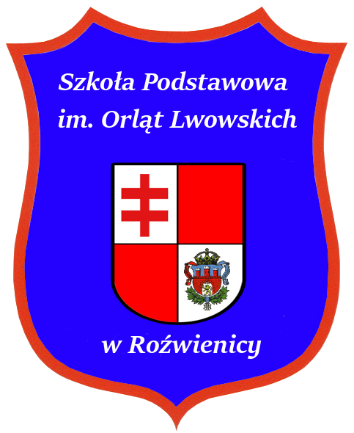 Podstawa prawna: 1.	Ustawa z 7 września 1991 r. o systemie oświaty (tekst jedn.: Dz.U. z 2016, poz. 1943) z późniejszymi zmianami.2.	Ustawa z dnia 14 grudnia 2016 r. – Prawo oświatowe (Dz. U. z 2017 poz.59).3.	Ustawa z dnia 14 grudnia 2016 r. – Przepisy wprowadzające ustawę - Prawo oświatowe (Dz. U. z 2017 poz.60).4.	Ustawa z dnia 26 stycznia 1982  Karta Nauczyciela z późniejszymi zmianami. (tekst jedn.: Dz.U. z 2017 r., poz. 1189).5.	Rozporządzenie Ministra Edukacji Narodowej z dnia 11 sierpnia 2017 r. w sprawie wymagań wobec szkół i placówek (Dz.U. z 2017 r., poz. 1611).6.	Rozporządzenie Ministra Edukacji Narodowej z dnia 14 lutego 2017 r. w sprawie podstawy programowej wychowania przedszkolnego oraz podstawy programowej kształcenia ogólnego dla szkoły podstawowej, w tym dla uczniów z niepełnosprawnością intelektualną w stopniu umiarkowanym lub znacznym, kształcenia ogólnego dla branżowej szkoły I stopnia, kształcenia ogólnego dla szkoły specjalnej przysposabiającej do pracy oraz kształcenia ogólnego dla szkoły policealnej (Dz.U. z 2017 r., poz. 356).7.	Rozporządzenie Ministra Edukacji Narodowej z dnia 28 marca 2017 r. w sprawie ramowych planów nauczania dla publicznych szkół (Dz.U. z 2017 r., poz. 703).8.	Rozporządzenie Ministra Edukacji Narodowej z dnia 17 marca 2017 r. w sprawie szczegółowej organizacji publicznych szkół i publicznych przedszkoli (Dz.U. z 2017 r., poz. 649).9.	Rozporządzenie Ministra Edukacji Narodowej z dnia 17 marca 2017 r. w sprawie organizacji roku szkolnego (Dz.U. z 2017 r., poz.649).10.	Rozporządzenie Ministra Edukacji Narodowej z dnia 11 sierpnia 2017 r. w sprawie organizacji roku szkolnego (Dz.U. z 2017 r., poz. 1603).11.	Rozporządzenie Ministra Edukacji Narodowej z dnia 30 kwietnia 2013 r. w sprawie zasad udzielania i organizacji pomocy psychologiczno – pedagogicznej w publicznych przedszkolach, szkołach i placówkach (Dz.U. z 2013 r., poz. 532) z późniejszymi zmianami.12.	Rozporządzenie Ministra Edukacji Narodowej z dnia 9 sierpnia 2017 r. w sprawie zasad organizacji i udzielania pomocy psychologiczno-pedagogicznej w publicznych przedszkolach, szkołach i placówkach (Dz.U. z 2017 r., poz. 1591).13.	Rozporządzenie Ministra Edukacji Narodowej z dnia 24 sierpnia 2017 r. w sprawie organizowania wczesnego wspomagania rozwoju dzieci (Dz.U. z 2017 r., poz. 1635)14.	Rozporządzenie Ministra Edukacji Narodowej z dnia 9 sierpnia 2017 r. w sprawie warunków organizowania kształcenia, wychowania i opieki dla dzieci i młodzieży niepełnosprawnych, niedostosowanych społecznie i zagrożonych niedostosowaniem społecznym (Dz.U. z 2017 r., poz. 1578).15.	Rozporządzenie Ministra Edukacji Narodowej z dnia 25 sierpnia 2017 r. w sprawie nadzoru pedagogicznego (Dz.U. z 2017 r., poz. 1658).16.	Rozporządzenie Ministra Edukacji Narodowej z dnia 28 marca 2017 r. w sprawie ramowych statutów szkół i placówek (Dz.U. z 2017 r., poz.703). 17.	Rozporządzenie Ministra Edukacji Narodowej z dnia 3 sierpnia 2017 r. w sprawie warunków oceniania, klasyfikowania i promowania uczniów w szkołach publicznych (Dz. U .z 2017r. poz.1534).   18.	Rozporządzenie Ministra Edukacji Narodowej z dnia 18 sierpnia 2015 r. w sprawie zakresu i form prowadzenia w szkołach i placówkach systemu oświaty działalności wychowawczej, edukacyjnej, informacyjnej i profilaktycznej w celu przeciwdziałania narkomanii (Dz.U. z 2015 r., poz. 1249).19.	Rozporządzenie Ministra Edukacji Narodowej z dnia 24 lipca 2015 r. w sprawie warunków organizowania kształcenia, wychowania i opieki dla dzieci i młodzieży niepełnosprawnych, niedostosowanych społecznie i zagrożonych niedostosowaniem społecznym (Dz.U. z 2015 r., poz. 1113) z późniejszymi zmianami.20.	Rozporządzenie Ministra Edukacji Narodowej z dnia 9 sierpnia 2017 r. w sprawie warunków i trybu udzielania zezwoleń na indywidualny program lub tok nauki oraz organizacji indywidualnego programu lub toku nauki (Dz.U. z 2017 r., poz. 1569).21.	Rozporządzenie Ministra Edukacji Narodowej i Sportu z 31 grudnia 2002 r. w sprawie bezpieczeństwa i higieny w publicznych i niepublicznych szkołach i placówkach (Dz.U. z 2003 r. nr 6, poz. 69).22.	Rozporządzenie Ministra Edukacji Narodowej i Sportu z 9 kwietnia 2002 r. w sprawie warunków prowadzenia działalności innowacyjnej i eksperymentalnej przez publiczne szkoły i placówki. (Dz.U. z 2002 r. nr 56, poz. 506)23.	Rozporządzenie Ministra Edukacji Narodowej z dnia 1 marca 2017 r. w sprawie dopuszczania do użytku szkolnego podręczników (Dz.U. z 2017 r., poz. 481).24.	Rozporządzenie Ministra Edukacji Narodowej z dnia 25 sierpnia 2017 r. w sprawie sposobu prowadzenia przez publiczne przedszkola, szkoły i placówki dokumentacji przebiegu nauczania, działalności wychowawczej i opiekuńczej oraz rodzajów tej dokumentacji (Dz.U. z 2017 r., poz. 1646).25.	Rozporządzenie Ministra Edukacji Narodowej z 14 kwietnia 1992 r. w sprawie warunków i sposobu organizowania nauki religii w publicznych przedszkolach i szkołach (Dz.U. z 1992 r. nr 36, poz. 155) z późniejszymi zmianami.26.	Rozporządzenie Ministra Edukacji Narodowej z dnia 1 sierpnia 2017 r. w sprawie szczegółowych warunków i sposobu przeprowadzania egzaminu ósmoklasisty (Dz.U. z 2017 r., poz. 1512).27.	Konwencja o prawach dziecka przyjęta przez Zgromadzenie Ogólne Narodów Zjednoczonych dnia 20 listopada 1989 r. (Dz.U. z 1991 r. Nr 120, poz. 526 ze zmianami).28.	Inne akty prawne wydane na podstawie ustawy o systemie oświaty i ustawy prawo oświatowe.ROZDZIAŁ I - POSTANOWIENIA  WSTĘPNE§ 1.1.	Nazwa szkoły: Szkoła Podstawowa im. Orląt Lwowskich w Roźwienicy. Nazwa szkoły używana jest w pełnym brzmieniu. Dopuszcza się również używanie wersji skróconej: Szkoła Podstawowa w Roźwienicy. 2.	Szkoła Podstawowa w Roźwienicy jest szkołą publiczną.3.	Szkoła Podstawowa ma swoją siedzibę w Roźwienicy, w budynku Roźwienica 200. 4.	Organem prowadzącym szkołę jest Gmina Roźwienica. 5.	Nadzór pedagogiczny nad szkołą sprawuje Podkarpacki Kurator Oświaty. § 2.1.	Szkoła Podstawowa im. Orląt Lwowskich w Roźwienicy stanowi jednostkę organizacyjną realizującą zadania oświatowe, zapewniające kształcenie, wychowanie i opiekę w szkole podstawowej. 2.	Cykl kształcenia trwa 8 lat. 3.	Nauka w szkole jest wypełnieniem obowiązku szkolnego. 4.	Świadectwo ukończenia szkoły potwierdza uzyskanie wykształcenia podstawowego i uprawnienia do ubiegania się o przyjęcie do szkoły ponadpodstawowej.5.	W szkole mogą działać z wyjątkiem partii i organizacji politycznych stowarzyszenia i organizacje, których celem statutowym jest działalność wychowawcza wśród uczniów albo rozszerzenie i wzbogacenie form działalności dydaktycznej, wychowawczej i opiekuńczej szkoły.§ 3.1.	Szkoła jest jednostką budżetową.2.	Zasady gospodarki finansowej szkoły określają odrębne przepisy.§ 4.1.	Ilekroć w statucie jest mowa o:1)	szkole – należy przez to rozumieć Szkołę Podstawową im. Orląt Lwowskich w Roźwienicy,2)	statucie – należy przez to rozumieć Statut Szkoły Podstawowej im. Orląt Lwowskich w Roźwienicy, 3)	nauczycielu – należy przez to rozumieć każdego pracownika pedagogicznego szkoły,4)	rodzicach – należy przez to rozumieć także prawnych opiekunów dziecka oraz osoby (podmioty) sprawujące pieczę zastępczą nad dzieckiem,5)	organie prowadzącym – należy przez to rozumieć Gminę Roźwienica,6)	uczniu – należy przez to rozumieć ucznia Szkoły Podstawowej im. Orląt Lwowskich w Roźwienicy.ROZDZIAŁ II - CELE I ZADANIA SZKOŁY§ 5.1.	Szkoła realizuje cele i zadania wynikające z przepisów prawa oraz uwzględniające Szkolny Zestaw Programów Nauczania oraz Program Wychowawczo-Profilaktyczny szkoły.§ 6.1.	 Działalność edukacyjna szkoły jest określona przez:1) 	Szkolny Zestaw Programów Nauczania, który obejmuje całą działalność szkoły z punktu widzenia dydaktycznego,2) 	Program Wychowawczo-Profilaktyczny obejmujący:a) treści i działania o charakterze wychowawczym skierowane do uczniów orazb) treści i działania o charakterze profilaktycznym dostosowane do potrzeb rozwojowych uczniów, przygotowane w oparciu o przeprowadzoną diagnozę potrzeb i problemów występujących w danej społeczności szkolnej, skierowane do uczniów, nauczycieli i rodziców.2. 	Nauczyciele i inni pracownicy szkoły mają obowiązek realizować Program Wychowawczo-Profilaktyczny szkoły. Treści wychowawcze realizuje się w ramach zajęć edukacyjnych, zajęć z wychowawcą oraz podczas zajęć pozalekcyjnych.3. 	Edukacja szkolna przebiega w następujących etapach edukacyjnych:1) 	pierwszy etap edukacyjny – klasy I–III szkoły podstawowej,2) 	drugi etap edukacyjny – klasy IV–VIII szkoły podstawowej.4. 	Szkoła realizuje projekty edukacyjne w oparciu o zewnętrzne źródła finansowania w celu wzbogacenia oferty edukacyjnej. § 7.1. 	Celem kształcenia w szkole jest przede wszystkim dbałość o integralny rozwój biologiczny, poznawczy, emocjonalny, społeczny i moralny ucznia, a zadaniami są:1)	wprowadzanie uczniów w świat wartości, w tym ofiarności, współpracy, solidarności, altruizmu, patriotyzmu i szacunku dla tradycji, wskazywanie wzorców postępowania i budowanie relacji społecznych, sprzyjających bezpiecznemu rozwojowi ucznia (rodzina, przyjaciele),2)	wzmacnianie poczucia tożsamości indywidualnej, kulturowej, narodowej, regionalnej i etnicznej,3)	formowanie u uczniów poczucia godności własnej osoby i szacunku dla godności innych osób,4)	rozwijanie kompetencji, takich jak: kreatywność, innowacyjność i przedsiębiorczość,5)	rozwijanie umiejętności krytycznego i logicznego myślenia, rozumowania, argumentowania i wnioskowania,6)	ukazywanie wartości wiedzy jako podstawy do rozwoju umiejętności,7)	rozbudzanie ciekawości poznawczej uczniów oraz motywacji do nauki,8)	wyposażenie uczniów w taki zasób wiadomości oraz kształtowanie takich umiejętności, które pozwalają w sposób bardziej dojrzały i uporządkowany zrozumieć świat,9)	wspieranie ucznia w rozpoznawaniu własnych predyspozycji i określaniu drogi dalszej edukacji,10)	wszechstronny rozwój osobowy ucznia przez pogłębianie wiedzy oraz zaspokajanie i rozbudzanie jego naturalnej ciekawości poznawczej,11)	kształtowanie postawy otwartej wobec świata i innych ludzi, aktywności w życiu społecznym oraz odpowiedzialności za zbiorowość,12)	zachęcanie do zorganizowanego i świadomego samokształcenia opartego na umiejętności przygotowania własnego warsztatu pracy.2. Szkoła realizuje cele i zadania określone w ust. 1  poprzez:1)	prowadzenie dziecka do zdobywania wiedzy i umiejętności niezbędnych w procesie dalszego kształcenia,2)	rozwijanie poznawczych możliwości uczniów, tak, aby mogli oni przechodzić od dziecięcego do bardziej dojrzałego i uporządkowanego rozumienia świata,3)	rozwijanie i przekształcanie spontanicznej motywacji poznawczej w motywację świadomą, przygotowując do podejmowania zadań wymagających systematycznego i dłuższego wysiłku intelektualnego i fizycznego,4)	uwzględnianie indywidualnych potrzeb dziecka w procesie kształcenia,5)	rozwijanie umiejętności poznawania i racjonalnego oceniania siebie, najbliższego otoczenia rodzinnego, społecznego, kulturowego, przyrodniczego i technicznego,6)	umacnianie wiary dziecka we własne siły i w możliwość osiągania trudnych, ale wartościowych celów,7)	rozbudzanie i rozwijanie wrażliwości estetycznej dziecka,8)	wzmacnianie poczucia tożsamości kulturowej, historycznej, etnicznej i narodowej,9)	kształtowanie zainteresowań własną miejscowością i regionem, lokalnymi tradycjami i obyczajami oraz zagrożeniami dla miejscowości i regionu,10)	kształtowanie samodzielności, obowiązkowości, odpowiedzialności za siebie i innych,11)	zachęcanie do indywidualnego i grupowego działania na rzecz innych,12)	kształtowanie umiejętności reagowania na zagrożenie bezpieczeństwa, życia i zdrowia,13)	kształtowanie potrzeby i umiejętności dbania o własne zdrowie, sprawność fizyczną i właściwą postawę ciała,14)	promowanie ochrony zdrowia, kształtowanie nawyków higieny osobistej, zdrowego żywienia i higieny pracy umysłowej,15)	poznanie szkodliwości środków odurzających (alkoholu, nikotyny, narkotyków i in.) i zaznajomienie z instytucjami udzielającymi pomocy,16)	opiekę nad uczniami z rodzin zagrożonych patologią i niewydolnych wychowawczo,17)	poznawanie cech własnej osobowości i uświadamianie sobie własnej odrębności,18)	rozpoznawanie własnych emocji i emocji innych ludzi oraz kształtowanie właściwego wobec nich stosunku,19)	rozwijanie umiejętności asertywnych,20)	tworzenie własnego systemu wartości w oparciu o zasady solidarności, demokracji, tolerancji, sprawiedliwości i wolności,21)	rozwijanie zainteresowań i uzdolnień,22)	uczenie tolerancji i szacunku dla innych ludzi oraz zasad i reguł obowiązujących w relacjach międzyludzkich,23)	ukazanie znaczenia rodziny w życiu każdego człowieka i właściwych wzorców życia rodzinnego,24)	kształtowanie umiejętności bezpiecznego i higienicznego postępowania w życiu szkolnym i prywatnym.ROZDZIAŁ III - SPOSOBY REALIZACJI ZADAŃ W SZKOLE§ 8.1.	Realizacja celów i zadań szkoły odbywa się także z uwzględnieniem optymalnych warunków rozwoju ucznia poprzez następujące działania:1)	integrację wiedzy nauczanej w procesie kształcenia zintegrowanego na pierwszym etapie edukacyjnym,2)	oddziaływanie wychowawcze określone w celach i zadaniach szkoły, 3)	prowadzenie lekcji religii/etyki w szkole,4)	prowadzenie kół zainteresowań i kół przedmiotowych, zajęć specjalistycznych, dydaktyczno-wyrównawczych i zajęć gimnastyki korekcyjnej,5)	pracę pedagoga szkolnego wspomaganą badaniami i zaleceniami poradni psychologiczno-pedagogicznej,6)	współpracę z poradnią psychologiczno-pedagogiczną, Gminnym Ośrodkiem Pomocy Społecznej i innymi organizacjami i stowarzyszeniami wspierającymi szkołę.§ 9.Praca wychowawczo-dydaktyczna w szkole prowadzona jest w oparciu o obowiązującą podstawę programową kształcenia ogólnego dla poszczególnych etapów edukacyjnych zgodnie z przyjętymi programami nauczania dla każdej edukacji przedmiotowej.§ 10.1.	Program nauczania obejmuje treści nauczania ustalone dla danych zajęć edukacyjnych w podstawie programowej.2.	Program nauczania zaproponowany przez nauczyciela lub zespół nauczycieli musi być dostosowany do potrzeb i  możliwości uczniów, dla których jest przeznaczony i powinien uwzględniać warunki dydaktyczne i lokalowe szkoły, zainteresowania uczniów, lokalizację szkoły, warunki środowiskowe i społeczne uczniów.3.	Program nauczania opracowuje się na cały etap edukacyjny.4.	Program nauczania do użytku wewnętrznego  dopuszcza Dyrektor Szkoły.5.	Indywidualne programy edukacyjno-terapeutyczne opracowane na potrzeby uczniów z orzeczeniem o niepełnosprawności, program zajęć terapeutycznych dla uczniów niedostosowanych społecznie lub zagrożonych niedostosowaniem społecznym dopuszcza Dyrektor Szkoły.§ 11.1.	Decyzję o wyborze podręcznika i innych materiałów dydaktycznych w procesie kształcenia podejmuje nauczyciel uczący przedmiotu lub zespół nauczycieli prowadzących określoną edukację w szkole.2.	Dyrektor Szkoły, na wniosek nauczycieli uczących w poszczególnych klasach, może dokonać zmiany w zestawie podręczników  lub materiałów edukacyjnych.§ 12.1.	Podręczniki, materiały edukacyjne oraz materiały ćwiczeniowe, których zakupu dokonano z dotacji celowej MEN są własnością szkoły.2.	Zakupione podręczniki, materiały edukacyjne oraz materiały ćwiczeniowe wypożyczone są uczniom nieodpłatnie na czas ich użytkowania w danym roku szkolnym.3.	Podręczniki, materiały edukacyjne są ewidencjonowane w zasobach bibliotecznych zgodnie z zasadami określonymi w Rozporządzeniu Ministra Kultury i Dziedzictwa Narodowego.4.	Biblioteka nieodpłatnie wypożycza uczniom podręczniki i materiały edukacyjne mające postać papierową, zapewnia uczniom dostęp do podręczników lub materiałów edukacyjnych mających postać elektroniczną, przekazuje uczniom, bez obowiązku zwrotu do biblioteki materiały ćwiczeniowe.5.	Dane osobowe gromadzone w bibliotece podlegają ochronie zgodnie z Ustawą o ochronie danych osobowych.6.	Przed dniem rozpoczęcia roku szkolnego lub kilka dni przed wprowadzeniem kolejnej części podręcznika bibliotekarz przygotowuje zestaw dla każdego ucznia. Wychowawca odbiera razem z uczniem zestaw podręczników, w których wpisane są numery wypożyczonych woluminów. Potwierdzenie odbioru (umowy) podpisują  rodzice (prawni opiekunowie).7.	W terminie wskazanym przez nauczyciela uczniowie zwracają wypożyczone podręczniki i materiały edukacyjne do biblioteki.8.	Zasady użytkowania wypożyczonych podręczników:1)	 uczniowie są zobowiązani do poszanowania wypożyczonych podręczników;2)	uczniowie w chwili wypożyczenia winni zwrócić uwagę na stan podręczników. W przypadku zauważonych braków i uszkodzeń należy to zgłosić bibliotekarzowi lub wychowawcy klasy;3)	uczniowie są zobowiązani do obłożenia wypożyczonych podręczników;4)	zabrania się mazania, pisania i rysowania w podręcznikach;5)	z podręczników szkolnych nie wyrywa się kartek.9.	Uczeń odchodzący ze szkoły jest zobowiązany do zwrócenia wypożyczonych podręczników do biblioteki najpóźniej 7 dni przed zakończeniem zajęć dydaktyczno-wychowawczych lub w dniu przerwania nauki.10.	Uczeń ponosi pełną odpowiedzialność materialną za wszelkie uszkodzenia stwierdzone przy ich zwrocie.11.	W przypadku uszkodzenia, zniszczenia lub niezwrócenia podręcznika lub materiału edukacyjnego w terminie wskazanym przez wychowawcę, po pisemnym wezwaniu, szkoła żąda od rodziców ucznia zwrotu kosztów ich zakupu, zgodnie z cenami ogłoszonymi przez właściwego ministra ds. oświaty i wychowania. Kwota zwrotu stanowi dochód organu prowadzącego szkołę.§ 13.1.	Proces wychowawczy prowadzony jest w szkole zgodnie z Programem Wychowawczo-Profilaktycznym.2.	Program Wychowawczo-Profilaktyczny opracowuje zespół nauczycieli, pedagog szkolny, a następnie przedstawia go Radzie Rodziców. Jest on opiniowany przez Radę Pedagogiczną, uchwalany w terminie 30 dni od  rozpoczęcia roku szkolnego.3.	Wychowawcy klas na każdy rok szkolny opracowują plany pracy wychowawczej, z uwzględnieniem treści Programu Wychowawczo-Profilaktycznego i przedstawiają je do zaopiniowania na zebraniach rodziców.4.	Dyrektor Szkoły powierza każdy oddział opiece jednemu nauczycielowi, zwanemu dalej wychowawcą klasy. Dyrektor Szkoły w miarę możliwości zapewnia zachowanie ciągłości pracy wychowawczej przez cały okres funkcjonowania klasy.§ 14.1. Szkoła sprawuje indywidulną opiekę wychowawczą, pedagogiczno-psychologiczną:1)	 nad uczniami rozpoczynającymi naukę w szkole;2)	 nad uczniami znajdującymi się w trudnej sytuacji materialnej, losowej zgodnie z zasadami określonymi przez organ prowadzący;3)	 nad uczniami szczególnie uzdolnionymi;4)	niedostosowanymi społecznie lub zagrożonymi społecznie;5)	 nad uczniami o specjalnych potrzebach edukacyjnych.§ 15.1.	Pomoc psychologiczno-pedagogiczna udzielana jest uczniom, rodzicom, nauczycielom.2.	Wszelkie formy świadczonej pomocy są bezpłatne, a udział uczniów w zajęciach dobrowolny.3.	Szkoła udziela uczniom pomocy psychologiczno-pedagogicznej, która polega na:1)	 diagnozowaniu środowiska uczniów;2)	 rozpoznawaniu i zaspokajaniu indywidualnych potrzeb uczniów;3)	 rozpoznawaniu przyczyn trudności w opanowaniu wiadomości i umiejętności przez uczniów;4)	 wspieraniu  ucznia z wybitnymi uzdolnieniami;5)	 opracowaniu i wdrażaniu indywidualnych programów edukacyjno-terapeutycznych dla uczniów niepełnosprawnych oraz indywidualnych programów edukacyjno-terapeutycznych o charakterze resocjalizacyjnym lub socjoterapeutycznym dla uczniów niedostosowanych społecznie oraz zagrożonych niedostosowaniem społecznym;6)	 wspieraniu nauczycieli i rodziców w rozwiązywaniu problemów wychowawczych;7)	 podejmowaniu działań wychowawczych i profilaktycznych wynikających z Programu Wychowawczo-Profilaktycznego szkoły;8)	 prowadzeniu edukacji prozdrowotnej i promocji zdrowia wśród uczniów i rodziców; 9)	 wspieraniu nauczycieli i rodziców w działaniach wyrównujących szanse edukacyjne;10)	 udzielaniu nauczycielom pomocy w dostosowywaniu wymagań edukacyjnych wynikających z realizacji programów nauczania do indywidualnych potrzeb psychofizycznych i edukacyjnych ucznia, u którego stwierdzono zaburzenia i odchylenia rozwojowe lub specyficzne trudności w uczeniu się;11)	podejmowaniu działań mediacyjnych i interwencyjnych w sytuacjach kryzysowych.§ 16.1. Celem pomocy psychologiczno-pedagogicznej jest rozpoznawanie możliwości psychofizycznych oraz rozpoznawanie i zaspokajanie potrzeb rozwojowych i edukacyjnych uczniów, wynikających z:1)	 niepełnosprawności;2)	 niedostosowania społecznego;3)	 specyficznych trudności w uczeniu się;4)	 zaburzeń komunikacji językowej;5)	 zagrożenia niedostosowaniem społecznym;6)	 wybitnych uzdolnień;7)	 choroby przewlekłej;8)	 zaburzeń psychicznych;9)	 trudności adaptacyjnych; 10)	zaniedbań środowiskowych;11)	rozpoznanych niepowodzeń szkolnych;12)	sytuacji kryzysowych lub traumatycznych;13)	odmienności kulturowej.§ 17.Pomoc organizowana jest z inicjatywy: ucznia, rodziców ucznia, Dyrektora Szkoły, nauczyciela, wychowawcy, poradni psychologiczno-pedagogicznej, pielęgniarki szkolnej, asystenta rodziny, kuratora sądowego.§ 18.1.	Pomoc psychologiczno-pedagogiczna w szkole jest organizowana i  udzielana we współpracy z:1)	 rodzicami uczniów;2)	 poradniami  psychologiczno-pedagogicznymi, w tym poradniami specjalistycznymi;3)	 placówkami doskonalenia nauczycieli; 4)	 innymi szkołami i placówkami;5)	 organizacjami pozarządowymi oraz innymi instytucjami działającymi na rzecz rodziny, dzieci i młodzieży.§ 19.1.	Pomoc psychologiczno-pedagogiczna w szkole jest realizowana przez każdego nauczyciela, polega na:1)	 dostosowaniu wymagań edukacyjnych do możliwości psychofizycznych ucznia i jego potrzeb;2)	 rozpoznawaniu sposobu uczenia się;3)	 indywidualizacji pracy na zajęciach obowiązkowych i dodatkowych;4)	 dostosowaniu warunków nauki do potrzeb psychofizycznych ucznia.§ 20.1.	Pomoc  psychologiczno-pedagogiczna realizowana jest poprzez:1)	zajęcia dydaktyczno-wyrównawcze z poszczególnych przedmiotów, które organizuje się dla uczniów mających trudności w nauce, w szczególności w spełnianiu wymagań edukacyjnych wynikających z podstawy programowej kształcenia ogólnego dla danego etapu edukacyjnego. Liczba uczestników: maksimum 8 osób,2)	zajęcia rozwijające uzdolnienia – rozwijanie zainteresowań i talentów uczniów. Liczba uczestników zajęć nie może przekraczać 8 osób, 3)	zajęcia korekcyjno-kompensacyjne, które organizuje się dla uczniów z zaburzeniami i odchyleniami rozwojowymi lub specyficznymi trudnościami w nauce. Liczba uczestników zajęć nie może przekraczać 5 osób,4)	zajęcia logopedyczne, które organizuje się dla uczniów z zaburzeniami mowy powodującymi zaburzenia komunikacji językowej oraz utrudniającymi naukę. Liczba uczestników nie może przekroczyć 4 osoby.§ 21.1.	Pomoc psychologiczno-pedagogicznej udzielana jest uczniom:1)	posiadającym opinię poradni;2)	posiadającym orzeczenie o potrzebie indywidualnego nauczania na podstawie tego orzeczenia;3)	nieposiadającym orzeczenia lub opinii, ale dla których na podstawie rozpoznania indywidualnych potrzeb rozwojowych i edukacyjnych oraz indywidualnych możliwości psychofizycznych konieczne jest zorganizowanie pomocy doraźnej w bieżącej pracy z uczniem.§ 22.1.	Szkoła organizuje zajęcia dodatkowe dla uczniów z uwzględnieniem ich potrzeb  rozwojowych.2.	Szkoła stwarza warunki do organizowania zajęć pozalekcyjnych dla uczniów z uwzględnieniem ich potrzeb rozwojowych, zainteresowań w celu wyrównania szans i wspierania możliwości rozwojowych dzieci i młodzieży, umożliwia uczestnictwo w koncertach muzycznych, spektaklach teatralnych, seansach filmowych. Organizuje wyjścia do muzeów i na wystawy.3.	Szkoła zapewnia opiekę nad uczniami szczególnie uzdolnionymi poprzez umożliwienie realizowania indywidualnych programów nauczania oraz uczestniczenie w zajęciach dodatkowych.§ 23.1.	Szkoła dostosowuje wymagania do możliwości i potrzeb ucznia. 2.	 Nauczyciel jest zobowiązany na podstawie pisemnej opinii publicznej poradni psychologiczno-pedagogicznej, w tym poradni specjalistycznej, dostosować wymagania edukacyjne do indywidualnych potrzeb psychofizycznych i edukacyjnych ucznia, u którego stwierdzono zaburzenia i odchylenia rozwojowe lub specyficzne trudności w uczeniu się, uniemożliwiające sprostanie tym wymaganiom, z zastrzeżeniem ust. 2) i 3).3.	 Dostosowanie wymagań edukacyjnych do indywidualnych potrzeb psychofizycznych i edukacyjnych ucznia, u którego stwierdzono specyficzne trudności  w uczeniu się, uniemożliwiające sprostanie tym wymaganiom, następnie także na podstawie opinii niepublicznej poradni psychologiczno-pedagogicznej, w tym niepublicznej poradni specjalistycznej.4.	 W przypadku ucznia posiadającego orzeczenie o potrzebie indywidualnego nauczania dostosowanie wymagań edukacyjnych do indywidualnych potrzeb psychofizycznych i edukacyjnych ucznia może nastąpić na podstawie orzeczenia.§ 24.1.	Objęcie ucznia zajęciami dydaktyczno-wyrównawczymi i specjalistycznymi wymaga zgody rodzica.2. 	Zajęcia można prowadzić w grupach. Dyrektor Szkoły wskazuje nauczyciela do prowadzenia zajęć dydaktyczno-wyrównawczych.3.	O zakończeniu zajęć dydaktyczno-wyrównawczych decyduje Dyrektor Szkoły po zasięgnięciu opinii nauczyciela prowadzącego te zajęcia lub na podstawie opinii wychowawcy.4. 	Nauczyciel zajęć dydaktyczno-wyrównawczych jest zobowiązany prowadzić dokumentację w formie dziennika zajęć pozalekcyjnych.§ 25.1.	Dyrektor Szkoły na wniosek rodziców oraz na podstawie orzeczenia poradni psychologiczno-pedagogicznej, w tym specjalistycznej, zwalnia ucznia z wadą słuchu, z głęboką dysleksją rozwojową, z afazją ze sprzężonymi niepełnosprawnościami lub autyzmem z nauki drugiego języka obcego do końca danego etapu edukacyjnego.2.	Dyrektor  Szkoły zwalnia ucznia z orzeczeniem  o potrzebie kształcenia specjalnego na podstawie tego orzeczenia z nauki drugiego języka obcego do zakończenia cyklu edukacyjnego.§ 261.	Dla ucznia niepełnosprawnego szkoła organizuje zajęcia rewalidacyjne zgodnie z zaleceniami poradni psychologiczno-pedagogicznej. Tygodniowy wymiar zajęć rewalidacyjnych w każdym roku wynosi po 2 godziny na ucznia.2.	Czas trwania zajęć wynosi 45 minut, w uzasadnionych przypadkach dopuszcza się prowadzenie zajęć w czasie krótszym niż 45 minut, zachowując dla ucznia łączny czas tych zajęć.§ 27.1.	 W szkole organizowane są zajęcia rewalidacyjne :1)	 korekty wad postawy (gimnastyka korekcyjna);2)	 korekty wad mowy (zajęcia logopedyczne);3)	 korekcyjno-kompensacyjne;4)	 inne, które wynikają z konieczności realizacji zaleceń  zawartych w orzeczeniu poradni, jeśli szkoła jest w stanie je realizować.§ 28.1.	W szkole powołuje się zespoły ds. pomocy psychologiczno-pedagogicznej dla uczniów posiadających orzeczenie o potrzebie kształcenia specjalnego lub orzeczenie o niedostosowaniu społecznym lub zagrożeniu niedostosowaniem społecznym.2.	W skład zespołu wchodzą: pedagog jako koordynator, wychowawca jako przewodniczący, oraz nauczyciele specjaliści zatrudnieni w szkole.3.	W spotkaniach zespołu mogą uczestniczyć;1)	na wniosek Dyrektora Szkoły - przedstawiciel poradni psychologiczno-pedagogicznej;2)	na wniosek lub za zgodą rodziców ucznia - lekarz, psycholog, logopeda, lub inny specjalista. 4. 	Dla uczniów, o których mowa w ust.1, zespół na podstawie orzeczenia opracowuje indywidualny program edukacyjno-terapeutyczny (IPET) na okres wymaganyw orzeczeniu.§ 29.1.	Współpraca szkoły z poradnią psychologiczno-pedagogiczną. Na podstawie opinii poradni nauczyciele otrzymują informacje o danym uczniu dotyczące dalszej pracy dydaktyczno-wychowawczej.2.	Poradnia wspiera działania szkoły poprzez:1)	wspomaganie właściwego rozwoju i efektywności uczenia się uczniów;2)	profilaktykę uzależnień i inne problemy uczniów;3)	terapie zaburzeń dysfunkcyjnych;4)	pomoc w diagnozowaniu i rozwijaniu możliwości, oraz mocnych  i słabych stron uczniów;5)	wspomaganie wychowawczej i edukacyjnej funkcji szkoły i rodziny.3.	Poradnia realizuje zadania poprzez diagnozę, konsultacje, terapię.4.	Na podstawie opinii poradni jest możliwe:1)	wcześniejsze przyjęcie ucznia do szkoły lub odroczenie go; 2)	objęcie ucznia zajęciami dydaktyczno-wyrównawczymi lub kompensacyjno-korekcyjnymi;3)	dostosowanie wymagań edukacyjnych  do innych potrzeb ucznia;4)	udzielenie zezwolenia na indywidualny program lub tok nauki;5)	przystąpienie ucznia z zaburzeniami lub trudnościami w uczeniu do egzaminu zgodnie z zaleceniami poradni.§ 30.1. 	W szkole mogą działać, z wyjątkiem partii i organizacji politycznych, stowarzyszenia i inne organizacje, a w szczególności organizacje harcerskie, których celem statutowym jest działalność wychowawcza albo rozszerzanie i wzbogacanie form działalności dydaktycznej, wychowawczej i opiekuńczej szkoły.2. 	Podjęcie działalności w szkole przez stowarzyszenie lub inną organizację, wymaga uzyskania zgody Dyrektora Szkoły, wyrażonej po uprzednim uzgodnieniu warunków tej działalności oraz po uzyskaniu pozytywnej opinii Rady Pedagogicznej i Rady Rodziców.§ 31.Formy opieki i pomocy materialnej. Szkoła wnioskuje do różnych instytucji typu GOPS, TPD o udzielenie pomocy uczniom, którym z przyczyn rodzinnych i losowych jest ona potrzebna: bezpłatne dożywianie (obiady), wypoczynek zimowy, inne, zgodnie z obowiązującymi kryteriami. ROZDZIAŁ IV - ORGANIZACJA I FORMY WSPÓŁDZIAŁANIA SZKOŁY Z RODZICAMI§ 32.1. 	W ramach współdziałania ze szkołą rodzice mają prawo do: 1)	zapoznania się z wymaganiami edukacyjnymi; 2)	zapoznania się ze Statutem, Wewnątrzszkolnymi Zasadami Oceniania, Szkolnym Programem Wychowawczo-Profilaktycznym itp.; 3)	występowania z inicjatywą skierowania swojego dziecka na badania do poradni psychologiczno-pedagogicznej; 4)	wychowywania swoich dzieci zgodnie z własnymi przekonaniami religijnymi oraz domagania się tolerowania tych przekonań przez środowisko szkolne; 5)	uzyskiwania rzetelnej informacji na temat swego dziecka, jego zachowania, postępów i przyczyn trudności w nauce oraz otrzymywania powiadomienia pisemnego o ocenie niedostatecznej na miesiąc przed klasyfikacją śródroczną i końcową, pisemnego powiadomienia o przewidywanych ocenach z poszczególnych przedmiotów na 7 dni przed klasyfikacją śródroczną i końcową;  6)	uzyskiwania informacji i porad w sprawach wychowania i dalszego kształcenia swych dzieci; 7)	uzyskania od Dyrektora Szkoły i wychowawcy klasy informacji o zadaniach szkoły oraz zamierzeniach dydaktyczno-wychowawczych; 8)	udziału w formułowaniu przepisów wewnątrzszkolnych, regulujących życie społeczności uczniowskiej; 9)	udziału przedstawicieli z głosem doradczym w posiedzeniach Rady Pedagogicznej dotyczących spraw opiekuńczych i wychowawczych. § 33.1. 	Szkoła doskonali formy współdziałania z rodzicami (prawnymi opiekunami) w zakresie kształcenia, wychowania, profilaktyki, uwzględniając prawo rodziców do znajomości zadań szkoły i przepisów prawa. W szkole stosowane są następujące formy współdziałania z rodzicami: 1) 	indywidualny kontakt wychowawcy i innych nauczycieli z rodzicami, (opiekunami uczniów), m.in. w wyznaczonych godzinach konsultacji;2) 	systematyczne spotkania z rodzicami i uczniami;3)	powołanie rodzicielskiej trójki klasowej jako reprezentantów rodziców danej klasy wobec organów szkoły; 4) 	systematyczne zebrania Rady Rodziców z organami szkoły.ROZDZIAŁ V - ORGANY SZKOŁY § 34.1.	Organami szkoły podstawowej są: 1)	Dyrektor Szkoły; 2)	Rada Pedagogiczna;3)	  Rada Rodziców;4)	  Samorząd Uczniowski.1.	 Organem wyższego stopnia w rozumieniu Kodeksu postępowania administracyjnego, w stosunku do decyzji wydawanych przez Dyrektora Szkoły w sprawach z zakresu obowiązku szkolnego uczniów, jest Podkarpacki Kurator Oświaty.2.	Organem wyższego stopnia w rozumieniu Kodeksu postępowania administracyjnego, w stosunku do decyzji wydawanych przez Dyrektora Szkoły w sprawach dotyczących awansu zawodowego nauczycieli, jest organ prowadzący szkołę.§ 35.1.	Każdy z wymienionych organów w § 33. Ust.1 działa  zgodnie z ustawą o systemie oświaty i ustawą  prawo oświatowe. Organy kolegialne funkcjonują według odrębnych regulaminów, uchwalonych przez te organy. Regulaminy te nie mogą być sprzeczne ze Statutem Szkoły.§ 36.1.Dyrektor Szkoły:1)	kieruje działalnością szkoły oraz reprezentuje ją na zewnątrz;2)	sprawuje nadzór pedagogiczny;3)	wykonuje zadania administracji publicznej w zakresie określonym ustawą;4)	realizuje uchwały Rady Rodziców oraz Rady Pedagogicznej, podjęte w ramach ich kompetencji, jest przewodniczącym Rady Pedagogicznej;5)	jest bezpośrednim przełożonym wszystkich pracowników zatrudnionych w szkole.§ 37.1. 	Ogólny zakres kompetencji, zadań i obowiązków Dyrektora Szkoły określa ustawa o systemie oświaty, ustawa prawo oświatowe i inne przepisy szczegółowe. § 38.1.	Dyrektor Szkoły kieruje działalnością dydaktyczną, wychowawczą i opiekuńczą, a w szczególności:1)	sporządza na każdy rok szkolny plan nadzoru pedagogicznego;2)	 kształtuje twórczą atmosferę pracy, stwarza warunki sprzyjające podnoszeniu jakości pracy;3)	przewodniczy Radzie Pedagogicznej, realizuje uchwały, przygotowuje i prowadzi posiedzenia rad, oraz jest odpowiedzialny za zawiadomienie wszystkich jej członków;4)	organizuje warunki do realizacji Konwencji Praw Dziecka oraz umożliwia uczniom podtrzymywanie poczucia tożsamości narodowej, etnicznej, językowej i religijnej;5)	opracowuje arkusz organizacyjny;6)	opracowuje plan nauczania na cykl edukacyjny dla poszczególnych klas w szkole;7)	dba o autorytet członków rady, ochronę praw i godności nauczyciela;8)	przedstawia Radzie Pedagogicznej nie rzadziej niż dwa razy w roku szkolnym ogólne wnioski wynikające ze sprawowanego nadzoru pedagogicznego oraz informacje o działalności szkoły;9)	współpracuje z Radą Pedagogiczną Szkoły, Radą Rodziców i Samorządem Uczniowskim;10)	zatrudniania i zwalniania nauczycieli oraz innych pracowników szkoły;11)	stwarza warunki  do działania w szkole wolontariuszy, stowarzyszeń, i organizacji, którym celem statutowym jest działalność wychowawcza i opiekuńcza;12)	organizuje pomoc psychologiczno-pedagogiczną w formach i zasadach określonych w Statucie;13)	w porozumieniu z organem prowadzącym organizuje uczniom nauczanie indywidualne, udziela zwolnień na indywidualny tok nauki lub indywidualne nauczanie;14)	kontroluje spełnianie obowiązku szkolnego przez zamieszkałe w obwodzie szkoły dzieci, w przypadku niespełniania obowiązku szkolnego Dyrektor wszczyna postępowanie egzekucyjne;15)	dopuszcza do użytku szkolnego programy nauczania, po zaopiniowaniu ich przez Radę Pedagogiczną;16)	występuje do Podkarpackiego Kuratora Oświaty z wnioskiem o przeniesienie ucznia do innej szkoły (§ 87);17)	podaje do publicznej wiadomości szkolny zestaw podręczników, materiałów edukacyjnych i materiałów ćwiczeniowych, które będą  obowiązywać w szkole w następnym roku szkolnym;18)	dokonuje zakupu podręczników i opracowuje zasady ich użytkowania; 19)	wyznacza terminy egzaminów poprawkowych do dnia zakończenia rocznych zajęć i podaje do wiadomości uczniów, oraz powołuje komisje;20)	na udokumentowany wniosek rodziców oraz na podstawie opinii poradni psychologiczno-pedagogicznej, w tym specjalistycznej, zwalnia do końca danego etapu edukacyjnego z nauki drugiego języka obcego, ucznia z wadą słuchu z głęboką dysleksją rozwojową, z afazją, z niepełnosprawnościami sprzężonymi lub z autyzmem, ucznia z orzeczeniem o potrzebie kształcenia specjalnego na podstawie tego orzeczenia;21)	odpowiada za realizację zaleceń wynikających z orzeczenia o potrzebie kształcenia specjalnego;22)	decyduje o zwolnieniu ucznia z zajęć wychowania fizycznego, informatyki na podstawie opinii o ograniczonych możliwościach uczestniczenia ucznia w tych zajęciach, wydanej przez lekarza, oraz na czas określony w tej opinii;23)	organizuje i nadzoruje prawidłowy przebieg egzaminów ósmoklasistów na zakończenie nauki w szkole;24)	ustala i informuje nauczycieli, rodziców i uczniów do 30 września o ustalonych dniach wolnych;25)	odwołuje zajęcia dydaktyczno-wychowawcze, w sytuacjach gdy występuje zagrożenia zdrowia uczniów;26)	zapewnia odpowiednie warunki do realizacji zadań szkoły, a w szczególności należytego stanu higieniczno-sanitarnego, bezpiecznych warunków pobytu uczniów w budynku szkolnym i na placu szkolnym;27)	dba o właściwe wyposażenie szkoły w sprzęt i pomoce dydaktyczne;28)	opracowuje projekt planu finansowego szkoły i przedstawia go organowi prowadzącemu;29)	dysponuje środkami finansowymi określonymi w planie finansowym szkoły; ponosi odpowiedzialność za ich prawidłowe wykorzystanie;30)	dokonuje co najmniej raz w roku przeglądu technicznego budynku i stanu technicznego urządzeń na boisku szkolnym;31)	organizuje prace konserwacyjno-remontowe szkoły;32)	premiuje i nagradza pracowników, a także udziela im kar porządkowych;33)	dokonuje oceny dorobku zawodowego za okres stażu na stopień awansu zawodowego, powołuje komisję kwalifikacyjną dla nauczyciela kontraktowego, oraz wydaje decyzje o nadaniu stopnia nauczyciela kontraktowego;34)	zapewnia prawidłową realizację procedur awansu zawodowego nauczycieli;35)	współdziała ze związkami zawodowymi;36)	przyznaje nagrody dyrektora, występuje z wnioskami o odznaczenia i inne wyróżnienia dla nauczycieli i pracowników;37)	administruje Szkolnym Funduszem Świadczeń Socjalnych, zgodnie z ustalonym regulaminem tegoż funduszu, stanowiącym odrębny dokument38)	współpracuje z pielęgniarką albo higienistką szkolną, lekarzem i lekarzem dentystą, sprawującymi profilaktyczną opiekę zdrowotną nad dziećmi i młodzieżą, w tym udostępnia imię, nazwisko i numer PESEL ucznia celem właściwej realizacji tej opieki39)	wykonuje inne zadania wynikające z przepisów prawa.2.	Dyrektor szkoły wydaje zarządzenia we wszystkich sprawach związanych z właściwą organizacją procesu dydaktycznego, wychowawczego i opiekuńczego w szkole.3.	Dyrektor szkoły w wykonywaniu swoich zadań współpracuje z Radą Pedagogiczną, Radą Rodziców i Samorządem Uczniowskim.§ 39.2. Rada Pedagogiczna1.	W szkole działa Rada Pedagogiczna. 1) 	Radę Pedagogiczną tworzą i biorą udział w jej posiedzeniach obowiązkowo wszyscy pracownicy pedagogiczni szkoły, bez względu na wymiar czasu pracy. W sytuacjach wyjątkowych Dyrektor może zwolnić członka Rady Pedagogicznej z udziału w jej posiedzeniu. 2) 	Zebrania Rady Pedagogicznej są protokołowane. Protokoły sporządzane są  w formie elektronicznej, następnie drukowane, zszywane i na bieżąco dołączane do księgi protokołów. 3) 	Zebrania plenarne Rady Pedagogicznej są organizowane przed rozpoczęciem roku szkolnego, w każdym okresie w związku z zatwierdzeniem wyników klasyfikowania i promowania ucznia, po zakończeniu każdego semestru oraz w miarę bieżących potrzeb. § 40.1.	Rada Pedagogiczna w ramach kompetencji stanowiących: 1) 	zatwierdza plany pracy szkoły po zaopiniowaniu przez Radę Rodziców; 2) 	zatwierdza wyniki klasyfikacji i promocji uczniów; 3) 	podejmuje uchwały w sprawie innowacji i eksperymentów pedagogicznych w szkole; 4) 	ustala organizację doskonalenia zawodowego nauczycieli szkoły; 5) 	uchwala Program Wychowawczo-Profilaktyczny; 6) 	ustala w drodze uchwały, Szkolny Zestaw Programów Nauczania i Szkolny Zestaw Podręczników; 7) 	uchwala Przedmiotowe Zasady Oceniania; 8) 	przygotowuje projekt Statutu lub jego zmian i przedstawia do zaopiniowania Radzie Rodziców; 9) 	deleguje dwóch przedstawicieli do komisji konkursowej wyłaniającej kandydata na stanowisko dyrektora szkoły, może wystąpić z wnioskiem o odwołanie nauczyciela ze stanowiska Dyrektora Szkoły lub z innego stanowiska kierowniczego;10) 	 może wystąpić z wnioskiem o odwołanie nauczyciela ze stanowiska Dyrektora Szkoły lub z innego stanowiska kierowniczego; 11) 	może jeden raz w ciągu danego etapu edukacyjnego promować ucznia, który nie zdał egzaminu poprawkowego z jednych zajęć edukacyjnych.§ 41.1. 	Rada Pedagogiczna opiniuje w szczególności: 1) 	organizację pracy szkoły, w tym zwłaszcza tygodniowy rozkład zajęć lekcyjnych i pozalekcyjnych; 3) 	wnioski Dyrektora o przyznanie nauczycielom odznaczeń, wyróżnień i nagród;4) 	propozycje Dyrektora Szkoły w sprawach przydziału nauczycielom stałych prac i zajęć w ramach wynagrodzenia zasadniczego oraz dodatkowo płatnych zajęć dydaktycznych, wychowawczych i opiekuńczych; 5) 	propozycje kandydatów do powierzania im funkcji kierowniczych w szkole; 6) 	zmiany w Statucie Szkoły związane z nowym prawem oświatowym oraz potrzebami społeczności szkolnej; 7) 	indywidualny program lub tok nauki;8)	 ustalenie dodatkowych dni wolnych od zajęć dydaktyczno-wychowawczych;9)	formy realizacji 2 godzin wychowania fizycznego;10)	podjęcie działalności stowarzyszeń, wolontariuszy oraz innych organizacji, których celem statutowym jest działalność dydaktyczna, wychowawcza i opiekuńcza;11)	zaproponowany przez nauczyciela program wychowawczy lub program nauczania.§ 42.1.	Rada Pedagogiczna prowadzi działalność w oparciu o ustalony przez siebie regulamin.2.	W zebraniach Rady Pedagogicznej mogą także brać udział z głosem doradczym osoby zaproszone przez jej przewodniczącego za zgodą lub na wniosek rady - m.in. higienistka szkolna, przedstawiciele Samorządu Uczniowskiego i Rady Rodziców, przedstawiciele stowarzyszeń i innych organizacji, których celem statutowym jest działalność wychowawcza lub rozszerzanie i wzbogacanie form działalności dydaktycznej, wychowawczej  i opiekuńczej szkoły.3.	Uchwały Rady Pedagogicznej podejmowane są zwykłą większością głosów w obecności co najmniej połowy jej członków.4.	Dyrektor Szkoły wstrzymuje wykonanie uchwał niezgodnych z przepisami prawa. O wstrzymaniu wykonania uchwały powiadamia organ prowadzący i organ sprawujący nadzór pedagogiczny. 5.	Członkowie Rady Pedagogicznej są zobowiązani do nieujawniania spraw poruszanych na posiedzeniu Rady Pedagogicznej,  które mogą naruszyć dobro osobiste uczniów lub ich rodziców, a także nauczycieli i innych pracowników szkoły. § 43.3. Rada Rodziców1.	W skład Rady Rodziców wchodzi po jednym przedstawicielu rad klasowych. Wybory odbywają się na pierwszym spotkaniu rodziców z wychowawcą - nie później niż do 30 września. 2. 	Zadania Rady Rodziców:1) 	uchwala  regulamin swojej działalności, w którym określa wewnętrzną strukturę i tryb pracy rady oraz szczegółowy tryb przeprowadzania wyborów do Rady Rodziców. Regulamin ten nie może być sprzeczny ze Statutem Szkoły;2) 	może występować do Rady Pedagogicznej lub Dyrektora Szkoły z wnioskami i opiniami we wszystkich sprawach szkoły; 3) 	współorganizuje fundusze niezbędne dla wspierania działalności szkoły, a także ustala zasady ich użytkowania;4) 	organizuje formy aktywności rodziców na rzecz wspomagania realizacji celów i zadań szkoły;5)	upoważnia Dyrektora Szkoły do założenia rachunku bankowego i dysponowania tym rachunkiem.§ 44.1. 	Kompetencje Rady Rodziców: 1)	uchwalanie w porozumieniu z Radą Pedagogiczną Programu Wychowawczo-Profilaktycznego Szkoły; 2)	opiniowanie programu i harmonogramu poprawy efektywności kształcenia lub wychowania szkoły;3)	opiniowanie projektu planu finansowego składanego przez Dyrektora Szkoły;4)	opiniowanie zestawów podręczników, materiałów edukacyjnych oraz ćwiczeniowych zaproponowanych przez nauczycieli dyrektorowi, przed dopuszczeniem ich do użytku w szkole; 5)	typowanie dwóch przedstawicieli do komisji konkursowej na stanowisko dyrektora;6)	opiniowanie decyzji Dyrektora Szkoły o dopuszczeniu do działalności w szkole stowarzyszenia lub innej organizacji, których celem statutowym jest działalność wychowawcza, dydaktyczna i opiekuńcza; 7)	opiniowanie pracy nauczyciela do ustalenia oceny dorobku zawodowego nauczyciela za okres stażu. Rada Rodziców przedstawia opinię na piśmie w terminie 14 dni od dnia otrzymania zawiadomienia o dokonywanej ocenie dorobku zawodowego. Nieprzedstawienie opinii nie wstrzymuje postępowania. § 45.4. Samorząd Uczniowski1.	Samorząd Uczniowski tworzą wszyscy uczniowie szkoły. Samorząd działa w oparciu o opracowany na początku roku szkolnego plan pracy.2.	Zasady wybierania i działania oraz kadencję zarządu Samorządu Uczniowskiego określa regulamin Samorządu Uczniowskiego. 3.	Zarząd Samorządu Uczniowskiego jest jedynym reprezentantem ogółu uczniów. 4.	Samorząd w porozumieniu z Dyrektorem Szkoły podejmuje działania z zakresu wolontariatu.5.	 Samorząd ze swojego składu wyłania szkolną radę wolontariatu, której zadaniem jest koordynacja działań wolontariackich zebranych spośród pomysłów zgłoszonych przez zespoły uczniowskie poszczególnych oddziałów klasowych. Szczegółowe zasady działania wolontariatu (w tym sposób organizacji i realizacji działań) w szkole określa regulamin wolontariatu, będący odrębnym dokumentem. § 46.1.	Samorząd Uczniowski może przedstawić Radzie Rodziców, Radzie Pedagogicznej oraz Dyrektorowi Szkoły wnioski i opinie we wszystkich sprawach szkoły, w szczególności dotyczących podstawowych praw uczniów, takich jak: 1)	prawo do zapoznawania się z programem nauczania, z jego treścią, celem i stawianymi wymaganiami; 2)	 prawo do jawnej i umotywowanej oceny postępów w nauce i zachowaniu; 3)	 prawo do organizacji życia szkolnego, umożliwiające zachowanie właściwych proporcji między wysiłkiem szkolnym a możliwością rozwijania i zaspokajania własnych zainteresowań; 4)	prawo redagowania i wydawania gazety szkolnej;5)	prawo organizowania działalności kulturalnej, oświatowej, sportowej oraz rozrywkowej zgodnie z własnymi potrzebami i możliwościami organizacyjnymi, w porozumieniu z Dyrektorem Szkoły; 6)	prawo wyboru nauczyciela pełniącego rolę opiekuna;7)	prawo opiniowania szczegółowych kryteriów ocen zachowania ucznia, trybu i zasad ustalania ocen oraz odwołań  od nich.§ 47.1.	 Zasady współpracy organów szkoły. 1)	Organy szkoły działają w oparciu  o postanowienia niniejszego Statutu;2)	Każdemu organowi szkoły zapewnia się możliwość swobodnego działania i podejmowania decyzji w granicach swoich kompetencji i uprawnień określonych Ustawą i regulaminami.3)	 Organy szkoły zapewniają wzajemną wymianę informacji w formie komunikatów lub poprzez osobisty udział przedstawicieli poszczególnych organów w posiedzeniach. 4)	Organy szkoły są zobowiązane do współpracy, wspierania Dyrektora, tworzenia dobrego klimatu szkoły, poczucia współdziałania i partnerstwa, utrwalania demokratycznych zasad funkcjonowania szkoły.§ 48.1.	Organy szkoły pracują na rzecz szkoły, przyjmując zasadę nieingerowania w swoje kompetencje oraz zasadę współpracy, współdziałają w realizacji zadań wynikających ze Statutu i planów pracy szkoły.2.	Organy szkoły zobowiązane są do wyjaśniania motywów podjętych decyzji, o ile zwróci się z takim wnioskiem drugi organ, w terminie nie dłuższym niż 7 dni od podjęcia decyzji.3.	Działające w szkole organy prowadzą samodzielną i swobodną działalność, w ramach swoich kompetencji, podejmują decyzje w oparciu o regulaminy działalności. Dbają jednak o bieżące informowanie innych organów szkoły o planowych lub podejmowanych decyzjach bezpośrednio lub pośrednio poprzez Dyrektora Szkoły.4.	Konflikty i spory, wynikające pomiędzy organami szkoły, rozstrzyga Dyrektor Szkoły, po wysłuchaniu zainteresowanych stron. ROZDZIAŁ VI - ORGANIZACJA  SZKOŁY§ 49.1.	Szkoła  jest placówką opiekuńczo-wychowawczą, kształcącą dzieci od klasy I do klasy VIII szkoły podstawowej.2.	Zajęcia edukacyjne w klasach I-go etapu edukacyjnego są prowadzone w oddziałach liczących nie więcej niż 25 uczniów, a w szczególnych przypadkach określonych ustawą – nie więcej niż 27.3.	 Terminy rozpoczęcia i zakończenia zajęć dydaktyczno-wychowawczych, przerw świątecznych oraz ferii zimowych i letnich określają przepisy w sprawie organizacji roku szkolnego.4.	Rok szkolny trwa od 1 września do 31 sierpnia i dzieli się na dwa półrocza. Pierwsze półrocze trwa do 31 stycznia.5.	Szczegółową organizację nauczania, wychowania i opieki w danym roku szkolnym określa arkusz organizacji szkoły opracowany przez Dyrektora, z uwzględnieniem szkolnego planu nauczania do 30 kwietnia każdego roku. Arkusz organizacji szkoły zatwierdza organ prowadzący szkołę do 30 maja na podstawie opinii Podkarpackiego Kuratora  Oświaty.6.	 W arkuszu organizacji szkoły zamieszcza się m.in.: liczbę pracowników szkoły, w tym pracowników zajmujących stanowiska kierownicze, ogólną liczbę godzin zajęć edukacyjnych finansowanych ze środków przydzielonych przez organ prowadzący szkołę, liczbę oddziałów. 7.	 Podstawową jednostką organizacyjną szkoły jest oddział. 8.	 Organizację zajęć edukacyjnych określa tygodniowy rozkład zajęć ustalony przez Dyrektora Szkoły na podstawie zatwierdzonego arkusza organizacyjnego z uwzględnieniem zasad ochrony zdrowia i higieny pracy. 9.	 Podstawową formą pracy są zajęcia dydaktyczne i wychowawcze prowadzone w systemie klasowo - lekcyjnym. 10.	Nauka w szkole rozpoczyna się o godzinie 8.00. 11.	Godzina lekcyjna trwa 45 minut. 12.	Niektóre zajęcia edukacyjne mogą być prowadzone poza systemem klasowo- lekcyjnym w grupach oddziałowych, międzyoddziałowych, a także podczas wycieczek i wyjazdów. 13.	Dyrektor Szkoły, po uzgodnieniu z organem prowadzącym szkołę, organizuje zajęcia dodatkowe dla uczniów, z uwzględnieniem ich potrzeb rozwojowych, m.in. koła zainteresowań, szkolne koła sportowe, zajęcia wyrównawcze i specjalistyczne. 14.	W szkole prowadzi się podział na grupy w zależności od liczebności uczniów w oddziale. 15.	Oddział można podzielić na grupy na zajęciach z języków obcych i informatyki oraz na zajęciach, dla których z treści programów nauczania wynika konieczność prowadzenia ćwiczeń, w tym laboratoryjnych. 16.	Podział na grupy jest obowiązkowy na zajęciach z języków obcych w oddziałach liczących powyżej 24 uczniów i informatyki, tak by przy jednym komputerze pracował tylko jeden uczeń. 17.	 W przypadku oddziałów liczących mniej niż 24 uczniów na zajęciach języków obcych podziału na grupy można dokonywać za zgodą organu prowadzącego. 18.	Zajęcia wychowania fizycznego prowadzone są w grupach liczących do 26 uczniów.19.	Liczba uczestników kół przedmiotowych i kół zainteresowań może być określona przez nauczyciela prowadzącego.  20.	Liczba uczestników zajęć gimnastyki korekcyjno-kompensacyjnej nie powinna przekraczać 8 osób. 21.	 W ramach czasu pracy, który nie może przekraczać 40 godzin tygodniowo oraz ustalonego wynagrodzenia, nauczyciel jest obowiązany realizować inne zajęcia i czynności wynikające z zadań statutowych szkoły, w tym zajęcia opiekuńcze i wychowawcze uwzględniające potrzeby i zainteresowania uczniów. § 50.1.	Religia i etyka jako szkolne przedmioty nieobowiązkowe są prowadzone dla uczniów, których rodzice wyrażają takie życzenie.2.	Życzenie wyrażone jest w formie pisemnego oświadczenia, nie musi być ponawiane w kolejnym roku szkolnym, może natomiast zostać zmienione.3.	Uczniowie niekorzystający z lekcji religii objęci są zajęciami opiekuńczo-wychowawczymi.4.	Nauczyciel religii wchodzi w skład Rady Pedagogicznej.5.	Nauczyciel religii ma prawo do organizowania spotkań z rodzicami swoich uczniów, ustalając z Dyrektorem Szkoły termin i miejsce planowanego spotkania na 7 dni wcześniej. 6.	Ocena z religii umieszczana jest na świadectwie szkolnym, wliczana jest do średniej ocen, lecz nie ma wpływu na promocję do następnej klasy.7.	Uczniowie uczęszczający na lekcje religii uzyskują trzy kolejne dni zwolnienia z zajęć szkolnych w celu odbycia rekolekcji wielkopostnych w wyznaczonym terminie. Pieczę nad uczniami w tym czasie sprawują nauczyciele religii. 8.	Uczniowie niekorzystający z lekcji religii objęci są zajęciami świetlicowymi lub zajęciami opiekuńczo-wychowawczymi.§ 51.1.	Dla wszystkich uczniów klas IV-VIII organizowane są zajęcia edukacyjne „Wychowanie do życia w rodzinie”.2.	Udział ucznia w zajęciach „Wychowanie do życia w rodzinie” nie jest obowiązkowy.3.	Uczeń nie bierze udziału w zajęciach, jeżeli jego rodzice zgłoszą Dyrektorowi Szkoły w formie pisemnej rezygnację z udziału ucznia w zajęciach.4.	Uczniowie, których rodzice nie wyrazili zgody na uczestniczenie ich dzieci w zajęciach „Wychowania do życia w rodzinie”, mają zapewnioną opiekę w świetlicy szkolnej.5.	Zajęcia nie podlegają ocenie i nie mają wpływu na promocję ucznia do klasy programowo wyższej ani na ukończenie szkoły przez ucznia.§ 52.1.	Szkoła może przyjmować studentów szkół wyższych kształcących nauczycieli na praktyki pedagogiczne, na podstawie pisemnego porozumienia zawartego między Dyrektorem Szkoły a szkołą wyższą lub (za jego zgodą) poszczególnymi nauczycielami a szkołą wyższą.2.	Szkoła może prowadzić działalność innowacyjną i eksperymentalną zgodnie z odrębnymi przepisami. § 53.1.	Dla uczniów, którzy muszą dłużej przebywać w szkole ze względu na czas pracy ich rodziców lub dojazd do domu, dla uczniów zwolnionych z zajęć edukacyjnych oraz dla uczniów wymagających opieki pedagogiczno-psychologicznej, w szkole funkcjonuje świetlica szkolna.2.	Świetlica jest placówką wychowania pozalekcyjnego. 1)	W świetlicy prowadzone są zajęcia w grupach wychowawczych. Liczba uczniów w grupie nie powinna przekraczać 25 osób. 2)	Szczegółowe zasady korzystania ze świetlicy określa regulamin świetlicy zatwierdzony przez Dyrektora Szkoły. 3)	Szczegółowe zasady dotyczące bezpieczeństwa dzieci oraz organizacji pracy świetlicy znajdują się w regulaminie świetlicy, który jest odrębnym dokumentem. 3. 	Czas pracy świetlicy ustala Dyrektor Szkoły po zasięgnięciu opinii Rady Pedagogicznej w zależności od możliwości szkoły.4.	 Celem działalności świetlicy jest zapewnienie uczniom zorganizowanej opieki bezpośrednio przed i po zajęciach dydaktycznych.5. 	Do zadań świetlicy należy: 1)	wspomaganie procesu dydaktycznego szkoły;2)	umożliwienie uczniom odrabiania pracy domowej; 3)	upowszechnianie wśród wychowanków zasad kultury zdrowotnej, kształtowanie nawyków higieny; 4)	przygotowanie uczniów do udziału w życiu społecznym; 5)	rozwijanie indywidualnych zainteresowań i uzdolnień uczniów; 6)	wyrabianie u uczniów samodzielności; 7)	przeciwdziałanie niedostosowaniu społecznemu i demoralizacji. § 54.1. 	Realizacja zadań świetlicy prowadzona jest w formach: 1)	 zajęć wg indywidualnych zainteresowań uczniów; 2) 	zajęć utrwalających wiedzę; 3)	 gier i zabaw rozwijających; 4) 	zajęć sportowych. 2. 	Świetlica realizuje swoje zadania wg opiekuńczego, wychowawczego, dydaktycznego i profilaktycznego planu pracy szkoły obowiązującego w danym roku szkolnym i tygodniowego rozkładu zajęć.3. 	Dni i godziny pracy świetlicy ustala Dyrektor Szkoły na dany rok szkolny w zależności od potrzeb środowiska i możliwości finansowych szkoły.  4. 	Rodzice są zobowiązani do odbierania dzieci do czasu określającego koniec pracy świetlicy.5. 	Zachowanie uczniów w świetlicy, ich prawa i obowiązki określa regulamin świetlicy. Regulamin świetlicy nie może być sprzeczny ze Statutem szkoły. § 55.1.	Baza szkoły. Do realizacji zadań statutowych szkoła posiada: 1) 	sale lekcyjne, 2) 	pomieszczenie świetlicy szkolnej, 3) 	salę gimnastyczną,4) 	gabinet higienistki, 5) 	bibliotekę z czytelnią, 6) 	pracownie informatyczne, 7) 	pracownię językową, 8) 	stołówkę, 9) 	sekretariat, 10) 	archiwum.§ 56.1.	Na potrzeby uczniów w szkole funkcjonuje stołówka. Szkoła prowadzi dożywianie w formie obiadów dwudaniowych.2.	Uczniowie korzystają ze stołówki szkolnej za odpłatnością, którą ustala Dyrektor Szkoły w porozumieniu z organem prowadzącym szkołę.3.	 Szkoła występuje do Rady Rodziców i innych instytucji i organizacji z prośbą o pokrycie w całości lub częściowo kosztów posiłków dla uczniów znajdujących się w trudnej sytuacji finansowej.§ 57.1. Bezpieczeństwo w szkole1. 	W celu zapewnienia bezpieczeństwa, ochrony przed przemocą, uzależnieniami oraz innymi przejawami patologii społecznej w obiekcie szkolnym, nadzór nad tym, kto wchodzi na teren szkoły, sprawują: pracownik obsługi szkoły oraz dyżurujący nauczyciele. 2. 	Wszyscy uczniowie mają obowiązek dostosowania się do poleceń nauczycieli dyżurnych oraz pracowników obsługi szkoły podczas wchodzenia do budynku, korzystania z szatni, podczas przerw międzylekcyjnych. 3. 	Szkoła zapewnia uczniom opiekę pedagogiczną oraz pełne bezpieczeństwo w czasie organizowanych przez nauczycieli zajęć na terenie szkoły oraz poza jej terenem w trakcie wycieczek: 1)	podczas zajęć obowiązkowych, nadobowiązkowych i pozalekcyjnych za bezpieczeństwo uczniów odpowiada nauczyciel prowadzący zajęcia. Zobowiązany jest on również do niezwłocznego poinformowania Dyrektora Szkoły o każdym wypadku, mającym miejsce podczas zajęć; 2)	podczas przerwy dyżur na korytarzach pełnią wyznaczeni nauczycieli zgodnie z harmonogramem dyżurów. W przypadku nieobecności nauczyciela dyżurnego, Wicedyrektor wyznacza zastępstwo dyżuru; 3)	podczas zajęć poza terenem szkoły pełną odpowiedzialność za zdrowie i bezpieczeństwo uczniów ponosi nauczyciel prowadzący zajęcia, a podczas wycieczek szkolnych - kierownik wycieczki wraz z opiekunami.4. 	W miejscach o zwiększonym ryzyku wypadku – sala gimnastyczna, pracownie, opiekun pracowni lub inny pracownik odpowiedzialny za prowadzenie zajęć, opracowuje regulamin pracowni i na początku roku zapoznaje z nim uczniów.  5. 	Budynek szkoły jest monitorowany całodobowo (na zewnątrz i wewnątrz).  6. 	Szkoła na stałe współpracuje z policją oraz firmą ochroniarską.  7. 	Uczniowie powinni przestrzegać godzin wyjścia/wejścia do szkoły.  8. 	Ucznia może zwolnić z danej lekcji Dyrektor Szkoły, wychowawca klasy lub nauczyciel danych zajęć edukacyjnych:1) 	na pisemny wniosek rodziców, w którym podano przyczynę zwolnienia oraz dzień i godzinę wyjścia ze szkoły;2) 	na prośbę telefoniczną rodzica/opiekuna prawnego;3) 	w przypadku osobistego stawienia się w szkole rodzica/opiekuna prawnego.9. 	W przypadku nieobecności nauczyciela można odwołać pierwsze lekcje, a zwolnić uczniów z ostatnich. 10. 	Opuszczanie miejsca pracy przez nauczyciela (wyjście w trakcie zajęć) jest możliwe pod warunkiem, że Dyrektor wyrazi na to zgodę, a opiekę nad klasą przejmuje inny pracownik szkoły. 11. 	W razie zaistnienia wypadku uczniowskiego, nauczyciel, który jest jego świadkiem, zawiadamia pielęgniarkę szkolną, szkolnego inspektora bhp oraz Dyrektora Szkoły. 12. 	Dyrektor Szkoły powiadamia o wypadku zaistniałym na terenie szkoły pogotowie ratunkowe (w razie potrzeby), rodziców oraz organ prowadzący.  13. 	O wypadku śmiertelnym, ciężkim lub zbiorowym powiadamiany jest prokurator i kurator oświaty, a o wypadku w wyniku zatrucia – państwowy inspektor sanitarny.§ 58.1. 	Dyrektor Szkoły, nauczyciele i pracownicy szkoły są odpowiedzialni za bezpieczeństwo i zdrowie uczniów w czasie ich pobytu w szkole oraz zajęć poza szkołą, organizowanych przez nią.2. 	Sprawowanie opieki nad uczniami przebywającymi w szkole oraz podczas zajęć obowiązkowych i nadobowiązkowych realizowane jest poprzez: 1)	systematyczne kontrolowanie obecności uczniów na każdej lekcji i zajęciach dodatkowych, reagowanie na spóźnienia, ucieczki z lekcji; 2)	systematyczne sprawdzanie obecności uczniów zobowiązanych do przebywania w świetlicy i egzekwowanie przestrzegania regulaminu świetlicy; 3)	uświadomienie uczniom zagrożenia i podawanie sposobów przeciwdziałania im, 4)	sprawdzanie warunków bezpieczeństwa w miejscach, gdzie prowadzone są zajęcia (dostrzeżone zagrożenie usunąć lub zgłosić dyrektorowi szkoły); 5)	reagowanie na wszelkie dostrzeżone sytuacje lub zachowania uczniów stanowiące zagrożenie bezpieczeństwa uczniów; 6)	zwracanie uwagi na osoby postronne przebywające na terenie szkoły; 7)	niezwłoczne zawiadamianie Dyrektora Szkoły o wszelkich dostrzeżonych zdarzeniach, noszących znamiona przestępstwa lub stanowiących zagrożenie dla zdrowia lub życia uczniów 3. 	W razie wypadku należy udzielić pierwszej pomocy, zawiadomić i wezwać pielęgniarkę, w razie potrzeby wezwać pogotowie ratunkowe (każdy wypadek należy odnotować w „zeszycie wypadków”, znajdującym się w sekretariacie szkoły). 4.	 Jeżeli stan zagrożenia powstanie lub ujawni się w czasie zajęć - niezwłocznie się je przerywa i wyprowadza się z zagrożonych miejsc osoby powierzone opiece szkoły. 5. 	Pomieszczenia szkoły, w szczególności gabinet pielęgniarki, sekretariat szkoły, pokój nauczycielski, pokój nauczycieli wychowania fizycznego, wyposaża się w apteczki zaopatrzone w środki niezbędne do udzielania pierwszej pomocy i instrukcję o zasadach udzielania tej pomocy. 6. 	Nauczyciele, w szczególności prowadzący zajęcia wychowania fizycznego, podlegają przeszkoleniu w zakresie udzielania pierwszej pomocy. 7. 	Udział uczniów w pracach na rzecz szkoły i środowiska może mieć miejsce po zaopatrzeniu ich w odpowiednie do wykonywanych prac urządzenia, sprzęt i środki ochrony indywidualnej oraz po zapewnieniu właściwego nadzoru i bezpiecznych warunków pracy.§ 59.1. 	Zadania nauczycieli w zakresie zapewniania bezpieczeństwa uczniom: 1)	Nauczyciel jest odpowiedzialny za życie, zdrowie i bezpieczeństwo uczniów, nad którymi sprawuje opiekę podczas zajęć edukacyjnych organizowanych przez szkołę. 2)	Nauczyciel jest zobowiązany skrupulatnie przestrzegać i stosować przepisy i zarządzenia odnośnie bhp i p/poż., a także odbywać wymagane szkolenia z tego zakresu. 3)	Nauczyciel jest zobowiązany pełnić dyżur w godzinach i miejscach wyznaczonych przez Dyrektora Szkoły. W czasie dyżuru nauczyciel jest zobowiązany do: a) 	punktualnego rozpoczynania dyżuru i ciągłej obecności w miejscu podlegającym jego nadzorowi; b) 	pełnienia dyżuru podczas przerw w klasach 1 – 3 (bezpośrednio przy klasie) wychowawca lub nauczyciel, który miał lub będzie miał zajęcia lekcyjne; c) 	aktywnego pełnienia dyżuru – reagowania na wszelkie przejawy zachowań odbiegających od przyjętych norm. W szczególności powinien reagować na niebezpieczne, zagrażające bezpieczeństwu uczniów zachowania (agresywne postawy wobec kolegów, bieganie, siadanie na poręcze schodów, parapety okienne i inne). Nauczyciel nie może zajmować się sprawami postronnymi, jak przeprowadzanie rozmów z rodzicami i innymi osobami i czynnościami, które przeszkadzają w czynnym spełnianiu dyżuru; d) 	przestrzegania zakazu otwierania okien na korytarzach, obowiązku zamykania drzwi do sal lekcyjnych; e) 	dbania, by uczniowie nie śmiecili, nie brudzili, nie dewastowali ścian, ławek i innych urządzeń szkolnych oraz by nie niszczyli roślin i dekoracji; f) 	zwracania uwagi na przestrzeganie przez uczniów ustalonych zasad wchodzenia do budynku szkolnego lub sal lekcyjnych; g) 	egzekwowania, by uczniowie nie opuszczali terenu szkoły podczas przerw; h) 	niedopuszczanie do palenia papierosów, spożywania innych używek na terenie szkoły – szczególnie w toaletach szkolnych; i) 	natychmiastowego zgłoszenia Dyrektorowi Szkoły faktu zaistnienia wypadku i podjęcia działań zmierzających do udzielenia pierwszej pomocy i zapewnienia dalszej opieki oraz zabezpieczenia miejsca wypadku. 2.	Nauczyciel nie może pod żadnym pozorem zejść z dyżuru bez ustalenia zastępstwa i poinformowania o tym fakcie Dyrektora Szkoły lub Wicedyrektora; 3.	Nauczyciel obowiązany jest zapewnić właściwy nadzór i bezpieczeństwo uczniom biorącym udział w pracach na rzecz szkoły i środowiska. 4.	Nauczyciel jest zobowiązany do niezwłocznego przerwania i wyprowadzenia z zagrożonych miejsc osoby powierzone opiece, jeżeli stan zagrożenia powstanie lub ujawni się w czasie zajęć. Nauczyciel zaznajamia uczniów przed dopuszczeniem do zajęć z urządzeniami technicznymi i w pracowniach z zasadami i metodami pracy zapewniającymi bezpieczeństwo i higienę pracy przy wykonywaniu czynności na takim stanowisku. Rozpoczęcie zajęć może nastąpić po sprawdzeniu i upewnieniu się przez prowadzącego zajęcia, iż stan urządzeń technicznych, instalacji elektrycznej, a także inne warunki środowiska pracy nie stwarzają zagrożeń dla bezpieczeństwa uczniów. Nauczyciel nie rozpoczyna zajęć, jeżeli w pomieszczeniach lub innych miejscach, w których mają być prowadzone zajęcia stan znajdującego się wyposażenia stwarza zagrożenia dla bezpieczeństwa. 5.	Nauczyciele zobowiązani są do przestrzegania ustalonych godzin rozpoczynania i kończenia zajęć edukacyjnych oraz respektowania prawa uczniów do pełnych przerw międzylekcyjnych. 6.	Nauczyciel ma obowiązek zapoznać się i przestrzegać Instrukcji Bezpieczeństwa Pożarowego w szkole. 7.	Nauczyciel organizujący wyjście uczniów ze szkoły lub wycieczkę ma obowiązek przestrzegać zasad ujętych w procedurze organizacji wycieczek szkolnych i zagranicznych, obowiązującej w szkole. 8.	Nauczyciel w trakcie prowadzonych zajęć w klasie: 1)	ma obowiązek wejść do sali pierwszy, by sprawdzić czy warunki do prowadzenia lekcji nie zagrażają bezpieczeństwu uczniów i nauczyciela. Jeżeli sala lekcyjna nie odpowiada warunkom bezpieczeństwa, nauczyciel ma obowiązek zgłosić to do Dyrektora Szkoły celem usunięcia usterek. Do czasu naprawienia usterek nauczyciel ma prawo odmówić prowadzenia zajęć w danym miejscu; 2)	podczas zajęć nauczyciel nie może pozostawić uczniów bez żadnej opieki; 3)	w razie stwierdzenia niedyspozycji ucznia, jeśli stan jego zdrowia pozwala, należy skierować go w towarzystwie drugiej osoby do pielęgniarki szkolnej. Jeśli zaistnieje taka potrzeba, udzielić mu pierwszej pomocy. O zaistniałej sytuacji należy powiadomić rodziców ucznia. Jeśli jest to nagły wypadek powiadomić Dyrektora Szkoły; 4)	nauczyciel powinien kontrolować właściwą postawę uczniów w czasie zajęć. Korygować zauważone błędy i dbać o czystość, ład i porządek podczas trwania lekcji i po jej zakończeniu; 5)	po skończonej lekcji nauczyciel powinien sam otworzyć drzwi, by nie dopuścić do gwałtownego ich otwarcia przez wybiegających uczniów; 6)	w wyjątkowych sytuacjach uczniów chcących skorzystać z toalety nauczyciel zwalnia pojedynczo; 7)	przed rozpoczęciem lekcji nauczyciel zobowiązany jest do wywietrzenia sali lekcyjnej, zapewnienia właściwego oświetlenia i temperatury; 8)	nauczyciel ustala zasady korzystania z sali lekcyjnej. 9. 	Wychowawcy klas są zobowiązani zapoznać uczniów z: 1)	zasadami postępowania w razie zauważenia ognia; 2)	sygnałami alarmowymi na wypadek zagrożenia; 3)	planami ewakuacji, oznakowaniem dróg ewakuacyjnych; 4)	zasadami zachowania i wynikającymi z tego obowiązkami w czasie zagrożenia. § 60.1. 	W przypadku uzyskania informacji, że uczeń który, nie ukończył 18 lat, używa środków odurzających lub psychoaktywnych, bądź przejawia inne zachowania świadczące o demoralizacji, nauczyciel powinien podjąć następujące kroki: 1)	przekazać uzyskaną informację wychowawcy klasy; 2)	wychowawca informuje o fakcie pedagoga szkolnego i Dyrektora Szkoły; 3)	wychowawca wzywa do szkoły rodziców (prawnych opiekunów) ucznia i przekazuje im uzyskaną informację. Przeprowadza rozmowę z rodzicami oraz z uczniem, w ich obecności. W przypadku potwierdzenia informacji, zobowiązuje ucznia do zaniechania negatywnego postępowania, rodziców zaś bezwzględnie do szczególnego nadzoru nad dzieckiem. W toku interwencji profilaktycznej może zaproponować rodzicom skierowanie dziecka do specjalistycznej placówki i udział dziecka w programie terapeutycznym; 4)	jeżeli rodzice odmawiają współpracy lub nie stawiają się do szkoły, a nadal z wiarygodnych źródeł napływają informacje o przejawach demoralizacji ich dziecka, Dyrektor Szkoły pisemnie powiadamia o zaistniałej sytuacji sąd rodzinny lub policję (specjalistę ds. nieletnich);5)	w przypadku, gdy szkoła wykorzystała wszystkie dostępne jej środki oddziaływań wychowawczych, (rozmowa z rodzicami, ostrzeżenie ucznia, spotkania z pedagogiem, itp.), a ich zastosowanie nie przynosi oczekiwanych rezultatów, Dyrektor Szkoły powiadamia sąd rodzinny lub policję. Dalszy tok postępowania leży w kompetencji tych instytucji; 6)	w przypadku uzyskania informacji o popełnieniu przez ucznia, który ukończył 17 lat, przestępstwa ściganego z urzędu lub jego udziału w działalności grup przestępczych, zgodnie z art. 304 § 2 kodeksu postępowania karnego, Dyrektor Szkoły jako przedstawiciel instytucji, jest obowiązany niezwłocznie zawiadomić o tym prokuratora lub policję. 2. 	W przypadku, gdy istnieje podejrzenie, że na terenie szkoły znajduje się uczeń będący pod wpływem alkoholu, narkotyków lub innych środków odurzających bądź psychoaktywnych, należy podjąć następujące kroki: 1)	powiadomić o swoich przypuszczeniach wychowawcę klasy; 2)	 odizolować ucznia od reszty klasy, ale ze względów bezpieczeństwa nie pozostawiać go samego; stwarzać warunki, w których nie będzie zagrożone jego życie ani zdrowie; 3)	 wezwać lekarza w celu stwierdzenia stanu trzeźwości lub odurzenia, ewentualnie udzielenia pomocy medycznej; 4)	 zawiadomić o tym fakcie Dyrektora Szkoły oraz rodziców/opiekunów, których zobowiązuje się do niezwłocznego odebrania ucznia ze szkoły. Gdy rodzice/opiekunowie odmówią odebrania dziecka, o pozostaniu ucznia w szkole lub przewiezieniu do placówki służby zdrowia, albo przekazaniu go do dyspozycji funkcjonariuszom policji - decyduje lekarz, po ustaleniu aktualnego stanu zdrowia ucznia i w porozumieniu z Dyrektorem Szkoły; 5)	Dyrektor Szkoły zawiadamia najbliższą jednostkę policji, gdy rodzice ucznia będącego pod wpływem alkoholu - odmawiają przyjścia do szkoły, a jest on agresywny, bądź swoim zachowaniem daje powód do zgorszenia albo zagraża życiu lub zdrowiu innych osób. W przypadku stwierdzenia stanu nietrzeźwości, policja ma możliwość przewiezienia ucznia do izby wytrzeźwień, albo do policyjnych pomieszczeń dla osób zatrzymanych - na czas niezbędny do wytrzeźwienia (maksymalnie do 24 godzin). O fakcie umieszczenia zawiadamia się rodziców/opiekunów oraz sąd rodzinny, jeśli uczeń nie ukończył 18 lat; 6)	jeżeli powtarzają się przypadki, w których uczeń (przed ukończeniem 18 lat znajduje się pod wpływem alkoholu lub narkotyków na terenie szkoły, to Dyrektor Szkoły ma obowiązek powiadomienia o tym policji (specjalisty ds. nieletnich) lub sądu rodzinnego; 3. 	W przypadku, gdy nauczyciel znajduje na terenie szkoły substancję przypominającą wyglądem narkotyk lub inny środek odurzający bądź psychoaktywny, powinien podjąć następujące kroki: 1)	nauczyciel, zachowując środki ostrożności, zabezpiecza substancję przed dostępem do niej osób niepowołanych oraz ewentualnym jej zniszczeniem do czasu przyjazdu policji, próbuje (o ile to jest możliwe w zakresie działań pedagogicznych) ustalić, do kogo znaleziona substancja należy; 2)	powiadamia o zaistniałym zdarzeniu Dyrektora Szkoły, wzywa policję; 3)	po przyjeździe policji niezwłocznie przekazuje zabezpieczoną substancję i przekazuje informacje dotyczące szczegółów zdarzenia.4. 	W przypadku, gdy nauczyciel podejrzewa, że uczeń posiada przy sobie substancję przypominającą narkotyk lub inny środek odurzający bądź psychoaktywny, powinien podjąć następujące kroki: 1)	nauczyciel w obecności innej osoby (wychowawca, pedagog, dyrektor, itp.) ma prawo żądać, aby uczeń przekazał mu tę substancję, pokazał zawartość torby szkolnej oraz kieszeni (we własnej odzieży), ew. innych przedmiotów budzących podejrzenie co do ich związku z poszukiwaną substancją. Nauczyciel nie ma prawa samodzielnie wykonać czynności przeszukania odzieży ani teczki ucznia - jest to czynność zastrzeżona wyłącznie dla policji; 2)	o swoich spostrzeżeniach powiadamia Dyrektora Szkoły oraz rodziców/opiekunów ucznia i wzywa ich do natychmiastowego stawiennictwa; 3)	w przypadku, gdy uczeń, mimo wezwania, odmawia przekazania nauczycielowi substancji i pokazania zawartości teczki, Dyrektor Szkoły wzywa policję, która przeszukuje odzież i przedmioty należące do ucznia oraz zabezpiecza znalezioną substancję i zabiera ją do ekspertyzy; 4)	jeżeli uczeń wyda substancję dobrowolnie, nauczyciel, po odpowiednim zabezpieczeniu, zobowiązany jest bezzwłocznie przekazać ją do jednostki policji. Wcześniej próbuje ustalić, w jaki sposób i od kogo uczeń nabył substancję. Całe zdarzenie nauczyciel dokumentuje, sporządzając możliwie dokładną notatkę z ustaleń wraz ze swoimi spostrzeżeniami. 5. 	W szkole obowiązują procedury szkolne opisujące zachowania i metody postępowania pracowników pedagogicznych i niepedagogicznych. Każdy pracownik jest zobowiązany je znać i przestrzegać.§ 61.2. Doradztwo zawodowe1.	W szkole istnieje Wewnątrzszkolny System Doradztwa Zawodowego, który pomaga uczniom w samopoznaniu własnych predyspozycji, osobowości, potrzeb, uzdolnień, zainteresowań, możliwości. U podstaw wprowadzenia WSDZ w szkole leży przekonanie, że środowisko szkolne odgrywa szczególną rolę w kształtowaniu decyzji zawodowych uczniów. 2.	Szkoła, w ramach Wewnątrzszkolnego Systemu Doradztwa Zawodowego, wspiera uczniów, dostarcza im niezbędnych informacji, kształtuje przydatne umiejętności  i cechy zachowania.3.	Wewnątrzszkolny Systemu Doradztwa Zawodowego zakłada, że wybór zawodu nie jest pojedynczym, świadomym aktem decyzyjnym, ale procesem rozwojowym i stanowi sekwencję decyzji podejmowanych na przestrzeni wielu lat życia.4.	 WSDZ obejmuje indywidualną i grupową pracę z uczniami, rodzicami i nauczycielami (Radą Pedagogiczną), ma charakter planowych działań i koordynowany jest przez szkolnego koordynatora ds. doradztwa zawodowego. 5.	W ramach pracy z nauczycielami WSDZ obejmuje: 1)	utworzenie i zapewnienie ciągłości działania wewnątrzszkolnego systemu doradztwa zawodowego zgodnie ze statutem szkoły, 2)	określenie priorytetów dotyczących gromadzenia informacji i prowadzenia poradnictwa edukacyjno-zawodowego w szkole, 3)	realizację działań z zakresu przygotowania uczniów do wyboru dalszej ścieżki edukacyjnej, a później drogi zawodowej i roli pracownika,4)	identyfikację potrzeb i dostosowanie oferty edukacyjnej placówki.  6.	W ramach pracy z wychowawcami WSDZ obejmuje realizację zadań wynikających z programu wychowawczego i programu doradztwa zawodowego w formie pogadanek, rozmów, zajęć lekcyjnych, warsztatów, dyskusji z uczniami, prezentacji. materiałów informacyjnych o wybranych szkołach średnich oraz z zakresu orientacji zawodowej, wycieczek zawodoznawczych, itp.7.	 W ramach pracy z pedagogiem szkolnym WSDZ obejmuje wspomaganie wychowawców, nauczycieli, rodziców i uczniów poprzez udostępnianie wszelkich niezbędnych materiałów typu: scenariusze lekcji, kwestionariusze, ankiety, ćwiczenia, karty zainteresowań, przygotowywanie i udostępnianie materiałów informacyjnych z zakresu doradztwa zawodowego i struktury szkolnictwa; organizowanie spotkań ze specjalistami z PPP, reprezentantami różnych zawodów np. rodzicami czy absolwentami. § 62.1.	 Cele działalności Wewnątrzszkolnego Systemu Doradztwa Zawodowego. Uczniowie: 1)	lepiej poznają siebie, swoje mocne i słabe strony, cechy psychiczne, osobowość, temperament; 2)	kształcą umiejętność efektywnego komunikowania się z rówieśnikami, ludźmi dorosłymi (przedstawicielami różnych zawodów); 3)	rozpoznają swoje predyspozycje niezbędne do wykonywania określonych czynności; 4)	zdobywają informacje o różnych zawodach, a tym samym są lepiej przygotowani do wejścia na rynek pracy; 5)	poznają środowisko pracy, zadania i czynności związane z wykonywanymi zawodami; 6)	zdobywają wiedzę na temat wykonywanych zawodów, używanych narzędzi pracy, predyspozycji niezbędnych do wykonywania danego zawodu; 7)	poznają w ogólnym zarysie rynek pracy; 8)	łatwiej i świadomie podejmują efektywne decyzje o dalszym kształceniu; 9)	zdobywają wiedzę o systemie szkolnictwa średniego; 10)	poznają informacje o zasadach rekrutacji do poszczególnych szkół; 11)	wiedzą jak radzić sobie w sytuacjach trudnych; 12)	dokonują selekcji informacji związanych z rynkiem pracy; 13)	rodzice i nauczyciele uzyskują pomoc i wsparcie w zakresie wiedzy zawodoznawczej. § 63.1.Ewaluacja Wewnątrzszkolnego Systemu Doradztwa realizowana jest poprzez obserwację zajęć grupowych i indywidualnych oraz sprawozdanie z realizacji Wewnątrzszkolnego Systemu Doradztwa Zawodowego. § 64.3. Wolontariat1.	W szkole działa Szkolny Klub Wolontariatu. 2.	Celem działalności SKW jest: 1)	uwrażliwienie dzieci na krzywdę i potrzeby innych; 2)	kształtowanie charakteru: ćwiczenie cierpliwości i opanowywanie emocji; 3)	wyrabianie odpowiedzialności za siebie i innych; 4)	rozwijanie umiejętności pracy w grupie; 5)	rozwijanie kreatywności i zaradności; 6)	diagnozowanie potrzeb społecznych w otoczeniu szkoły i środowisku szkolnym.  3.	Zasady działania SKW: 1)	SKW ma spisany i zatwierdzony (uchwałą Rady Pedagogicznej) regulamin. 2)	Zadania wolontariackie wynikające z działalności Samorządu Uczniowskiego są wpisane w program działań SU. 3)	Szkolny Klub Wolontariatu ma swojego opiekuna (koordynatora działań). 4)	Szkolny Klub Wolontariatu wspólnie ze swoim opiekunem opracowuje roczny plan pracy i następnie organizuje przygotowanie swoich członków do konkretnych działań poprzez szkolenia w zakresie zasad obowiązujących przy współpracy z konkretną instytucją czy grupą potrzebujących, racjonalizowania pewnych problemów, mówienia o trudnościach i wzajemnego wzmacniania oraz wsparcia. 5)	Wolontariusz nie powinien mieć mniej niż 13 lat. Wszystkie osoby przed ukończonym 18 rokiem życia muszą uzyskać zgodę co najmniej jednego przedstawiciela ustawowego, czyli rodzica bądź opiekuna prawnego. 6)	Wolontariat prowadzony jest w ramach zajęć nadobowiązkowych w szkole. Nauczyciel/opiekun ponosi odpowiedzialność za uczniów podczas realizacji zadań SKW. ROZDZIAŁ VII - NAUCZYCIELE I INNI PRACOWNICY SZKOŁY§ 65.1.	 Dyrektor Szkoły zatrudnia nauczycieli oraz innych pracowników zgodnie z potrzebami kadrowymi wynikającymi z arkusza organizacyjnego, z zachowaniem odpowiednich przepisów. 2.	 Nauczyciel w swoich działaniach dydaktycznych, wychowawczych i opiekuńczych ma obowiązek kierowania się dobrem uczniów, troską o ich zdrowie, postawę moralną i obywatelską z poszanowaniem godności osobistej ucznia, w oparciu o zasady solidarności, demokracji, tolerancji, sprawiedliwości i wolności.3.	 Nauczyciel obowiązany jest: rzetelnie realizować zadania związane z powierzonym mu stanowiskiem oraz podstawowymi funkcjami szkoły: dydaktyczną, wychowawczą i opiekuńczą; § 66.1.	Dla zapewnienia prawidłowego funkcjonowania szkoły Dyrektor tworzy stanowisko Wicedyrektora. Dla wymienionego stanowiska kierowniczego Dyrektor opracowuje szczegółowy przydział czynności, uprawnień i odpowiedzialności.2.	W sytuacji, gdy Dyrektor nie może pełnić obowiązków służbowych, zakres zastępstwa Wicedyrektora rozciąga się na wszystkie zadania i kompetencje Dyrektora.§ 67.1. Zadania nauczycieli1. 	Do zadań nauczyciela należy: 1) 	realizowanie Programu Wychowawczo-Profilaktycznego szkoły;2) 	realizowanie przyjętego programu nauczania;3) 	właściwie organizowanie procesu nauczania;4) 	ocenianie uczniów zgodnie z obowiązującymi przepisami i Przedmiotowymi Zasadami Oceniania;5) 	dokonywanie systematycznej ewaluacji swojej pracy;6) 	zapewnianie bezpieczeństwa uczniom w czasie lekcji, przerw i zajęć pozalekcyjnych oraz wszelkiego typu wyjść, wycieczek, przestrzeganie przepisów bhp i zarządzeń Dyrektora Szkoły w tym zakresie;7) 	kontrolowanie obecności uczniów na wszystkich zajęciach i niezwłocznie informowanie wychowawcy klasy o niezapowiedzianej nieobecności;8) 	w miarę możliwości zapobieganie niepowodzeniom szkolnym uczniów;9) 	indywidualizowanie procesu nauczania;10) 	wspieranie każdego ucznia w jego rozwoju;11) 	troska się o powierzone mu pomoce dydaktyczne i majątek szkoły;12) 	udzielanie pomocy w przezwyciężaniu niepowodzeń szkolnych w oparciu o rozpoznanie potrzeb uczniów, 13) 	doskonalenie umiejętności dydaktycznych i podnoszenie poziomu wiedzy; 14) 	kształtowanie i wychowanie młodzieży w umiłowaniu Ojczyzny, w imię wartości reprezentowanych przez patrona szkoły, w poszanowaniu Konstytucji Rzeczypospolitej Polskiej; w duchu humanizmu, tolerancji, wolności sumienia, sprawiedliwości społecznej i szacunku dla pracy; 17) 	kierowanie się w swoich działaniach dydaktycznych, wychowawczych i opiekuńczych dobrem uczniów, troską o ich zdrowie, postawę moralną i obywatelską; 18) 	współpraca z wychowawcami klas oraz organizacjami młodzieżowymi działającymi na terenie szkoły; 19) 	informowanie rodziców, Dyrektora i Rady Pedagogicznej o wynikach dydaktyczno-wychowawczych uczniów; 20) 	aktywny udział w pracach Rady Pedagogicznej; 22) 	wykonywanie innych czynności zleconych przez Dyrektora Szkoły, wynikających z organizacji pracy szkoły oraz Karty Nauczyciela.§ 68.2. Uprawnienia nauczycieli 1. 	Uprawnienia nauczyciela: 1) 	podejmowanie decyzji o wyborze metod, form organizacyjnych, podręczników i środków dydaktycznych w nauce swego przedmiotu; 2) 	decydowanie o treściach programowych prowadzonego przez siebie koła zainteresowań lub zespołu; 3) 	decydowanie o ocenie bieżącej, śródrocznej lub rocznej postępów swoich uczniów zgodnie z kryteriami zawartymi w zarządzaniu MEN w sprawie oceniania, klasyfikowania i promowania uczniów; 4) 	wnioskowanie w sprawie nagród, wyróżnień oraz kar regulaminowych dla swoich uczniów; 5) 	czynne uczestnictwo w opiniowaniu spraw istotnych dla życia szkoły.§ 69.3. Zespoły przedmiotowe i wychowawcze1. 	Dyrektor Szkoły może tworzyć zespoły: wychowawcze, przedmiotowe, pomocy psychologiczno-pedagogicznej lub inne zespoły stałe i doraźne (problemowo-zadaniowe). Pracą każdego z zespołów kieruje przewodniczący powoływany na wniosek zespołu przez Dyrektora Szkoły.2. 	Cele i zadania zespołu oddziałowego obejmują: 1) 	opiniowanie przedstawionych programów nauczania poszczególnych przedmiotów; 2) 	wybór programów nauczania i podręczników; 3) 	zorganizowanie współpracy nauczycieli dla uzgodnienia sposobów realizacji programów nauczania, korelowania treści nauczania przedmiotów pokrewnych; 4) 	opracowanie kryteriów oceniania uczniów oraz sposobu badania osiągnięć uczniów, stymulowanie rozwoju uczniów; 5) 	opiniowanie przez uprawnionych nauczycieli przygotowywanych w szkole autorskich programów nauczania, wprowadzanie działalności innowacyjnej i eksperymentalnej; 6) 	organizowanie wewnątrzszkolnego doskonalenia zawodowego nauczycieli oraz doradztwa metodycznego dla początkujących nauczycieli; 7) 	opracowanie harmonogramu badań efektywności kształcenia i osiągnięć uczniów;8) 	wspieranie nauczycieli stażystów; 9) 	rozwijanie zainteresowań i uzdolnień uczniów poprzez organizację zajęć pozalekcyjnych, kół zainteresowań.§ 70.1. 	Zespoły przedmiotowe tworzą nauczyciele danego przedmiotu lub nauczyciele przedmiotów pokrewnych, a wychowawcy - zespół wychowawczy.2. 	Cele i zadania zespołu przedmiotowego obejmują:1) 	zorganizowanie współpracy nauczycieli dla uzgodnienia sposobów realizacji programów nauczania, a także decyzji w sprawie wyboru podręczników;2) 	wspólne opracowanie szczegółowych kryteriów oceniania uczniów, oraz sposobów badania wyników nauczania;3) 	przygotowanie tematów projektów edukacyjnych;4) 	współdziałanie w organizowaniu pracowni.3. 	Zadania przewodniczących zespołów przedmiotowych;1) 	organizowanie i kierowanie pracą zespołu przedmiotowego;2) 	określanie potrzeb w zakresie doskonalenia nauczycieli;3) 	diagnozowanie problemów i prób ich rozwiązywania;4) 	organizowanie szkoleń;5) 	organizowanie wsparcia merytorycznego w zespole;6) 	pośredniczenie między zespołem przedmiotowym i Dyrektorem Szkoły;7) 	ustalanie i określanie terminów sprawdzianów w ramach wewnątrzszkolnego badania wyników nauczania;8) 	uzgadnianie programów nauczania, podręczników i innych potrzeb dydaktycznych;9) 	określenie roli zespołów przedmiotowych  w mierzeniu jakości pracy szkoły;10) 	doskonalenie wymiany informacji i współpracy w zespole przedmiotowym.4. 	Zadania nauczycieli - członków zespołów przedmiotowych;1) 	aktywne uczestnictwo w pracach zespołu przedmiotowego;2) 	wykonywania zadań przydzielonych przez przewodniczącego;3) 	dokonywanie samoceny i diagnozy własnych potrzeb i możliwości;4) 	rozpoznawanie i zgłaszanie potrzeb w zakresie doskonalenia;5) 	wymiana doświadczeń;6) 	wspólne przygotowywanie i opiniowanie eksperymentów i innowacji z zakresu dydaktyki.§ 71.1. 	Cele zespołu wychowawczego obejmują:1)	organizowanie współpracy nauczycieli - wychowawców i innych osób, które realizują i wspomagają realizację zadań wychowawczych;2)	ustalanie form realizacji zadań wychowawczych odpowiednio do wieku uczniów, ich potrzeb, sytuacji rodzinnych i warunków środowiskowych;3)	wspólne opracowanie Programu Wychowawczo-Profilaktycznego szkoły, dokonywanie oceny jego funkcjonowania oraz niezbędnych zmian;4)	organizowanie wewnątrzszkolnego doskonalenia w dziedzinie kierowania zespołami klasowymi oraz wspieranie w tym zakresie początkujących wychowawców;5)	wspólne analizowanie sytuacji wychowawczej w szkole i ustalanie sposobów zapobiegania patologiom;6)	organizowanie jednostkowych form opieki wychowawczej nad uczniami;7)	wspólne przygotowywanie i opiniowanie eksperymentów i innowacji z zakresu wychowania;8)	inspirowanie i promowanie wiedzy z zakresu problematyki wychowawczej z wykorzystaniem wszystkich dostępnych źródeł.§ 72.1.	W szkole działa zespół pomocy psychologiczno-pedagogicznej. Skład zespołu przedstawiony jest w § 28 ust. 2. 2.	Do zadań zespołu należy:1)	 planowanie i koordynowanie udzielania pomocy psychologiczno-pedagogicznej;2)	ustalenie zakresu, w którym uczeń wymaga pomocy psychologiczno-pedagogicznej z uwagi na indywidualne potrzeby rozwojowe i edukacyjne oraz możliwości psychofizyczne, w tym szczególne uzdolnienia;3)	określenie zalecanych form, sposobów i okresu udzielania uczniowi pomocy;4)	dokonanie oceny efektywności działań;5)	opracowanie i prowadzenie dokumentacji.§ 73.4. Wychowawca1. 	Do zadań wychowawcy klasy należy: 1) 	tworzenie warunków wspomagających rozwój ucznia, jego proces uczenia się oraz przygotowanie do życia w rodzinie i w społeczeństwie;2) 	inspirowanie i wspomaganie działań zespołowych uczniów;3) 	podejmowanie działań umożliwiających rozwiązywanie konfliktów w zespole uczniów oraz pomiędzy uczniami a innymi członkami społeczności szkolnej. 2. 	Wychowawca w celu realizacji zadań, o których mowa w ust. 1: 1) 	otacza indywidualną opieką każdego wychowanka;2) 	planuje i organizuje wspólnie z uczniami i ich rodzicami: a) 	różne formy życia zespołowego rozwijające jednostki i integrujące zespół uczniowski, b) 	ustala treści i formy zajęć tematycznych na godzinach do dyspozycji wychowawcy;3) 	współdziała z nauczycielami uczącymi w jego oddziale, uzgadniając z nimi i koordynując ich działania wychowawcze wobec ogółu uczniów, a także wobec tych, którym potrzebna jest indywidualna opieka (dotyczy to uczniów szczególnie uzdolnionych, jak i z różnymi trudnościami i niepowodzeniami),4) 	utrzymuje kontakt z rodzicami uczniów w celu: a) 	poznania i ustalenia potrzeb opiekuńczo-wychowawczych dzieci,b) 	współdziałania, tzn. udzielania im pomocy w ich działaniach wychowawczych wobec młodzieży i otrzymywania od nich pomocy w swoich działaniach, c) 	włączania ich w sprawy życia klasy i szkoły;5) 	współpracuje z pedagogiem szkolnym, logopedą i innymi specjalistami świadczącymi wykwalifikowaną pomoc w rozpoznawaniu potrzeb i trudności, także zdrowotnych, oraz zainteresowań i szczególnych uzdolnień uczniów.3. 	Wychowawca klasy realizuje zadania wychowawcze poprzez:1) 	opracowanie planu wychowawczego dla danej klasy w oparciu o Program Wychowawczo-Profilaktyczny szkoły;2) 	zapoznawanie rodziców uczniów z Programem Wychowawczo-Profilaktycznym szkoły, planem wychowawczym klasy i zasadami oceniania;3) 	diagnozę potrzeb uczniów w zakresie opieki, wychowania i profilaktyki dokonywaną na początku każdego roku szkolnego oraz w trakcie roku szkolnego;4) 	kształtowanie osobowości ucznia;5) 	systematyczną współpracę z rodzicami, nauczycielami, pedagogiem szkolnym, pielęgniarką;6) 	udzielanie uczniom pomocy psychologiczno-pedagogicznej, materialnej i socjalnej;7) 	wspieranie rodzin niewydolnych wychowawczo;8) 	motywowanie ucznia do osiągania jak najlepszych wyników w nauce, zgodnie z jego możliwościami i zainteresowaniami;9) 	dbanie o regularne uczęszczanie uczniów na zajęcia edukacyjne, badanie przyczyn absencji, egzekwowanie obowiązku szkolnego;10) 	informowanie pedagoga szkolnego o nieusprawiedliwionych nieobecnościach ucznia;11) 	troskę o rozwijanie zainteresowań ucznia poprzez zachęcanie do udziału w różnych formach zajęć pozalekcyjnych, konkursach, pracy w organizacjach szkolnych;12) 	dbanie o prawidłowe stosunki między wychowankami;13) 	wyrabianie u uczniów poczucia współodpowiedzialności za porządek, estetykę, czystość na terenie klasy, szkoły, osiedla;14) 	wywieranie wpływu na właściwe zachowanie uczniów w szkole i poza nią, badanie przyczyn niewłaściwego zachowania się uczniów – podejmowanie środków zaradczych w porozumieniu z zespołem uczniowskim, nauczycielami, pedagogiem szkolnym i rodzicami ucznia;15) 	ochronę przed skutkami demoralizacji i uzależnień, podejmowanie niezbędnych działań profilaktycznych, opiekuńczych i wychowawczych;16) 	wdrażanie do dbania o higienę, stan zdrowia, stan higieniczny otoczenia oraz przestrzegania zasad bhp w szkole i poza nią;17) 	informowanie rodziców ucznia o uzyskiwanych przez niego ocenach bieżących, śródrocznych i rocznych z poszczególnych zajęć edukacyjnych oraz ocenach zachowania, osiągnięciach, sukcesach, trudnościach w nauce, niepowodzeniach szkolnych, problemach wychowawczych;18) 	rzetelne, systematyczne i terminowe prowadzenie dokumentacji określonej zarządzeniami Dyrektora Szkoły;19) 	opracowanie i wdrażanie oraz przeprowadzanie ewaluacji – we współpracy z zespołem wychowawczym – Programu Wychowawczo-Profilaktycznego szkoły, planu wychowawczego i tematyki godzin wychowawczych dla danego oddziału, harmonogramu imprez klasowych i szkolnych;20) 	współpraca z biblioteką w rozbudzaniu potrzeby czytania u uczniów.4. 	Wychowawca ma prawo do uzyskania wsparcia, pomocy merytorycznej, metodycznej i psychologiczno-pedagogicznej w podejmowanych działaniach edukacyjnych od Dyrektora Szkoły, pedagoga szkolnego, poradni psychologiczno-pedagogicznej, zespołów wychowawczych, doradców metodycznych i instytucji wspomagających szkołę.5. 	Zmiana wychowawcy klasy może nastąpić w wyniku decyzji Dyrektora Szkoły w następujących przypadkach:1) 	na umotywowany wniosek nauczyciela – wychowawcy,2) 	w wyniku decyzji Dyrektora podyktowanej stwierdzonymi błędami wychowawczymi.6. 	Dyrektor podejmuje decyzję w ciągu 7 dni od złożenia wniosku w tej sprawie. Zmiana wychowawcy klasy następuje od pierwszego dnia następnego miesiąca. 7. 	Sprawy sporne dotyczące uczniów w klasie rozstrzyga wychowawca klasy z udziałem samorządu klasowego i klasowej rady rodziców.8. 	Sprawy nierozstrzygnięte przez wychowawcę klasy kierowane są do Dyrektora Szkoły, którego decyzja jest ostateczna.§ 74.5. Pedagog1.	Do zadań pedagoga należy w szczególności:1)	prowadzenie badań i działań diagnostycznych uczniów, w tym diagnozowanie indywidualnych potrzeb rozwojowych i edukacyjnych oraz możliwości psychofizycznych uczniów w celu określenia przyczyn niepowodzeń edukacyjnych oraz wspierania mocnych stron uczniów;2)	diagnozowanie sytuacji wychowawczych w szkole w celu rozwiązywania problemów wychowawczych oraz wspierania rozwoju uczniów;3)	udzielanie pomocy psychologiczno-pedagogicznej w formach odpowiednich do rozpoznanych potrzeb;4)	organizowanie i prowadzenie różnych form pomocy psychologiczno-pedagogicznej dla uczniów, rodziców i nauczycieli;5)	podejmowanie działań wychowawczych i profilaktycznych wynikających z Programu Wychowawczo-Profilaktycznego szkoły w stosunku do uczniów, z udziałem rodziców i nauczycieli; 6)	minimalizowanie skutków zaburzeń rozwojowych, zapobieganie zaburzeniom zachowania oraz inicjowanie różnych form pomocy w środowisku szkolnym i pozaszkolnym uczniów;7)	inicjowanie i prowadzenie działań mediacyjnych i interwencyjnych w sytuacjach kryzysowych;8)	pomoc rodzicom i nauczycielom w rozpoznawaniu i rozwijaniu indywidualnych możliwości, predyspozycji i uzdolnień uczniów;9)	wspieranie nauczycieli, wychowawców grup wychowawczych i innych specjalistów w udzielaniu pomocy psychologiczno-pedagogicznej.§ 75.6. Logopeda1.	Do zadań logopedy należy:1)	przeprowadzenie badań wstępnych, w celu ustalenia stanu mowy uczniów, w tym mowy głośnej i pisma; 2)	diagnozowanie logopedyczne oraz, odpowiednio do jego wyników, organizowanie pomocy logopedycznej;  3)	prowadzenie zajęć logopedycznych oraz porad i konsultacji dla uczniów i rodziców w zakresie stymulacji rozwoju mowy uczniów i eliminowania jej zaburzeń;4)	podejmowanie działań profilaktycznych zapobiegających powstawaniu zaburzeń komunikacji językowej we współpracy z rodzicami uczniów;5)	utrzymywanie stałego kontaktu z rodzicami ucznia wymagającego intensywnych ćwiczeń, udzielanie instruktażu rodzicom; 6)	udzielanie instruktażu nauczycielom, dotyczącego prowadzenia prostych ćwiczeń logopedycznych usprawniających narządy artykulacyjne, aparat oddechowy i fonacyjny u dzieci wymagających pomocy logopedycznej; 7)	stała współpraca z pedagogiem i nauczycielami prowadzącymi zajęcia korekcyjno –kompensacyjne; 8)	wspieranie nauczycieli, wychowawców grup wychowawczych i innych specjalistów w udzielaniu pomocy psychologiczno-pedagogicznej;9)	udział w pracach zespołu ds. pomocy psychologiczno-pedagogicznej uczniom z orzeczeniami.§ 76.7. Terapeuta pedagogiczny1.	Do zadań terapeuty pedagogicznego należy:1)	prowadzenie badań i działań diagnostycznych uczniów z zaburzeniami i odchyleniami rozwojowymi lub specyficznymi trudnościami w uczeniu się;2)	prowadzenie zajęć korekcyjno-kompensacyjnych oraz innych zajęć o charakterze terapeutycznym;3)	podejmowanie działań profilaktycznych zapobiegających niepowodzeniom edukacyjnym uczniów, we współpracy z rodzicami uczniów;4)	wspieranie nauczycieli, wychowawców grup wychowawczych i innych specjalistów w udzielaniu pomocy psychologiczno-pedagogicznej.§ 77.8. Bibliotekarz1. 	Biblioteka szkolna jest ośrodkiem edukacji czytelniczej, informacyjnej i medialnej uczniów oraz ośrodkiem informacji dla uczniów, nauczycieli i rodziców. Biblioteka szkolna służy realizacji programu nauczania i wychowania, wspiera doskonalenie zawodowe nauczycieli, uczestniczy w przygotowaniu uczniów do samokształcenia oraz w pełnieniu podstawowych funkcji szkoły: kształcąco-wychowawczej, opiekuńczej i kulturalno-rekreacyjnej.2. 	Biblioteka szkolna wspomaga nauczycieli w: 1) 	kształceniu umiejętności posługiwania się językiem polskim, w tym dbałości o wzbogacanie zasobu słownictwa uczniów,2) 	stwarzaniu uczniom warunków do nabywania umiejętności wyszukiwania, porządkowania i wykorzystywania informacji z różnych źródeł, na zajęciach z różnych przedmiotów.3. 	Biblioteka mieści się w jednym pomieszczeniu i obejmuje część biblioteczną i czytelnię. 4. 	Do zadań biblioteki należy:1) 	gromadzenie i opracowywanie zbiorów (książek, czasopism, kaset, płyt oraz innych nośników cyfrowych itp.),2) 	prowadzenie dokładnej ewidencji zbiorów,3) 	doskonalenie warsztatu służby informacyjnej,4) 	udzielanie pomocy uczniom w doborze wydawnictw ułatwiających opanowanie wiadomości szkolnych i kształcenia osobowości w rozwijaniu zainteresowań i uzdolnień we wzbogacaniu znajomości języka ojczystego w wyrabianiu wrażliwości na prawdę i piękno zawarte w treści książek,5) 	organizowanie spotkań okazjonalnych i tematycznych,6) 	umożliwianie dostępu do jej zbiorów w stałych dniach i godzinach w czasie zajęć lekcyjnych i po ich zakończeniu.5. 	Do zadań nauczyciela bibliotekarza należy: 1) 	udostępnianie książek i innych źródeł informacji;2) 	tworzenie warunków do poszukiwania, porządkowania i wykorzystywania informacji z różnych źródeł oraz efektywnego posługiwania się technologią informacyjną;3) 	rozbudzanie i rozwijanie indywidualnych zainteresowań uczniów oraz wyrabianie i pogłębianie u uczniów nawyku czytania i uczenia się;4) 	organizowanie różnorodnych działań rozwijających wrażliwość kulturową i społeczną;5) 	udzielanie informacji bibliotecznych;6) 	poradnictwo w wyborach czytelniczych;7) 	prowadzenie przysposobienia czytelniczo-informacyjnego;8) 	informowanie nauczycieli o czytelnictwie uczniów;9) 	organizowanie różnych form inspiracji czytelnictwa, np. apeli, konkursów.6. 	Biblioteka w ramach swoich zadań współpracuje z: 1) 	uczniami, poprzez:a) 	zakup lub sprowadzanie szczególnie poszukiwanych książek,b) 	tworzenie aktywu bibliotecznego,c) 	informowanie o aktywności czytelniczej,d) 	udzielanie pomocy w korzystaniu z różnych źródeł informacji, a także w doborze literatury i kształtowaniu nawyków czytelniczych,e) 	umożliwienie korzystania z Internetu, encyklopedii i programów multimedialnych; 2) 	nauczycielami i innymi pracownikami szkoły, poprzez:a) 	sprowadzanie literatury pedagogicznej, przedmiotu, poradników metodycznych i czasopism pedagogicznych,b) 	organizowanie wystawek tematycznych,c)	 informowanie o nowych nabytkach biblioteki,d) 	przeprowadzanie lekcji bibliotecznych,e) 	udostępnianie czasopism pedagogicznych i zbiorów gromadzonych w bibliotece,f) 	działania mające na celu poprawę czytelnictwa,g) 	umożliwienie korzystania z Internetu, encyklopedii, programów multimedialnych; 3) 	rodzicami, poprzez:a) 	udostępnianie zbiorów gromadzonych w bibliotece,b) 	umożliwienie korzystania z Internetu, encyklopedii i programów multimedialnych,c) 	działania na rzecz podniesienia aktywności czytelniczej dzieci,d) 	udostępnianie Statutu szkoły, programu wychowawczo-profilaktycznego oraz innych dokumentów prawa szkolnego,e) 	udostępnianie szkolnej filmoteki z uroczystościami szkolnymi; 4) 	innymi bibliotekami, poprzez:a) 	lekcje biblioteczne przeprowadzane przez bibliotekarzy z biblioteki publicznej,b) 	udział w konkursach poetyckich, plastycznych, wystawach itp.,c) 	wypożyczanie międzybiblioteczne zbiorów specjalnych.7.	Godziny otwarcia biblioteki, zasady korzystania z jej zbiorów określa „Regulamin biblioteki”. § 78.9. Opiekun świetlicy1.	Nauczyciele świetlicy realizują następujące zadania: 1) 	zapewniają bezpieczeństwo dzieciom oddanym pod ich opiekę przez rodziców;2) 	organizują pomoc w nauce i tworzą warunki do nauki własnej;3) 	organizują pomoc koleżeńską dla uczniów posiadających problemy z nauką;4) 	organizują gry i zabawy ruchowe oraz inne formy wychowania fizycznego;5) 	rozwijają zainteresowania i uzdolnienia dzieci oraz stwarzają warunki dla wykazania ich zamiłowań i uzdolnień;6) 	kształtują nawyki i potrzebę uczestnictwa w kulturze;7) 	upowszechniają kulturę zdrowotną i kształtują nawyki higieny, czystości oraz dbałości o zachowanie zdrowia;8) 	rozwijają samodzielność, samorządność i społeczną aktywność.§ 79.1. 	Pracownicy szkoły niebędący nauczycielami aktywnie uczestniczą w procesie wychowawczym szkoły. 2. 	Pracownicy administracji realizują zadania finansowo- biurowe. 3. 	Pracownicy obsługi dbają o ład i porządek na terenie szkoły. 4. 	Szczegółowe zadania dla w/w pracowników określone są w zakresie ich obowiązków. ROZDZIAŁ VIII - UCZNIOWIE SZKOŁY§ 80.1.	Obowiązek szkolny. Do Szkoły Podstawowej mogą uczęszczać uczniowie od 7 do 18 roku życia. Podlegają oni obowiązkowi szkolnemu do 18 roku życia. 2.	Do klasy pierwszej szkoły podstawowej przyjmuje się dzieci: 1)	zgodnie z obowiązującym rozporządzeniem MEN w sprawie warunków i trybu przyjmowania uczniów do szkół oraz przechodzenia z jednych typów szkół do innych. Obowiązek szkolny dziecka rozpoczyna się z początkiem roku szkolnego w roku kalendarzowym, w którym dziecko kończy 7 lat;2)	na wniosek rodziców (prawnych opiekunów) naukę może także rozpocząć dziecko, które  w danym roku kalendarzowym kończy 6 lat, jeżeli wykazuje psychofizyczną dojrzałość do podjęcia nauki;3)	 Dyrektor Szkoły przyjmuje dziecko, o którym mowa w ust.2, jeżeli dziecko: korzystało z wychowania przedszkolnego w roku szkolnym poprzedzającym rok szkolny, w którym ma rozpocząć naukę w szkole podstawowej lub posiada opinię o możliwości rozpoczęcia nauki w szkole podstawowej wydaną przez poradnię psychologiczno-pedagogiczną.3.	Do klasy pierwszej szkoły podstawowej przyjmuje się dzieci:1)	z urzędu - dzieci zamieszkałe w obwodzie szkoły;2)	na wniosek rodziców ( prawnych opiekunów) – dzieci zamieszkałe poza obwodem szkoły.4.	W przypadkach uzasadnionych ważnymi przyczynami rozpoczęcie spełnienia obowiązku szkolnego może być odroczone, nie dłużej jednak niż na jeden rok.5.	Decyzję o odroczeniu spełnienia obowiązku szkolnego podejmuje Dyrektor Szkoły, po zasięgnięciu opinii poradni psychologiczno-pedagogicznej.6.	W przypadku dzieci zakwalifikowanych do kształcenia specjalnego przez poradnię psychologiczno-pedagogiczną rozpoczęcie spełnienia obowiązku szkolnego może być odroczone do końca roku szkolnego w tym roku kalendarzowym, w którym dziecko kończy 10 lat. § 81.1.	Dyrektor Szkoły sprawuje kontrolę spełniania obowiązku szkolnego dzieci zamieszkałych w obwodzie szkoły. 2.	Niespełnianie obowiązku szkolnego podlega egzekucji. 3.	Wójt Gminy jest organem egzekucyjnym spełniania obowiązku szkolnego.4.	Egzekucja odbywa się w trybie ustawy o postępowaniu administracyjnym.5.	Wniosek o postępowanie egzekucyjne sporządza Dyrektor Szkoły, jeżeli uczeń opuścił bez usprawiedliwienia 4 tygodnie nauki, a wszystkie działania wychowawcze podjęte przez wychowawców i Dyrektora Szkoły nie przyniosły pożądanych efektów.6.	Uczeń, który ukończył 18 lat i zaprzestał uczęszczać do szkoły, decyzją administracyjną Dyrektora Szkoły zostaje skreślony z listy uczniów.7.	Uczeń, który ukończył 18 lat, może za zgodą Rady Pedagogicznej, kontynuować naukę.§ 82.1. Prawa uczniów9.	Uczeń ma prawo do:1) 	zapoznawania się z programem nauczania, z jego treścią, celem i stawianymi wymaganiami;2) 	kształcenia się oraz wychowania i opieki odpowiednich do wieku i osiągniętego rozwoju;3) 	organizacji życia szkolnego, umożliwiające zachowanie właściwych proporcji między wysiłkiem szkolnym a możliwością rozwijania i zaspokajania własnych zainteresowań;4) 	dostosowania treści, metod i organizacji nauczania do jego możliwości;5) 	korzystania z pomocy psychologiczno-pedagogicznej;6) 	właściwie zorganizowanego procesu kształcenia zgodnie z zasadami higieny pracy umysłowej;7) 	sprawiedliwej, obiektywnej i jawnej oceny, ustalonych sposobów kontroli postępów w nauce oraz znajomości kryteriów oceniania z zajęć edukacyjnych i zachowania;8) 	bezpiecznych i higienicznych warunków nauki, wychowania i opieki; 9) 	korzystania z pomieszczeń szkolnych, sprzętu, środków dydaktycznych, księgozbioru biblioteki podczas zajęć szkolnych, pozaszkolnych i pozalekcyjnych;10) 	życzliwego, podmiotowego traktowania w procesie dydaktyczno-wychowawczym;11) 	zajęć pozalekcyjnych i pozaszkolnych rozwijających ich zainteresowania i uzdolnienia; 12) 	udziału w zajęciach dydaktyczno-wyrównawczych w przypadku trudności w nauce;13) 	bezpłatnego transportu i opieki przysługujących uczniom niepełnosprawnym w czasie przewozu do szkoły;14) 	wpływania na życie szkoły przez działalność samorządową, proponowanie zmian i ulepszeń w życiu klasy i szkoły;15) 	wyboru nauczyciela pełniącego rolę opiekuna samorządu uczniowskiego;16) 	aktywnego udziału w pracach Samorządu Uczniowskiego (m.in. czynne i bierne prawo wyborcze;17) 	składania wniosków i opinii za pośrednictwem samorządu uczniowskiego we wszystkich sprawach szkoły, w tym sprawach dotyczących realizacji wymienionych powyżej podstawowych praw uczniów;18) 	pomocy materialnej.§ 83.1. 	W przypadku naruszenia swoich praw uczeń może złożyć skargę do:1) 	wychowawcy klasy,2) 	Dyrektora Szkoły.2. 	Uczeń lub jego rodzice mogą złożyć skargę w przypadku nieprzestrzegania lub naruszenia praw ucznia, o których mowa w Konwencji o Prawach Dziecka. 3. 	Skarga powinna być złożona na piśmie i powinna zawierać uzasadnienie. 4. 	Wycofanie skargi powoduje wstrzymanie biegu rozpatrzenia skargi. 5. 	Dyrektor rozpatruje skargę w ciągu 7 dni od daty jej złożenia.§ 84.2. Obowiązki uczniów1. 	Uczeń ma obowiązek przestrzegania postanowień zawartych w Statucie Szkoły i stosownych regulaminach, a w szczególności:1) 	zachowania się w każdej sytuacji w sposób godny młodego Polaka;2) 	wykorzystania w pełni czasu przeznaczonego na naukę oraz rzetelnej pracy nad poszerzeniem swojej wiedzy i umiejętności, uczęszczania na zajęcia wynikające z planu zajęć, przybywania na nie punktualnie – w razie spóźnienia na zajęcia uczeń zobowiązany jest do przybycia do sali, w której się one odbywają;3) 	właściwego zachowania się w trakcie zajęć edukacyjnych: a) 	zachowywać podczas lekcji należytą uwagę,b) 	nie rozmawiać z innymi uczniami,c) 	zabierać głos tylko po upoważnieniu go do tego przez nauczyciela.4) 	systematycznego przygotowania się do zajęć szkolnych, odrabiania prac poleconych przez nauczyciela do wykonania w domu;5) 	uczęszczania na wybrane przez siebie zajęcia pozalekcyjne;6) 	usprawiedliwiania w określonym terminie i formie nieobecności na zajęciach edukacyjnych – usprawiedliwienie uczeń zobowiązany jest przedłożyć w dniu stawienia się na zajęcia; usprawiedliwienie powinno być sporządzone przez rodziców, w formie pisemnego lub złożonego ustnie wychowawcy klasy oświadczenia o przyczynach nieobecności dziecka – ostateczną decyzję o usprawiedliwieniu nieobecności podejmuje wychowawca klasy; 7) 	postępowania zgodnego z dobrem szkolnej społeczności;8) 	dbania o honor i tradycję szkoły oraz współtworzenie jej autorytetu;9) 	godnego, kulturalnego zachowania się w szkole i poza nią;10) 	dbania o piękno mowy ojczystej;11) 	okazywania szacunku nauczycielom i innym pracownikom szkoły;12) 	przestrzegania zasad współżycia społecznego:a) 	okazywać szacunek dorosłym i kolegom,b) 	przeciwstawiać się przejawom wulgaryzmu i brutalności,c) 	szanować poglądy i przekonania innych,d) 	szanować godność i wolność drugiego człowieka, e) 	zachowywać tajemnice korespondencji i dyskusji w sprawach osobistych powierzonych w zaufaniu, chyba że szkodziłby ogółowi, zdrowiu czy życiu.13) 	dbania o bezpieczeństwo i zdrowie własne oraz swoich kolegów: nie palić tytoniu i nie pić alkoholu, nie używać e-papierosów itp.;14) 	nieużywania narkotyków ani innych środków odurzających i psychoaktywnych;15) 	zachowywania czystego i schludnego wyglądu;16) 	troszczenia się o mienie szkoły i jej estetyczny wygląd wewnątrz i na zewnątrz – za zniszczone mienie szkoły odpowiedzialność materialną ponoszą rodzice – rodzice zobowiązani są osobiście naprawić zniszczone mienie lub pokryć koszty jego naprawy albo koszty zakupu nowego mienia;17) 	dbania o schludny wygląd zewnętrzny oraz noszenia stosownego stroju w stonowanych barwach (nie może mieć połyskujących aplikacji, wulgarnych i obraźliwych nadruków itp.).2. 	Uczeń opuszczający szkołę ma obowiązek rozliczyć się ze szkołą na zasadach określonych przez Dyrektora Szkoły.§ 85.3. Nagrody i kary1.	Uczeń może być nagradzany za rzetelną naukę i pracę, wzorową postawę, wybitne osiągnięcia, dzielność, odwagę, pracę społeczną na rzecz szkoły i środowiska, 100% obecności na zajęciach lekcyjnych, w okresie całego roku szkolnego, uczeń może otrzymać jedną lub kilka z niżej wymienionych nagród: 1)	pochwała wychowawcy lub nauczyciela wobec klasy, 2)	pochwała  Dyrektora na apelu szkolnym, 3)	przyznanie nagrody rzeczowej: dyplomu, książki itp. 4)	wystosowanie przez Dyrektora listu pochwalnego do rodziców (prawnych opiekunów), 5)	bezpłatna wycieczka dla wyróżniających się uczniów,6)	lub inne. 2.	Uczeń, który uzyskał ze wszystkich przedmiotów średnią ocen co najmniej 4,75 i co najmniej bardzo dobrą ocenę zachowania otrzymuje świadectwo z wyróżnieniem.3.	Tryb składania zastrzeżeń od  przyznanej nagrody. W przypadku złożenia zastrzeżeń od otrzymanej nagrody uczniowi lub jego rodzicom przysługuje prawo do odwołania się w formie pisemnej w terminie 7 dni od dnia otrzymania nagrody. Dyrektor rozpatruje odwołanie w formie pisemnej w terminie 7 dni od dnia doręczenia.§ 86.1. 	Za nieprzestrzeganie przez ucznia Statutu Szkoły przewiduje się następujące kary: 1)	uwaga ustna nauczyciela,2)	 uwaga pisemna nauczyciela,3)	 upomnienie wychowawcy klasy,4)	 nagana wychowawcy klasy 5)	 upomnienie Dyrektora Szkoły, 6)	 nagana Dyrektora Szkoły,7)	 przeniesienie do równoległej klasy na wniosek Dyrektora, wychowawcy, Rady Pedagogicznej, 8)	 za zgodą Podkarpackiego Kuratora Oświaty przeniesienie do innej szkoły. 2.	Z wnioskami o zastosowanie kar mogą występować wszyscy członkowie Rady Pedagogicznej i inni pracownicy szkoły.§ 87.1. 	Dyrektor Szkoły może wystąpić do Podkarpackiego Kuratora Oświaty z wnioskiem o przeniesienie ucznia do innej szkoły w przypadku, gdy:1)	zachowanie ucznia zagraża bezpieczeństwu kolegów, a inne oddziaływania wobec niego nie odniosły skutku;2)	uczeń umyślnie spowodował uszczerbek na zdrowiu kolegi; 3)	dopuszcza się kradzieży; 4)	wchodzi w kolizje z prawem; 5)	demoralizuje innych uczniów; 6)	rozprowadza  i używa środki odurzające w tym alkohol i narkotyki;7)	permanentnie narusza postanowienia Statutu. 2. 	Dyrektor podejmuje działania związane z przeniesieniem ucznia na wniosek Rady Pedagogicznej, Samorządu Uczniowskiego lub Rady Rodziców. § 88.1. 	Od kar nałożonych przez wychowawcę uczniowi przysługuje prawo wniesienia uzasadnionego odwołania do Dyrektora Szkoły w formie pisemnej. Dyrektor Szkoły w terminie 7 dni rozpatruje odwołanie i informuje pisemnie o rozstrzygnięciu. 2. 	Od kar nałożonych przez Dyrektora Szkoły przysługuje uczniowi prawo wniesienia uzasadnionego pisemnego wniosku o ponowne rozpatrzenie sprawy. Dyrektor Szkoły w terminie 7 dni rozpatruje wniosek i informuje pisemnie o rozstrzygnięciu, może przy tym zasięgnąć opinii Rady Pedagogicznej oraz Samorządu Uczniowskiego. 3. 	Szkoła ma obowiązek informowania rodziców (prawnych opiekunów) ucznia o przyznanej mu nagrodzie lub zastosowanej wobec niego karze. § 89.1.	Uczeń na odpowiedzialność swoją i rodziców lub prawnych opiekunów przynosi do szkoły telefon komórkowy lub inne urządzenia elektroniczne. 2.	Szkoła nie ponosi odpowiedzialności za zaginięcie tego rodzaju sprzętu. 3.	W czasie lekcji obowiązuje zakaz używania telefonów komórkowych i innych urządzeń elektronicznych np. dyktafonów, odtwarzaczy MP3. 4.	Poprzez „używanie" należy rozumieć (w wypadku telefonu komórkowego): 1) 	nawiązywanie połączenia telefonicznego 2) 	redagowanie lub wysyłanie wiadomości typu sms, mms lub podobnej; 3) 	rejestrowanie materiału audiowizualnego; 4) 	odtwarzanie materiału audiowizualnego lub dokumentacji elektronicznej; 5) 	transmisja danych; 6) 	wykonywania obliczeń. 5. 	W przypadku innych urządzeń elektronicznych np. odtwarzaczy MP3 pojęcie „używanie” dotyczy wszystkich w/w punktów możliwych do wykonania na danym urządzeniu.6. 	Przed rozpoczęciem zajęć edukacyjnych (lub w razie przebywania w szkolnej świetlicy, bibliotece) uczeń ma obowiązek wyłączyć i schować aparat telefoniczny. 7. 	W razie konieczności skontaktowania się z rodzicami czy omówienia ważnej sprawy uczeń ma obowiązek zwrócić się do nauczyciela z prośbą o pozwolenie na włączenie telefonu lub może skorzystać z telefonu szkolnego znajdującego się w sekretariacie szkoły. 8. 	W przypadku złamania zakazu nauczyciel ma prawo do zabrania telefonu w depozyt i przekazania go rodzicom po ich osobistym zgłoszeniu się. ROZDZIAŁ IX - WEWNĄTRZSZKOLNE ZASADY OCENIANIA, KLASYFIKOWANIA I PROMOWANIA UCZNIÓW§ 90.1. Zasady ogólne1. 	Ocenianiu podlegają:1) 	osiągnięcia edukacyjne ucznia,2) 	zachowanie ucznia.2. 	Ocenianie osiągnięć edukacyjnych ucznia polega na rozpoznawaniu przez nauczycieli poziomu i postępów w opanowaniu przez ucznia wiadomości i umiejętności w stosunku do: 1) 	wymagań określonych w podstawie programowej kształcenia ogólnego oraz wymagań edukacyjnych wynikających z realizowanych w szkole programów nauczania,2) 	wymagań edukacyjnych wynikających z realizowanych w szkole programów nauczania – w przypadku dodatkowych zajęć edukacyjnych.3. 	Ocenianie zachowania ucznia polega na rozpoznawaniu przez wychowawcę klasy, nauczycieli oraz uczniów danej klasy stopnia respektowania przez ucznia zasad współżycia społecznego i norm etycznych oraz obowiązków ucznia określonych w Statucie Szkoły.4. 	Ocenianie wewnątrzszkolne obejmuje: 1) 	formułowanie przez nauczycieli wymagań edukacyjnych niezbędnych do uzyskania poszczególnych śródrocznych i rocznych ocen klasyfikacyjnych z zajęć edukacyjnych;2) 	ustalanie kryteriów oceniania zachowania;3) 	ustalanie ocen bieżących i śródrocznych ocen klasyfikacyjnych z zajęć edukacyjnych, a także śródrocznej oceny klasyfikacyjnej zachowania;4) 	przeprowadzanie egzaminów klasyfikacyjnych;5) 	ustalanie rocznych ocen klasyfikacyjnych z zajęć edukacyjnych oraz rocznej oceny klasyfikacyjnej zachowania;6) 	ustalanie warunków i trybu otrzymania wyższych niż przewidywane rocznych ocen klasyfikacyjnych z zajęć edukacyjnych oraz rocznej oceny klasyfikacyjnej zachowania;7) 	ustalanie warunków i sposobu przekazywania rodzicom informacji o postępach i trudnościach w nauce i zachowaniu ucznia oraz o szczególnych uzdolnieniach ucznia.§ 91.1. 	Nauczyciele na początku każdego roku szkolnego informują uczniów i ich rodziców o: 1) 	wymaganiach edukacyjnych niezbędnych do uzyskania poszczególnych śródrocznych i rocznych ocen klasyfikacyjnych z zajęć edukacyjnych wynikających z realizowanego przez siebie programu nauczania;2) 	sposobach sprawdzania osiągnięć edukacyjnych uczniów;3) 	warunkach i trybie uzyskania wyższej niż przewidywana rocznej oceny klasyfikacyjnej z zajęć edukacyjnych w terminie: a) 	uczniów – na pierwszych lekcjach wychowawczych we wrześniu i w trakcie zajęć edukacyjnych, co dokumentowane jest odpowiednim wpisem w dzienniku lekcyjnym,b) 	rodziców – na pierwszym zebraniu we wrześniu, co dokumentowane jest odpowiednim zapisem w dokumentacji zebrania, do którego dołączona jest podpisana lista obecności,c) 	uczniów i ich rodziców – po dokonaniu jakichkolwiek zmian w wymaganiach edukacyjnych z realizowanego przez siebie programu nauczania odpowiednio – na lekcjach i na najbliższych zebraniach rodziców, dokumentując ten fakt jak w podpunktach a) i b).2. 	Wychowawca oddziału informuje uczniów oraz ich rodziców o warunkach i sposobie oraz kryteriach oceniania zachowania oraz warunkach i trybie otrzymania wyższej niż przewidywana rocznej oceny klasyfikacyjnej zachowania w terminie: 1) 	uczniów – na pierwszych lekcjach wychowawczych we wrześniu i w trakcie zajęć edukacyjnych, co dokumentowane jest odpowiednim wpisem w dzienniku lekcyjnym,2) 	rodziców – na pierwszym zebraniu we wrześniu, co dokumentowane jest odpowiednim zapisem w dokumentacji zebrania, do którego dołączona jest podpisana lista obecności.3. 	Nieobecność rodziców na pierwszym spotkaniu klasowym we wrześniu zwalnia szkołę z obowiązku zapoznania rodzica ze szczegółowymi warunkami i sposobami oceniania wewnątrzszkolnego obowiązującymi w szkole w wymienionym terminie – z uwagi na nieobecność rodzic winien sam dążyć do zapoznania się ze szczegółowymi warunkami i sposobami oceniania wewnątrzszkolnego obowiązującymi w szkole. § 92.1. 	Oceny są jawne zarówno dla ucznia, jak i jego rodziców.2. 	Nauczyciele przechowują sprawdzone i ocenione pisemne prace kontrolne uczniów do zakończenia zajęć lekcyjnych w danym roku szkolnym. 3. 	Na prośbę ucznia lub jego rodziców nauczyciel ustalający ocenę powinien ją uzasadnić ustnie.4. 	Na wniosek ucznia lub jego rodziców dokumentacja dotycząca oceniania ucznia jest udostępniana do wglądu na terenie szkoły uczniowi lub jego rodzicom w czasie uzgodnionym z wychowawcą lub nauczycielem danych zajęć edukacyjnych. 5. 	Sprawdzone i ocenione pisemne prace kontrolne otrzymują do wglądu według zasad:1) 	uczniowie – zapoznają się z poprawionymi pracami pisemnymi w szkole po rozdaniu ich przez nauczyciela,2) 	rodzice uczniów – na zebraniach klasowych lub po ustaleniu terminu z nauczycielem uczącym danego przedmiotu.6. 	Uczniowie oraz rodzice są na bieżąco informowani o postępach dziecka, podczas wywiadówek,  godzinach konsultacji, których roczny harmonogram podaje dyrektor do końca września oraz spotkań indywidualnych z wychowawcą lub nauczycielem.§ 93.1. 	Nauczyciel indywidualizuje pracę z uczniem na zajęciach edukacyjnych, odpowiednio do potrzeb rozwojowych i edukacyjnych oraz możliwości psychofizycznych ucznia w przypadkach określonych ustawą o systemie oświaty 2. 	Nauczyciel dostosowuje wymagania edukacyjne do indywidualnych potrzeb rozwojowych i edukacyjnych oraz możliwości psychofizycznych ucznia w przypadkach określonych ustawą o systemie oświaty.§ 94.1.	Dyrektor Szkoły zwalnia ucznia z realizacji niektórych obowiązkowych zajęć edukacyjnych ze względu na stan zdrowia, specyficzne trudności w uczeniu się, niepełnosprawność lub zrealizowanie danych obowiązkowych zajęć edukacyjnych na wcześniejszym etapie edukacyjnym w przypadkach określonych ustawą o systemie oświaty.2.	Dyrektor szkoły zwalnia ucznia z wykonywania określonych ćwiczeń fizycznych na zajęciach wychowania fizycznego, na podstawie opinii o ograniczonych możliwościach wykonywania przez ucznia tych ćwiczeń wydanej przez lekarza, na czas określony w tej opinii.3.	Dyrektor szkoły zwalnia ucznia z realizacji zajęć wychowania fizycznego lub informatyki, na podstawie opinii o braku możliwości uczestniczenia ucznia w tych zajęciach wydanej przez lekarza, na czas określony w tej opinii.4.	Jeżeli okres zwolnienia ucznia z realizacji zajęć, o którym mowa w ust. 2, uniemożliwia ustalenie śródrocznej lub rocznej, oceny klasyfikacyjnej, w dokumentacji przebiegu nauczania zamiast oceny klasyfikacyjnej wpisuje się „zwolniony” albo „zwolniona”.§ 95.1.W klasach I-III ocenianie bieżące z zajęć edukacyjnych ma na celu monitorowanie pracy ucznia oraz przekazanie efektywnej informacji zwrotnej zawierającej wyszczególnione i docenione elementy pracy ucznia, wskazanie co wymaga poprawy, oraz w jaki sposób uczeń powinien poprawić pracę i w jakim kierunku powinien pracować dalej. W ocenianiu bieżącym przyjęto skalę punktową odzwierciedlającą poszczególne  poziomy opanowania wiadomości i umiejętności uczniów. 2. W klasie III w ocenianiu bieżącym wprowadza się ocenę cyfrową na wniosek nauczycieli edukacji wczesnoszkolnej i za zgodą Dyrektora Szkoły. Cyfrowa skala ocen ma za zadanie łagodnie wprowadzić uczniów w system oceniania obowiązujący w następnym  etapie kształcenia. Szczegółowe zasady oceniania określa przedmiotowy system oceniania uwzględniający obowiązujące przepisy.§ 96.1. 	Sposoby sprawdzania bieżących osiągnięć uczniów na pierwszym etapie edukacyjnym:1) 	Wstępna diagnoza rozwoju ucznia w klasie I – arkusze wstępnej diagnozy ucznia,2) 	Sprawdziany pisemne.2. 	Jeżeli oceny wynikają z procentowego stosunku  uzyskanych punktów do maksymalnej ilości punktów, to stosuje się następujący przelicznik:6 pkt. lub stopień celujący              - 100 %5 pkt.  lub  stopień bardzo dobry    - 85 - 99 %4 pkt. lub stopień dobry                  - 70 - 84 %3 pkt. lub stopień dostateczny        - 50 - 69 %2 pkt. lub stopień dopuszczający    - 30 - 49 % 3.	 Poprawa sprawdzianów odbywa się w terminie i na zasadach uzgodnionych z nauczycielem  i może dotyczyć trzech  najniższych ocen w ocenianiu bieżącym. Uczeń nieobecny w czasie sprawdzania wiedzy i umiejętności powinien w terminie do 7 dni napisać zaległą pracę. W sytuacji dłuższej choroby termin ten może być wydłużony do 14 dni. W szczególnych przypadkach wymagających dłuższego czasu uzupełnienia braków przez ucznia, termin zaliczenia zaległości jest ustalany według indywidualnych potrzeb.4. 	Pisanie ze słuchu i pisanie z pamięci zawiera opracowany materiał. Oceny dostosowane są do stopnia trudności dyktanda zgodnie z zasadami oceniania ustalonymi dla poszczególnych klas.5. 	Prace domowe są oceniane na bieżąco. Przy ocenie bierze się pod uwagę: samodzielność wykonania, rzeczowość pracy i estetykę. Nieodrobioną pracę domową należy uzupełnić na następny dzień. Częsty brak pracy domowej jest zgłaszany rodzicom (prawnym opiekunom) ucznia przez nauczyciela.6. 	Wypowiedzi ustne są oceniane na bieżąco. Przy ocenie bierze się pod uwagę częstotliwość, prawidłowość odpowiedzi, bogactwo słownictwa i poprawność konstrukcyjną.7. 	Przy ustalaniu oceny z wychowania fizycznego, edukacji technicznej, plastycznej, muzycznej i zajęć komputerowych bierze się w szczególności  pod uwagę wysiłek wkładany przez ucznia w wywiązywanie się z obowiązków wynikających ze specyfiki tych zajęć.8. 	Zasady oceniania z religii i etyki określają odrębne przepisy.§ 97.1. 	Kryteria oceny zachowania ujęte są w Kartach Oceny Opisowej. 2.	Jako narzędzie pomocne przy ocenianiu zachowania ustala się następujące aspekty zachowania ucznia:1)	stosunek do obowiązków szkolnych, 2)	 kulturę osobistą, 3)	 relacje z rówieśnikami, współdziałanie w grupie rówieśniczej, 4)	 zachowanie w różnych sytuacjach na terenie szkoły, 5)	 dbałość o bezpieczeństwo własne i kolegów, 6)	 kulturalne zachowanie podczas przerw, wycieczek, uroczystości szkolnych i zajęć pozalekcyjnych.      3. 	W klasach I-III szkoły podstawowej śródroczne i roczne oceny klasyfikacyjne z zajęć edukacyjnych oraz zachowania są ocenami opisowymi.4. 	Ocena opisowa śródroczna  podsumowuje osiągnięcia i postępy w  poszczególnych dziedzinach edukacji oraz w rozwoju emocjonalno-społecznym ucznia. Ocena odnotowana jest w arkuszu oceny opisowej. Karty Oceny Opisowej są zróżnicowane i dostosowane do podstawy programowej. 5. 	Klasyfikacja śródroczna uczniów przeprowadzana jest  raz w ciągu roku szkolnego w ostatnim tygodniu stycznia. Z oceną opisową śródroczną zawartą w arkuszu oceny opisowej rodzice (prawni opiekunowie) ucznia zapoznają się w czasie zebrania podsumowującego pracę w I półroczu. Zapoznanie z oceną potwierdzają własnoręcznym podpisem. 6. 	Klasyfikacja roczna w klasach I-III szkoły podstawowej polega na podsumowaniu osiągnięć ucznia w danym roku szkolnym oraz ustaleniu jednej rocznej opisowej oceny klasyfikacyjnej z zajęć edukacyjnych i rocznej oceny klasyfikacyjnej z zachowania.7. 	Klasyfikacja śródroczna i roczna ucznia z niepełnosprawnością intelektualną w stopniu umiarkowanym lub znacznym w klasach I-III szkoły podstawowej polega na podsumowaniu jego osiągnięć edukacyjnych określonych w szkolnym planie nauczania, z uwzględnieniem ustaleń zawartych w indywidualnym programie edukacyjno-terapeutycznym, opracowanym dla ucznia oraz ustaleniu jednej okresowej i rocznej oceny klasyfikacyjnej z zajęć edukacyjnych oraz śródrocznej i rocznej oceny klasyfikacyjnej zachowania. 8. 	W wyjątkowych przypadkach, uzasadnionych poziomem rozwoju i osiągnięć ucznia w danym  roku szkolnym  lub stanem zdrowia ucznia, Rada Pedagogiczna może postanowić o powtarzaniu klasy przez ucznia klasy I – III szkoły podstawowej, na wniosek wychowawcy oddziału po zasięgnięciu opinii rodziców ucznia lub na wniosek rodziców ucznia po zasięgnięciu opinii wychowawcy oddziału.9. 	Na wniosek rodziców ucznia i po uzyskaniu zgody wychowawcy oddziału albo na wniosek wychowawcy oddziału i po uzyskaniu zgody rodziców ucznia Rada Pedagogiczna może postanowić o promowaniu ucznia klasy pierwszej  i drugiej szkoły podstawowej do klasy programowo wyższej również w ciągu roku szkolnego, jeżeli poziom rozwoju oraz osiągnięć ucznia rokuje opanowanie w jednym roku szkolnym treści nauczania przewidzianych w programie nauczania dwóch klas.§ 98.1. 	Bieżące, śródroczne i roczne oceny klasyfikacyjne z zajęć edukacyjnych począwszy od klasy IV szkoły podstawowej oraz oceny końcowe, ustala się w stopniach według następującej skali: 1) stopień celujący	– 62) stopień bardzo dobry – 53) stopień dobry – 44) stopień dostateczny – 35) stopień dopuszczający – 26) stopień niedostateczny – 12. 	Przy ocenianiu bieżącym dopuszcza się stosowanie dodatkowego oznaczenia: + (plus), poza stopniem celującym, lub – (minus), poza stopniem niedostatecznym.3. 	Oceny bieżące wpisujemy do dziennika cyfrowo, natomiast śródroczne i roczne w pełnym brzmieniu.§ 99.1. 	Nauczyciele przyjmują następujące ogólne wymagania edukacyjne na poszczególne oceny szkolne w stopniach: 1) 	stopień celujący (6) oznacza, że  uczeń rozwiązuje samodzielnie złożone i trudne problemy gwarantujące pełne opanowanie materiału podstawowego i znacznie wykraczającego poza program nauczania, podejmuje działania z własnej inicjatywy, wynikające z jego zainteresowań;2) 	stopień bardzo dobry (5) oznacza, że uczeń rozwiązuje samodzielnie problemy, gwarantujące pełne opanowanie programu nauczania, stosuje zdobytą wiedzę w nowych sytuacjach;3) 	stopień dobry (4) oznacza, że uczeń opanował wiadomości i umiejętności przydatne z danego przedmiotu, stosowane w sytuacjach typowych wg wzorów (przykładów) znanych z lekcji i podręcznika, ale nie opanował w pełni wiadomości i umiejętności określonych w programie nauczania;4) 	stopień dostateczny (3) oznacza, że uczeń opanował wiadomości i umiejętności, niezbędne do kontynuowania nauki, o niewielkim stopniu złożoności, ale nie opanował w pełni podstawowych wiadomości i umiejętności określonych w programie nauczania; 5) 	stopień dopuszczający (2) oznacza, że uczeń opanował proste treści programowe, niezbędne do kontynuowania nauki, o niewielkim stopniu złożoności, ale nie potrafi wykorzystać ich w sytuacjach typowych, popełnia błędy, ma braki w wiadomościach, korzysta ze wskazówek nauczyciela; 6) 	stopień niedostateczny (1) oznacza, że uczeń nie opanował prostych treści programowych i nawet korzystając ze wskazówek nauczyciela, nie potrafi ich zastosować. 2. 	Szczegółowe kryteria oceniania z zajęć edukacyjnych znajdują się w Przedmiotowych Zasadach Oceniania.§ 100.1. Nauczyciele stosują następujące sposoby sprawdzania osiągnięć edukacyjnych uczniów:1) 	praca klasowa/sprawdzian – rozumiane jako zaplanowane przez nauczyciela dłuższe samodzielne pisemne prace kontrolne uczniów przeprowadzane w szkole podczas zajęć edukacyjnych w celu sprawdzenia ich wiedzy i umiejętności, obejmujące materiał większy niż z trzech lekcji: a) 	w jednym tygodniu mogą być najwyżej 3 takie prace, a w jednym dniu 1, zapowiedziane i wpisane do dziennika z tygodniowym wyprzedzeniem, b) 	ocena powinna być wpisana do zeszytu przedmiotowego i potwierdzona przez rodziców,c) 	jeżeli z przyczyn zdrowotnych lub losowych uczeń nie może napisać pracy klasowej z całą klasą, to powinien to uczynić w najbliższym terminie ustalonym z nauczycielem.2) 	Krótkie sprawdziany, tak zwane „kartkówki" - kontrolują opanowanie wiadomości i umiejętności z trzech ostatnich lekcji lub pracy domowej. Wystawiane na ich podstawie stopnie mają rangę oceny z odpowiedzi ustnej. Przy ich przeprowadzaniu nie występują ograniczenia wymienione w punkcie 1).3) 	Dyktando - poprzedzone ćwiczeniami mającymi na celu powtórzenie zasad pisowni: czas trwania do 45 minut.2. 	Wszystkie pisemne formy sprawdzania wiedzy powinny być poprawione i ocenione w ciągu 14 dni od napisania ich przez uczniów.3. 	Nie wystawia się ocen za odpowiedzi ustne, nie przeprowadza się prac klasowych, sprawdzianów i kartkówek bezpośrednio po całodziennej (do godziny 18.00) lub kilkudniowej wycieczce szkolnej.§ 101.1.	Nauczyciel poprawiający sprawdzian pisemny ma obowiązek uwzględnić poniższe zasady ustalania ocen:a)	celujący              -100%  b)	bardzo dobry      - 90 - 99%c)	dobry                  - 70 - 89%d)	dostateczny         - 50-  69%e)	dopuszczający      - 30 – 49%f)	niedostateczny      - 0 – 29%§ 102.1.	Po usprawiedliwionej nieobecności na zajęciach uczeń ma prawo, w zależności od czasu trwania nieobecności:1)	w pierwszym dniu po nieobecności trwającej co najmniej tydzień, nie odrobić pisemnych prac domowych; przez trzy kolejne dni nauki powinien nadrabiać zaległości i uzupełniać materiał (wiadomości, zeszyty, itp.) - w tym czasie jest zwolniony z odpowiedzi ustnych i pisemnych form sprawdzania wiadomości; 2)	w trakcie pierwszej lekcji zajęć edukacyjnych, które uczeń opuścił z przyczyn usprawiedliwionych, a nieobecność była krótsza niż tydzień, uczeń jest zwolniony z odrobienia pisemnej pracy domowej i sprawdzania wiadomości tylko w zakresie uzasadnionym trudnościami ze zrozumieniem nowego materiału wprowadzonego w trakcie tej nieobecności. Inne możliwości usprawiedliwienia nieprzygotowania ucznia do zajęć regulują PZO.§ 103.1. 	Minimalna liczba ocen cząstkowych w ciągu półrocza, na podstawie których wystawia się ocenę klasyfikacyjną, nie powinna być mniejsza niż podwojona liczba godzin dydaktycznych danych zajęć edukacyjnych w tygodniu, ale nie mniejsza niż 3. 2. 	Oceny cząstkowe powinny być wystawiane za różne, zależne od specyfiki przedmiotu formy aktywności ucznia. Nauczyciel powinien stosować różnorodne metody sprawdzania wiadomości ucznia. 3. 	Nauczyciel prowadzący dane zajęcia edukacyjne określa obowiązujące zasady poprawiania ocen cząstkowych.4. 	Oceny klasyfikacyjne śródroczna i roczna nie mogą być średnią arytmetyczną ocen cząstkowych i muszą uwzględniać poziom osiągnięć i postępy we wszystkich obszarach aktywności ucznia.2. Tryb i zasady ustalania oceny zachowania§ 104.1. 	Ocenianie wewnątrzszkolne zachowania ucznia ma na celu:1) 	informowanie ucznia o jego zachowaniu oraz postępach w tym zakresie;2) 	motywowanie go do dalszych postępów (poprawy) w zachowaniu;3) 	dostarczenie rodzicom (opiekunom prawnym) oraz nauczycielom informacji o postępach w zachowaniu ucznia.2. 	Wychowawca klasy na początku każdego roku szkolnego informuje uczniów oraz rodziców (prawnych opiekunów) o zasadach oceniania zachowania, trybie uzyskania wyższej niż przewidywana rocznej oceny klasyfikacyjnej zachowania, a także o skutkach ustalenia uczniowi nagannej rocznej oceny zachowania.3. 	Propozycję ocen śródrocznych i rocznych zachowania ustala wychowawca klasy wraz z zespołem klasowym na godzinie wychowawczej, w terminie dwóch tygodni przed zebraniem Rady Pedagogicznej klasyfikacyjnej. Ocena ta jest podsumowująca, jawna i umotywowana.4. 	Ocenę klasyfikacyjną śródroczną i roczną zachowania wystawia się dwa razy w roku – na koniec I i II półrocza, czyli na dwa tygodnie przed zakończeniem I półrocza, które przypada 31 stycznia oraz na dwa tygodnie przed zakończeniem zajęć w II półroczu, na zebraniu Rady Pedagogicznej klasyfikacyjnej, biorąc pod uwagę: 1) 	samoocenę uczniów i opinię zespołu klasowego;2)	propozycję wychowawcy; 3) 	opinię i uwagi nauczycieli oraz innych pracowników szkoły, a także ewentualne uwagi i opinie innych osób przekazywane na bieżąco wychowawcy klasy i odnotowywane w dokumentacji szkolnej, w tym m.in. w dzienniku szkolnym lub w zeszycie uwag; 4)	opinię Rady Pedagogicznej.5. 	Przy ustalaniu oceny klasyfikacyjnej zachowania ucznia, u którego stwierdzono zaburzenia lub odchylenia rozwojowe, należy uwzględnić wpływ stwierdzonych zaburzeń lub odchyleń na jego zachowanie na podstawie orzeczenia o potrzebie kształcenia specjalnego albo indywidualnego nauczania lub opinii poradni psychologiczno-pedagogicznej, w tym poradni specjalistycznej.6. 	Ostateczną ocenę klasyfikacyjną zachowania śródroczną i roczną ustala wychowawca klasy po zasięgnięciu opinii Rady Pedagogicznej. 7. 	Opinie i uwagi na temat zachowania ucznia wychowawca klasy przekazuje na bieżąco jego rodzicom (prawnym opiekunom) na zebraniach klasowych oraz w trakcie indywidualnych kontaktów i uwzględnia w ocenie klasyfikacyjnej zachowania śródrocznej i rocznej.8. 	O przewidywanych ocenach zachowania wychowawca informuje pisemnie rodziców (prawnych opiekunów) ucznia. Odbywa się to nie później niż na tydzień przed klasyfikacyjnym zebraniem Rady Pedagogicznej. Rodzice potwierdzają otrzymanie informacji. Na prośbę ucznia lub jego rodziców wychowawca klasy proponowaną ocenę uzasadnia. 9. 	Ocena klasyfikacyjna roczna ustalona zostaje wg przyjętych w regulaminie kryteriów i uwzględnia całoroczne zachowanie ucznia.10. 	Oceny cząstkowe zachowania ucznia powinny być wystawiane minimum dwa razy w półroczu przez wychowawcę na godzinie wychowawczej, po dokonaniu analizy wpisów do zeszytu uwag, opinii zespołu klasowego i nauczycieli. 11. 	W sprawach wyjątkowych oceny cząstkowe wpisują zainteresowani nauczyciele, z równoczesnym zapisem w zeszycie uwag (z podaniem daty i nazwiska), informując wychowawcę. 12. 	Ustalona przez wychowawcę klasy roczna ocena klasyfikacyjna zachowania jest ostateczna, z możliwością zastrzeżenia w wypadku niezgodności z przepisami prawa dotyczącymi trybu ustalania ocen- § 116. § 105.1. 	Ocena klasyfikacyjna śródroczna i roczna z zachowania powinna uwzględniać:1) 	funkcjonowanie ucznia w środowisku szkolnym;2) 	respektowanie zasad współżycia społecznego i ogólnie przyjętych norm etycznych; 3) 	wywiązywanie się z obowiązków ucznia; 4) 	postępowanie zgodne z dobrem społeczności szkolnej; 5) 	dbałość o honor i tradycje szkoły; 6) 	dbałość o piękno mowy ojczystej; 7) 	dbałość o bezpieczeństwo i zdrowie własne oraz innych osób;8) 	godne, kulturalne zachowanie w szkole i poza nią;9) 	okazywanie szacunku innym osobom.2. 	Ocenę klasyfikacyjną zachowania (śródroczną i roczną), począwszy od klasy czwartej szkoły podstawowej, ustala się wg  następującej skali:1) 	wzorowe – wz,2) 	bardzo dobre – bdb,3) 	dobre – db,4) 	poprawne – pop,5) 	nieodpowiednie – ndp,6)	naganne – ng.3. 	Ocena zachowania nie może mieć wpływu na: 1) 	oceny z zajęć edukacyjnych, 2) 	promocję do klasy programowo wyższej lub ukończenie szkoły.4. 	Uczniowie mają obowiązek dostarczyć pisemne usprawiedliwienie swojej nieobecności w szkole w ciągu 7 dni od chwili powrotu do szkoły. Dopuszcza się osobiste usprawiedliwianie nieobecności przez rodziców, z zachowaniem 7- dniowego terminu. 5. 	Nauczyciel wychowawca lub Dyrektor Szkoły informuje rodziców ucznia o wszystkich przejawach zachowań  agresywnych ucznia, jakie miały miejsce na terenie szkoły oraz o konsekwencjach, jakie uczeń za te zachowania ponosi.KRYTERIA OCENY Z ZACHOWANIA§ 106.1. 	Punktem wyjścia w sześciostopniowej skali ocen z zachowania jest ocena dobra. Ocena ta wyraża przeciętne zachowanie ucznia. Oceny bardzo dobra i wzorowa dotyczą zachowania lepszego niż przeciętne. Oceny poprawna, nieodpowiednia i naganna oznaczają zachowanie ucznia gorsze niż przeciętne.2. 	Zachowanie ucznia ocenia się następująco: 1) 	Zachowanie wzorowe otrzymuje uczeń, który:a)	 przykładnie spełnia wymagania zawarte w treści oceny i może być wzorem do naśladowania przez innych uczniów; b)	 osiąga bardzo dobre i dobre wyniki w nauce (lub maksymalne oceny w stosunku do swoich możliwości); c)	 pomaga uczniom słabszym w nauce i innym potrzebującym; d)	 nie opuszcza żadnych zajęć szkolnych bez usprawiedliwienia;e)	 aktywnie uczestniczy w życiu szkoły, bierze udział w pracach Samorządu Uczniowskiego, Szkolnego Klubu Wolontariatu lub w innych organizacjach szkolnych;f)	 chętnie podejmuje inicjatywy na rzecz szkoły i środowiska;  g)	 wywiązuje się bez zastrzeżeń z powierzonych mu zadań;h)	 w pełni okazuje szacunek innym osobom;i)	okazuje właściwą postawę wobec symboli narodowych;j)	 reprezentuje godnie szkołę na zewnątrz (odnosi sukcesy w konkursach, olimpiadach przedmiotowych, zawodach sportowych);k)	jest wzorem do naśladowania pod względem dbałości o kulturę języka;l)	 wzorowo zachowuje się na lekcji, w czasie przerw, na uroczystościach szkolnych;m)	zawsze przestrzega zasad bezpieczeństwa na terenie szkoły i poza nią;n)	 przejawia troskę o mienie szkoły;o)	 jest uczciwy w codziennym postępowaniu;p)	reaguje na negatywne postawy innych uczniów, q)	zawsze przestrzega ogólnie przyjętych norm zachowania w miejscach publicznych.2) Zachowanie bardzo dobre otrzymuje uczeń, który:a)	 czynnie uczestniczy w zajęciach lekcyjnych, osiąga dobre wyniki w nauce;  b)	 dotrzymuje ustalonych terminów – rzetelnie wykonuje powierzone mu zadania;   c)	 usprawiedliwia wszelkie nieobecności na zajęciach lekcyjnych (nie ma godzin nieusprawiedliwionych);d)	chętnie realizuje powierzone mu zadania, uczestniczy w pracach zespołów pozalekcyjnych; e)	 bierze udział w pracach Samorządu Uczniowskiego, Szkolnego Klubu Wolontariatu lub w innych organizacjach szkolnych;f)	 wykazuje inicjatywę społeczną (w tym np. wykonywanie pomocy naukowych, gazetek, dbanie o estetykę pomieszczeń szkolnych); g)	 jest godnym reprezentantem swojej klasy w szkole; h)	bierze udział w konkursach, olimpiadach lub zawodach sportowych;i)	przestrzega zasad bezpieczeństwa w szkole i poza nią;j)	 wyróżnia się kulturą osobistą w stosunku do kolegów, koleżanek, nauczycieli oraz innych osób, k)	 dba o kulturę języka;l)	przejawia troskę o mienie szkoły;m)	postępuje uczciwie;n)	 jest koleżeński, chętnie udziela pomocy innym uczniom;o)	 przestrzega wymagań Statutu Szkoły i norm społecznych;p)	 okazuje właściwą postawę wobec symboli narodowych; 3) 	Zachowanie dobre otrzymuje uczeń, który: a)	czynnie uczestniczy w zajęciach lekcyjnych, osiąga dobre wyniki w nauce;b)	usprawiedliwia wszystkie nieobecności na zajęciach lekcyjnych; c)	chętnie realizuje powierzone mu zadania, dotrzymuje ustalonych terminów;d)	uczestniczy w pracach zespołów pozalekcyjnych;e)	bierze udział w pracach Samorządu Uczniowskiego lub innych organizacjach    szkolnych;f)	 wykazuje inicjatywę społeczną (wykonywanie pomocy naukowych, gazetek, dbanie o estetykę pomieszczeń szkolnych); g)	 jest godnym reprezentantem swojej klasy w szkole; h)	wyróżnia się kulturą osobistą w stosunku do kolegów, koleżanek, nauczycieli oraz innych osób;i)	zauważa swoje błędy i potrafi z własnej inicjatywy je naprawić;j)	szanuje własną i cudzą pracę oraz własność;k)	troszczy się o mienie szkoły;l)	przestrzega wymagań regulaminu szkolnego i przepisów bezpieczeństwa;m)	 jest koleżeński, chętnie udziela pomocy innym uczniom. 4)	Zachowanie poprawne otrzymuje uczeń, który:a)	 realizuje postanowienia regulaminu szkolnego, zarządzenia Dyrektora Szkoły, jak również polecenia wychowawcy i nauczycieli; b)	 systematycznie uczęszcza na zajęcia lekcyjne (może mieć najwyżej 12 godzin nieusprawiedliwionych); c)	 osiąga pozytywne wyniki w nauce (dopuszczalne oceny niedostateczne, jeżeli nie wynikają z negatywnego stosunku do obowiązków); d)	 należycie wypełnia obowiązki dyżurnego w klasie i na terenie szkoły; e)	 bierze udział w pracach społecznych; f)	 przestrzega podstawowych norm społecznych (poprawny stosunek do kolegów, koleżanek, nauczycieli i innych osób); g)	przestrzega zaleceń higieny i przepisów bezpieczeństwa; h)	nie ulega nałogom; i)	dba o mienie szkoły, pomoce szkolne, podręczniki;j)	 okazuje szacunek innym osobom.5) 	Zachowanie nieodpowiednie otrzymuje uczeń, który:a)	nie respektuje obowiązujących norm zachowania w szkole; b)	ucieka z zajęć, wagaruje (ma ponad 5 godz. nieusprawiedliwionych pojedynczych w okresie, 10 spóźnień);c)	 ma ponad 12 godzin nieusprawiedliwionych nieobecności; d)	 często spóźnia się na lekcje;e)	 utrudnia prowadzenie lekcji, bywa arogancki i niezdyscyplinowany;f)	lekceważy przydzielone mu zadania (nie realizuje poleceń wychowawcy i innych nauczycieli);g)	 nie reaguje na przejawy zła w swoim otoczeniu;h)	 niszczy mienie społeczne, szkolne;i)	nie szanuje godności własnej i innych;j)	jest podatny na złe wpływy otoczenia, łatwo im ulega; k)	 swoją postawą i zachowaniem negatywnie wpływa na innych uczniów;l)	lekceważy uwagi nauczycieli - nie podejmuje prób poprawy swojego zachowania;m)	ulega nałogom, narusza zasady BHP; n)	 przejawia brak kultury słowa i bycia; o)	 naraża na szwank dobre imię szkoły;p)	 zachowuje się lekceważąco oraz prowokująco w stosunku do kolegów, nauczycieli i innych pracowników szkoły; q)	 nie wykorzystuje swoich możliwości i uzdolnień w zdobywaniu wiedzy. 6) 	Zachowanie naganne otrzymuje uczeń, który:  a)	łamie postanowienia zawarte w Statucie Szkoły;b)	 nagminnie nie wywiązuje się z obowiązków szkolnych oraz poleceń nauczycieli;c)	 ma powyżej 35 godz. nieusprawiedliwionych, 15 spóźnień;d)	 nie przestrzega przepisów BHP, narażając w ten sposób zdrowie własne i innych;e)	 wchodzi w konflikty z prawem, (kradzieże, bójki, wyłudzenia pieniędzy itp.), swoją postawą demoralizuje innych uczniów; f)	wulgarnie zachowuje się wobec kolegów, nauczycieli i pracowników szkoły; g)	 stosuje agresję słowną i fizyczną, dopuszcza się aktów wandalizmu; h)	znęca się fizycznie lub psychicznie nad innymi, wykorzystując swoją przewagę fizyczną;i)	ulega nałogom (np. pali papierosy, pije alkohol, stosuje narkotyki lub inne środki odurzające bądź psychoaktywne;j)	 lekceważąco odnosi się do symboli narodowych; k)	świadomie i złośliwie niszczy mienie innych osób oraz szkoły;l)	swoim zachowaniem obraża dobre imię szkoły;m)	zastosowane wobec ucznia przez szkołę, dom rodzinny i organizacje uczniowskie środki wychowawcze nie odnoszą skutku.§ 107.1.	Na obniżenie oceny zachowania wpływa: 1) 	W zakresie stosunku do obowiązków szkolnych : a)	nieusprawiedliwione godziny (powyżej12 godzin w semestrze), b)	wagary,c)	spóźnienia, d)	brak obuwia zmiennego (3 razy w semestrze), e)	brak przygotowania do lekcji (brak zadań domowych, przyborów szkolnych, stroju na lekcje wychowania fizycznego i inne), f)	niewypełnianie obowiązków dyżurnego (3 uwagi w semestrze), g)	 niewłaściwe zachowanie na lekcji, brak reakcji na uwagi nauczyciela, przeszkadzanie kolegom/koleżankom,h)	kłamstwa, oszustwa, i)	niestosowanie się do poleceń nauczyciela związanych z bezpieczeństwem ucznia, j)	przychodzenie w nieodpowiednim stroju na uroczystości szkolne, k)	 brak estetyki wyglądu, na co dzień: farbowane włosy, makijaż, ekstrawaganckie ozdoby, niestosowny (budzący zastrzeżenia) ubiór np. krótkie spodenki, głęboki dekolt,l)	niszczenie i przetrzymywanie książek z biblioteki, m)	nieuporządkowanie swojego miejsca pracy, n)	 niewywiązywanie się z obowiązków ucznia oraz powierzonych przez nauczycieli zadań, o)	 samowolne opuszczanie budynku szkoły, p)	 niszczenie mienia, znaków i emblematów szkolnych, q)	 brak dbałości o higienę osobistą,r)	 inne niewłaściwe zachowania (w odniesieniu do regulaminu szkoły i ogólnie przyjętych norm społecznych).2) 	W zakresie kultury osobistej: a)	 niewłaściwy (w rozumieniu powszechnie przyjętych norm społecznych) stosunek do dorosłych na terenie szkoły i poza nią, b)	 niewłaściwy stosunek do kolegów: dokuczanie, przezywanie, bicie , wymuszanie pieniędzy i innych osobistych przedmiotów, zastraszanie i wykorzystywanie słabszych, c)	 brak poszanowania dla mienia osobistego i społecznego: celowe niszczenie pomocy naukowych, dekoracji, sprzętu szkolnego (w tym ławek i krzeseł), dewastacja różnego typu urządzeń w szkole, celowe niszczenie mienia osobistego kolegów, udowodniona kradzież, niszczenie przyrody,d)	 zachowanie sprzeczne z ogólnie przyjętymi normami podczas zajęć lekcyjnych oraz przerw,e)	 wulgarne wyrażanie się, f)	 postawa arogancka i lekceważąca wobec kolegów, nauczycieli i innych osób, g)	 manifestowanie przynależności do subkultur poprzez strój i fryzurę lub sposób wyrażania się, h)	 używanie telefonów komórkowych (w przypadku złamania zakazu, nauczyciel ma prawo do zabrania telefonu w depozyt i przekazania telefonu rodzicom po ich osobistym zgłoszeniu się). i)	udowodniony fakt palenia papierosów i spożywania alkoholu, j)	posiadanie lub udowodnione stosowanie narkotyków, innych środków odurzających bądź psychoaktywnych, k)	 zachęcanie i przymuszanie innych do palenia papierosów, picia alkoholu lub stosowania  środków odurzających. 2.	Na podwyższenie oceny zachowania wpływa: 1)	 aktywny udział w organizacjach uczniowskich (Samorząd Uczniowski, klasowy, Szkolny Klub Wolontariatu, zespoły artystyczne, koła zainteresowań); 2)	 przynależność do klubów i organizacji pozaszkolnych (potwierdzona pisemnie); 3)	 udział w akademiach, efektywny udział w konkursach, olimpiadach, zawodach sportowych, itp.; 4)	 organizacja imprez klasowych i szkolnych; 5)	 zaangażowanie w prace przy dekoracjach klasy i szkoły; 6)	 wykonanie pomocy dydaktycznych;7)	 prace porządkowe;8)	udział w akcjach ogłaszanych przez szkołę: zbiórki odzieży, zabawek i innych akcji charytatywnych; 9)	pomoc w nauce uczniom słabszym; 10)	pomoc w bibliotece szkolnej i w pracowniach przedmiotowych; 11)	dbałość o dobre imię szkoły; 12)	wysoka kultura osobista – szacunek i kulturalne zachowanie wobec nauczycieli,  innych pracowników szkoły oraz pozostałych uczniów.3. Warunki klasyfikacji śródrocznej i rocznej§ 108.1. 	Rok szkolny dzieli się na dwa okresy. Okres pierwszy trwa od rozpoczęcia roku szkolnego do 31 stycznia, a okres drugi od 1 lutego do zakończenia roku szkolnego, tj. 31 sierpnia. 2.	 Klasyfikacja śródroczna polega na okresowym podsumowaniu osiągnięć edukacyjnych ucznia z zajęć edukacyjnych i zachowania ucznia oraz ustaleniu śródrocznych ocen klasyfikacyjnych z tych zajęć i śródrocznej oceny klasyfikacyjnej zachowania.3. 	Klasyfikację śródroczną uczniów przeprowadza się raz w ciągu roku szkolnego w ostatnim tygodniu stycznia. 4. 	Na klasyfikację końcową składają się:1) 	roczne oceny klasyfikacyjne z zajęć edukacyjnych, ustalone w klasie programowo najwyższej, oraz2) 	roczne oceny klasyfikacyjne z zajęć edukacyjnych, których realizacja zakończyła się w klasach programowo niższych w szkole, oraz3) 	roczna ocena klasyfikacyjna zachowania ustalona w klasie programowo najwyższej.5. 	Klasyfikacji końcowej dokonuje się w klasie ósmej.§ 109.1. 	Nie później niż na 7 dni przed zakończeniem zajęć dydaktyczno-wychowawczych wychowawcy pisemnie informują uczniów i rodziców o przewidywanych rocznych ocenach klasyfikacyjnych z zajęć edukacyjnych oraz o przewidywanej rocznej ocenie klasyfikacyjnej zachowania lub podczas zebrań z rodzicami oraz w odpowiednim miejscu dziennika: 1) 	poprzez przewidywaną roczną ocenę klasyfikacyjną z zajęć edukacyjnych należy rozumieć ocenę wpisaną przez nauczyciela danych zajęć edukacyjnych w dzienniku lekcyjnym długopisem (w kolumnie poprzedzającej wpis oceny rocznej) na 10 dni przed zakończeniem zajęć dydaktyczno-wychowawczych,2) 	poprzez przewidywaną roczną ocenę klasyfikacyjną zachowania należy rozumieć ocenę wpisaną przez wychowawcę w dzienniku lekcyjnym długopisem (w kolumnie poprzedzającej wpis oceny rocznej) na 10 dni przed zakończeniem zajęć dydaktyczno-wychowawczych.2. 	Informację o zebraniach z rodzicami podaje się ustnie uczniom oraz pisemnie poprzez wywieszenie informacji na tablicy informacyjnej szkoły oraz zamieszczenie jej na stronie internetowej szkoły.§ 110.1. 	Począwszy od klasy IV szkoły podstawowej, uczeń otrzymuje promocję do klasy programowo wyższej, jeżeli ze wszystkich obowiązkowych zajęć edukacyjnych otrzymał roczne pozytywne oceny klasyfikacyjne. 2. 	Laureaci konkursów przedmiotowych o zasięgu wojewódzkim i ponadwojewódzkim otrzymują z danych zajęć edukacyjnych celującą roczną ocenę klasyfikacyjną.3. 	O promowaniu do klasy programowo wyższej ucznia posiadającego orzeczenie o potrzebie kształcenia specjalnego wydane ze względu na niepełnosprawność intelektualną w stopniu umiarkowanym lub znacznym postanawia Rada Pedagogiczna, uwzględniając ustalenia zawarte w indywidualnym programie edukacyjno-terapeutycznym.4. 	Uczeń, który posiada orzeczenie o potrzebie kształcenia specjalnego i ma opóźnienie w realizacji programu nauczania co najmniej jednej klasy, a który w szkole podstawowej uzyskuje ze wszystkich obowiązkowych zajęć edukacyjnych oceny uznane za pozytywne oraz rokuje opanowanie w jednym roku szkolnym treści nauczania przewidzianych w programie nauczania dwóch klas, może być promowany do klasy programowo wyższej również w ciągu roku szkolnego. 5. 	Uczeń, który nie otrzymał promocji do klasy programowo wyższej, powtarza klasę.§ 111.1. 	Uczeń kończy szkołę podstawową, jeżeli w wyniku klasyfikacji końcowej otrzymał ze wszystkich obowiązkowych zajęć edukacyjnych pozytywne końcowe oceny klasyfikacyjne i przystąpił ponadto do egzaminu ósmoklasisty.2. 	O ukończeniu szkoły przez ucznia posiadającego orzeczenie o potrzebie kształcenia specjalnego wydane ze względu na niepełnosprawność intelektualną w stopniu umiarkowanym lub znacznym postanawia Rada Pedagogiczna, uwzględniając ustalenia zawarte w indywidualnym programie edukacyjno-terapeutycznym.3. 	Uczeń szkoły podstawowej, który nie spełnił wymienionych warunków, powtarza ostatnią klasę szkoły podstawowej. 4. Tryb i warunki uzyskania wyższej niż przewidywana rocznej oceny z zajęć edukacyjnych i zachowania§ 112.1. 	Za przewidywaną roczną ocenę klasyfikacyjną z zajęć edukacyjnych przyjmuje się ocenę zaproponowaną przez nauczyciela danego przedmiotu, zgodnie z terminem ustalonym w Statucie Szkoły.2. 	Uczeń może ubiegać się o podwyższenie przewidywanej oceny klasyfikacyjnej z zajęć edukacyjnych tylko o jeden stopień i tylko w przypadku, gdy co najmniej połowa uzyskanych przez niego ocen cząstkowych jest równa ocenie, o którą się ubiega, bądź od niej wyższa.4. 	Warunki ubiegania się o ocenę wyższą z zajęć edukacyjnych niż ocena przewidywana są następujące:1) 	frekwencja na zajęciach z danego przedmiotu nie niższa niż 80% (z wyjątkiem długotrwałej choroby);2) 	usprawiedliwienie wszystkich nieobecności na zajęciach danego przedmiotu;3) 	przystąpienie do wszystkich przeprowadzonych przez nauczyciela form sprawdzianów i innych prac pisemnych;4) 	uzyskanie ze wszystkich sprawdzianów i innych prac pisemnych ocen pozytywnych (wyższych niż ocena niedostateczna), także w trybie poprawy ocen niedostatecznych;5) 	skorzystanie z wszystkich oferowanych przez nauczyciela form poprawy oceny.5. 	Wychowawca klasy sprawdza spełnienie wymogu w ust. 4 pkt 1 i 2, a nauczyciel przedmiotu spełnienie wymogów ust. 4 pkt 3, 4 i 5.6. 	W przypadku spełnienia przez ucznia wszystkich warunków ust. 9, Rada Pedagogiczna wyraża zgodę na przystąpienie do poprawy oceny.       7. 	W przypadku niespełnienia któregokolwiek z warunków wymienionych w ust. 9 prośba ucznia zostaje odrzucona, a wychowawca lub nauczyciel przedmiotu odnotowuje na podaniu przyczynę jej odrzucenia.8. 	Uczeń spełniający wszystkie warunki ust. 9 najpóźniej na 7 dni przed klasyfikacyjnym posiedzeniem Rady Pedagogicznej przystępuje do przygotowanego przez nauczyciela przedmiotu dodatkowego sprawdzianu pisemnego, obejmującego tylko zagadnienia ocenione poniżej jego oczekiwań.9. 	Sprawdzian ucznia, oceniony zgodnie z przedmiotowym systemem oceniania, zostaje dołączony do dokumentacji wychowawcy klasy. 10. 	Poprawa rocznej oceny klasyfikacyjnej może nastąpić jedynie w przypadku, gdy sprawdzian został zaliczony na ocenę, o którą ubiega się uczeń lub ocenę wyższą.11. 	Ostateczna roczna ocena klasyfikacyjna z zajęć edukacyjnych nie może być niższa od oceny proponowanej, niezależnie od wyniku sprawdzianu, do którego przystąpił uczeń w ramach poprawy.5. Egzamin klasyfikacyjny§ 113.1. 	Uczeń może nie być klasyfikowany z jednego, kilku albo wszystkich zajęć edukacyjnych, jeżeli brak jest podstaw do ustalenia śródrocznej lub rocznej oceny klasyfikacyjnej z powodu nieobecności ucznia na zajęciach edukacyjnych przekraczającej połowę czasu przeznaczonego na te zajęcia w okresie, za który przeprowadzana jest klasyfikacja.2.	 Uczeń nieklasyfikowany z powodu usprawiedliwionej nieobecności może zdawać egzamin klasyfikacyjny.3. 	Na wniosek ucznia nieklasyfikowanego z powodu nieusprawiedliwionej nieobecności lub na wniosek jego rodziców (opiekunów prawnych) Rada Pedagogiczna może wyrazić zgodę na egzamin klasyfikacyjny. Zgody takiej można udzielić w przypadku: a) 	ucznia, którego poziom zdolności pozwala przewidywać możliwość samodzielnego uzupełnienia ewentualnych braków w wiedzy i umiejętnościach oraz skutecznego kontynuowania nauki na dalszych etapach kształcenia;b) 	spowodowanych zdarzeniami losowymi silnych przeżyć utrudniających koncentrację, obniżających sprawność myślenia i uczenia się; c) 	trudnej sytuacji życiowej ucznia, choroby, patologii i niewydolności wychowawczej w rodzinie. 4. 	Warunki, tryb i formę egzaminu klasyfikacyjnego ustala minister właściwy do spraw oświaty i wychowania. 5. 	Wniosek ucznia lub rodzica (opiekuna prawnego) dotyczący przeprowadzenia egzaminu klasyfikacyjnego ma formę podania do Dyrektora Szkoły.6. 	Egzamin klasyfikacyjny, o którym mowa w ust. 2 i 3, przeprowadza się w formie pisemnej i ustnej.7. 	Zakres zadań egzaminacyjnych ustala nauczyciel przedmiotu uczący w danej klasie. 8. 	Podstawową formą egzaminu z plastyki, muzyki, techniki, informatyki i wychowania fizycznego jest egzamin praktyczny, który może być poprzedzony częścią teoretyczną. 9. 	Egzamin klasyfikacyjny, dla uczniów, o których mowa w ust. 2 i 3, przeprowadza komisja, w której skład wchodzą: 1) 	nauczyciel prowadzący dane zajęcia edukacyjne – jako przewodniczący komisji;2) 	nauczyciel prowadzący takie same lub pokrewne zajęcia edukacyjne. 10. 	W czasie egzaminu klasyfikacyjnego mogą być obecni - w charakterze obserwatorów - rodzice ucznia.11. 	Z przeprowadzonego egzaminu sporządza się protokół zawierający:1) 	nazwę zajęć edukacyjnych, z których był przeprowadzony egzamin;2) 	imiona i nazwiska osób wchodzących w skład komisji;3) 	termin egzaminu klasyfikacyjnego;4) 	imię i nazwisko ucznia;5) 	zadania egzaminacyjne;6) 	ustaloną ocenę klasyfikacyjną12. 	Do protokołu dołącza się odpowiednio pisemne prace ucznia, zwięzłą informację o ustnych odpowiedziach ucznia i zwięzłą informację o wykonaniu przez ucznia zadania praktycznego. Protokół stanowi załącznik do arkusza ocen ucznia.13. 	Egzamin klasyfikacyjny przeprowadza się nie później niż na tydzień przed klasyfikacyjną Radą Pedagogiczną. Termin egzaminu klasyfikacyjnego uzgadnia się z uczniem i jego rodzicami (prawnymi opiekunami).14. 	Uczeń, który z przyczyn usprawiedliwionych nie przystąpił do egzaminu klasyfikacyjnego w wyznaczonym terminie, może przystąpić do niego w dodatkowym terminie wyznaczonym przez Dyrektora Szkoły. 15. 	Pozytywny wynik egzaminu, tj. otrzymanie oceny minimum dopuszczającej, oznacza zdanie egzaminu klasyfikacyjnego. W przypadku egzaminu złożonego z dwóch części ustala się ocenę łączną.16. 	Ocena z egzaminu klasyfikacyjnego ustalona przez nauczyciela jest oceną ostateczną.17. 	Ustalona przez nauczyciela albo uzyskana w wyniku egzaminu klasyfikacyjnego niedostateczna roczna ocena klasyfikacyjna z zajęć edukacyjnych może być zmieniona w wyniku egzaminu poprawkowego. 18. 	Uczeń albo jego rodzice mogą zgłosić do Dyrektora Szkoły zastrzeżenia, jeżeli uznają, że ocena uzyskana na egzaminie klasyfikacyjnym została ustalona niezgodnie z przepisami prawa dotyczącymi trybu ustalania tej oceny. Stosuje się wówczas procedurę trybu odwoławczego od rocznej oceny klasyfikacyjnej z zajęć edukacyjnych. 19. 	Uczeń nieklasyfikowany po pierwszym semestrze może kontynuować naukę w semestrze drugim, ale jego klasyfikacja roczna obejmuje materiał całego roku nauczania z danego przedmiotu. 6. Egzamin poprawkowy i promocja warunkowa§ 114.1. 	Począwszy od klasy IV szkoły podstawowej, uczeń, który w wyniku klasyfikacji rocznej otrzymał negatywną ocenę klasyfikacyjną z jednego albo dwóch spośród obowiązkowych zajęć edukacyjnych, może przystąpić do egzaminu poprawkowego z tych zajęć. 2. 	Egzamin poprawkowy przeprowadza komisja powołana przez Dyrektora Szkoły.3. 	Warunki, tryb i formę egzaminu poprawkowego ustala minister właściwy do spraw oświaty i wychowania. 4. 	Uczeń, który nie zdał egzaminu poprawkowego, nie otrzymuje promocji do klasy programowo wyższej i powtarza klasę.5. 	Rada Pedagogiczna, uwzględniając możliwości edukacyjne ucznia, może jeden raz w ciągu danego etapu edukacyjnego promować do klasy programowo wyższej ucznia, który nie zdał egzaminu poprawkowego z jednego spośród obowiązkowych zajęć edukacyjnych pod warunkiem, że te zajęcia są realizowane w klasie programowo wyższej. § 115.1. 	Uczeń, który w wyniku klasyfikacji rocznej uzyskał ocenę niedostateczną z jednego albo dwóch spośród obowiązkowych zajęć edukacyjnych, ma prawo zdawać egzamin poprawkowy.2. 	Egzamin poprawkowy składa się z części pisemnej i ustnej, z wyjątkiem egzaminu z plastyki, muzyki, informatyki, techniki oraz wychowania fizycznego, z których egzamin powinien mieć przede wszystkim formę zadań praktycznych. 3. 	Pytania i zadania przygotowuje egzaminator, a zatwierdza przewodniczący komisji, najpóźniej dzień przed egzaminem poprawkowym. W przypadku ucznia, dla którego nauczyciel dostosowywał wymagania edukacyjne do indywidualnych potrzeb psychofizycznych i edukacyjnych ze specjalnymi trudnościami w nauce, pytania egzaminacyjne powinny uwzględniać możliwości psychofizyczne ucznia.4. 	Termin egzaminu poprawkowego wyznacza Dyrektor Szkoły do dnia zakończenia zajęć dydaktycznych. Egzamin przeprowadza się w ostatnim tygodniu wakacji. 5. 	Egzamin poprawkowy przeprowadza komisja powołana przez Dyrektora Szkoły w składzie:1) 	Dyrektor Szkoły lub nauczyciel wyznaczony przez Dyrektora - jako przewodniczący komisji; 2) 	nauczyciel prowadzący dane zajęcia edukacyjne (jako egzaminator); 3) 	nauczyciel prowadzący takie same lub pokrewne zajęcia edukacyjne (jako członek komisji).6. 	Nauczyciel prowadzący dane zajęcia edukacyjne może być zwolniony z udziału w pracach komisji na własną prośbę lub w innych uzasadnionych przypadkach. W takiej sytuacji Dyrektor Szkoły powołuje, jako osobę egzaminującą innego nauczyciela prowadzącego takie same zajęcia edukacyjne, z tym że powołanie nauczyciela zatrudnionego w innej szkole następuje w porozumieniu z dyrektorem tej szkoły. 7. 	Z egzaminu poprawkowego sporządza się protokół, zawierający:1) 	nazwę zajęć edukacyjnych, z których był przeprowadzony egzamin;2) 	imiona i nazwiska osób wchodzących w skład komisji;3) 	termin egzaminu poprawkowego;4) 	imię i nazwisko ucznia;5) 	zadania egzaminacyjne;6) 	ustaloną ocenę klasyfikacyjną.8. 	Do protokołu dołącza się odpowiednio pisemne prace ucznia, zwięzłą informację o ustnych odpowiedziach ucznia i zwięzłą informację o wykonaniu przez ucznia zadania praktycznego. Protokół stanowi załącznik do arkusza ocen ucznia.9. 	Uczeń, który z przyczyn losowych nie przystąpił do egzaminu poprawkowego w wyznaczonym terminie, może przystąpić do niego w dodatkowym terminie określonym przez Dyrektora Szkoły. 10. 	Uczeń, który nie zdał jednego egzaminu poprawkowego nie otrzymuje promocji do klasy programowo wyższej i powtarza klasę, z zastrzeżeniem ust.11.11. 	Uwzględniając możliwości edukacyjne ucznia szkoły podstawowej, Rada Pedagogiczna może jeden raz w ciągu danego etapu edukacyjnego promować ucznia, który nie zdał egzaminu poprawkowego z jednego spośród zajęć edukacyjnych, pod warunkiem, że te zajęcia edukacyjne są realizowane w klasie programowo wyższej.12. 	Rada Pedagogiczna może skorzystać z możliwości wymienionej w ust.11 szczególnie w następujących przypadkach: 1) 	długotrwała choroba (ponad dwa miesiące) - uniemożliwiająca naukę w domu, szpitalu lub sanatorium; 2) 	spowodowane zdarzeniami losowymi silne przeżycia utrudniające koncentrację, obniżające sprawność myślenia i uczenia się; 3) 	trudna sytuacja życiowa ucznia; choroba, patologia i niewydolność wychowawcza w rodzinie; 4) 	zmiana szkoły na mniej niż 3 miesiące przed zakończeniem roku szkolnego związana z niemożliwością uzupełnienia braków wynikających z różnic programowych. 13. 	Przeciwwskazaniami do skorzystania z możliwości wymienionej w ust.11 są:1) 	lekceważący stosunek do obowiązków szkolnych, samowolne opuszczanie zajęć lekcyjnych bez usprawiedliwiania; 2) 	uporczywe uchylanie się od prowadzenia zeszytów oraz wykonywania zadań zleconych przez nauczyciela; 3) 	nieskorzystanie z pomocy w nauce organizowanej w szkole, np. zajęcia dydaktyczno-wyrównawcze, pomoc koleżeńska, indywidualna pomoc nauczyciela; 4) 	niezgłoszenie się, bez usprawiedliwienia, na poprawę oceny w wyznaczonych przez nauczyciela terminach albo niewykonanie prac poleconych przez nauczyciela w dwóch kolejno wyznaczonych terminach. 14. 	Ocena ustalona w wyniku egzaminu poprawkowego jest ostateczna.15. 	Uczeń, który z przyczyn losowych nie przystąpił do egzaminu poprawkowego w wyznaczonym terminie, może przystąpić do niego w dodatkowym terminie określonym przez Dyrektora Szkoły, nie później niż do końca września.16. 	Uczeń lub jego rodzice (prawni opiekunowie) mogą zgłosić w terminie 5 dni roboczych od dnia przeprowadzenia egzaminu poprawkowego zastrzeżenia do  Dyrektora Szkoły, jeżeli uznają, że ocena z egzaminu poprawkowego została ustalona niezgodnie z przepisami prawa dotyczącymi trybu ustalania tej oceny. 17. 	W przypadku stwierdzenia, że ocena z egzaminu poprawkowego została ustalona niezgodnie z przepisami prawa dotyczącymi trybu ustalania tej oceny, Dyrektor Szkoły powołuje komisję do przeprowadzenia egzaminu w trybie odwoławczym. Do pracy tej komisji mają zastosowanie przepisy § 113. (egzamin klasyfikacyjny). Ocena ustalona przez komisję jest ostateczna.7. Procedury odwoławcze, egzamin sprawdzający§ 116.1. 	Uczeń lub jego rodzice (prawni opiekunowie) mogą zgłosić zastrzeżenia do Dyrektora Szkoły, jeżeli uznają, że roczna ocena klasyfikacyjna z zajęć edukacyjnych lub roczna ocena klasyfikacyjna zachowania została ustalona niezgodnie z przepisami prawa dotyczącymi trybu ustalania tej oceny. 2. 	Wymienione zastrzeżenia zgłasza się od dnia ustalenia rocznej oceny klasyfikacyjnej z zajęć edukacyjnych lub rocznej oceny klasyfikacyjnej zachowania, nie później jednak niż w terminie 2 dni roboczych od dnia zakończenia rocznych zajęć dydaktyczno-wychowawczych.3. 	W przypadku stwierdzenia, że roczna ocena klasyfikacyjna z zajęć edukacyjnych lub roczna ocena klasyfikacyjna zachowania została ustalona niezgodnie z przepisami dotyczącymi trybu ustalania tej oceny, Dyrektor Szkoły powołuje komisję, która:1) 	w przypadku rocznej oceny klasyfikacyjnej z zajęć edukacyjnych – przeprowadza sprawdzian wiadomości i umiejętności ucznia, w formie pisemnej i ustnej oraz ustala roczną ocenę klasyfikacyjną z danych zajęć edukacyjnych, 2)	 w przypadku rocznej oceny klasyfikacyjnej zachowania – ustala roczną ocenę klasyfikacyjną zachowania. 5. 	Sprawdzian, o którym mowa w ust. 4 przeprowadza się w formie pisemnej i ustnej, z wyjątkiem egzaminu sprawdzającego z plastyki, muzyki, techniki, informatyki oraz wychowania fizycznego – egzamin ten odbywa się głównie w formie zadań praktycznych.6. 	Przepisy ust. 1 – 5 stosuje się w przypadku rocznej oceny klasyfikacyjnej z zajęć edukacyjnych ustalonej w wyniku egzaminu poprawkowego, z tym że termin do zgłoszenia zastrzeżeń wynosi 5 dni roboczych od dnia przeprowadzenia egzaminu poprawkowego. W tym przypadku ocena ustalona przez komisję jest ostateczna.7. 	Termin sprawdzianu, o którym mowa w ust. 3 pkt 1, uzgadnia się z uczniem i jego rodzicami (prawnymi opiekunami), nie później niż w terminie 5 dni od dnia zgłoszenia zastrzeżenia.8. 	W przypadku rocznej oceny klasyfikacyjnej z zajęć edukacyjnych w skład komisji wchodzą: 1) 	Dyrektor Szkoły albo nauczyciel wyznaczony przez Dyrektora Szkoły – jako przewodniczący komisji;2) 	nauczyciel prowadzący dane zajęcia edukacyjne; 3) 	nauczyciel prowadzący takie same lub pokrewne zajęcia edukacyjne. 9. 	Nauczyciel, o którym mowa w ust. 8 pkt 2, może być zwolniony z udziału  w pracy komisji na własną prośbę lub w innych, szczególnie uzasadnionych przypadkach. W takim przypadku Dyrektor Szkoły powołuje innego nauczyciela prowadzącego takie same zajęcia edukacyjne, z tym, że powołanie nauczyciela zatrudnionego w innej szkole następuje w porozumieniu z dyrektorem tej szkoły. 10. 	W przypadku rocznej oceny klasyfikacyjnej zachowania w skład komisji wchodzą: 1) 	Dyrektor Szkoły albo nauczyciel wyznaczony przez Dyrektora Szkoły – jako przewodniczący komisji;2) 	wychowawca klasy; 3) 	wskazany przez Dyrektora Szkoły nauczyciel prowadzący zajęcia edukacyjne w danej klasie; 4) 	pedagog; 5) 	psycholog  (jeżeli jest zatrudniony w szkole);6) 	przedstawiciel Samorządu Uczniowskiego; 7) 	przedstawiciel Rady Rodziców. 11.	 Komisja ustala roczną ocenę klasyfikacyjną zachowania w terminie 5 dni od dnia zgłoszenia zastrzeżeń, o których mowa w ust. 1. Ocena jest ustalana w drodze głosowania zwykłą większością głosów. W przypadku równej liczby głosów decyduje głos przewodniczącego komisji.12. 	Ze sprawdzianu wiadomości i umiejętności ucznia sporządza się protokół, zawierający:1) 	nazwę zajęć edukacyjnych, z których był przeprowadzony sprawdzian;2) 	imiona i nazwiska osób wchodzących w skład komisji;3) 	termin sprawdzianu wiadomości i umiejętności;4) 	imię i nazwisko ucznia;5) 	zadania (pytania) sprawdzające;6) 	ustaloną ocenę klasyfikacyjną.13. 	Do protokołu, o którym mowa w ust. 12, dołącza się odpowiednio pisemne prace ucznia, zwięzłą informację o ustnych odpowiedziach ucznia oraz wykonaniu zadania praktycznego.14. 	Z posiedzenia komisji, o której mowa w ust. 10, sporządza się protokół, zawierający:1) 	imiona i nazwiska osób wchodzących w skład komisji;2) 	termin posiedzenia komisji;3) 	imię i nazwisko ucznia;4) 	wynik głosowania;5) 	ustaloną ocenę klasyfikacyjną zachowania wraz z uzasadnieniem.15. 	Protokoły, o których mowa w ust. 12 i 14, stanowią załączniki do arkusza ocen ucznia.16. 	Ustalona przez komisję roczna ocena klasyfikacyjna z zajęć edukacyjnych oraz roczna ocena klasyfikacyjna zachowania nie może być niższa od ustalonej wcześniej oceny. Ocena ustalona przez komisję jest ostateczna, z wyjątkiem niedostatecznej rocznej oceny klasyfikacyjnej z zajęć edukacyjnych, która może być zmieniona w wyniku egzaminu poprawkowego.17. 	Uczeń, który z przyczyn usprawiedliwionych nie przystąpił do sprawdzianu, o którym mowa w ust. 3 pkt 1, w wyznaczonym terminie, może przystąpić do niego w dodatkowym terminie wyznaczonym przez Dyrektora Szkoły. 8. Postanowienia końcowe§ 117.Wychowawcy klas corocznie na godzinach wychowawczych (uczniom) oraz na zebraniach z rodzicami (rodzicom i prawnym opiekunom) przedstawiają Przedmiotowe zasady Oceniania. Pełny tekst PZO jest dostępny na stronie internetowej szkoły oraz w szkolnej bibliotece.§ 118.Rada Pedagogiczna podejmuje uchwały zatwierdzające wyniki klasyfikacji: śródrocznej i rocznej oraz w sprawie promocji uczniów i ukończenia szkoły. § 119.1. 	Na wniosek ucznia lub jego rodziców dokumentacja dotycząca egzaminu klasyfikacyjnego, sprawdzającego i egzaminu poprawkowego, wniesionych zastrzeżeń oraz inna dokumentacja dotycząca oceniania ucznia jest udostępniana do wglądu uczniowi lub jego rodzicom.2. 	Uczeń lub jego rodzice mają prawo wglądu do dokumentacji, o której mowa w § 111. ust. 1, w obecności nauczyciela lub wychowawcy.§ 120.Zmiany w PZO wprowadza się w trybie wprowadzania zmian w Statucie Szkoły. ROZDZIAŁ X - CEREMONIAŁ SZKOLNY § 121.1. 	Do najważniejszych uroczystości tworzących ceremoniał szkolny zaliczamy:1)	obchody świąt narodowych i okolicznościowych,2)	rozpoczęcie i zakończenie roku szkolnego,3)	pasowanie na ucznia,4)	Święto Patrona.2. 	Najważniejsze symbole narodowe:1)	godło,2)	flaga,3)	hymn.3. 	Najważniejsze symbole szkolne:1)	godło szkoły,2)	sztandar szkoły.4.	 Godło i flaga są symbolami państwa, do których trzeba się odnosić z należną czcią i szacunkiem. Znaki państwowe mają pierwszeństwo przed każdym innym znakiem, np. znakami samorządowymi, organizacji, instytucji itp.5. 	Budynek szkoły dekorowany jest flagami państwowymi z okazji:1)	świąt państwowych,2)	wyborów parlamentarnych, prezydenckich, samorządowych,3)	innych uroczystości wynikających z ceremoniału szkolnego,4)	podczas żałoby narodowej lub śmierci członka społeczności szkolnej.6. 	Hymn państwowy jest pieśnią patriotyczną  o zasięgu ogólnokrajowym, stanowi odbicie i uzewnętrznienie poczucia wspólnoty i odrębności narodowej, wyraża uczucia zbiorowe wobec symboli, tradycji i instytucji narodu polskiego.7. 	Sztandarem opiekuje się poczet sztandarowy (3 osoby) wybierany w każdym roku szkolnym spośród uczniów i zatwierdzony przez Radę Pedagogiczną Szkoły Podstawowej im. Orląt Lwowskich w Roźwienicy.8. 	Sztandar uczestniczy w najważniejszych uroczystościach szkolnych oraz poza szkołą na zaproszenie innych szkół i instytucji. W przypadku gdy poczet sztandarowy uczestniczy w uroczystościach pogrzebowych lub gdy ogłoszono żałobę narodową, sztandar ozdobiony jest czarnym kirem.9. 	Dopuszcza się dwa rodzaje odświętnego stroju pocztu sztandarowego:1) 	mundurki szkolne stylizowane na strój gimnazjalistów z początku XX wieku wraz z czapką,2) 	ciemny garnitur, biała koszula, czarny krawat dla chłopców, biała bluzka, czarna spódnica do kolan dla dziewcząt.10. 	Podczas dłuższych przemarszów dopuszcza się możliwość trzymania sztandaru na ramieniu. W czasie uroczystości kościelnych sztandar jest wprowadzany i wyprowadzany bez podawania komend. W czasie wprowadzania sztandaru wszyscy wstają. Poczet przechodzi przez kościół, trzymając sztandar pod kątem 45 stopni do przodu i staje we wskazanym miejscu, podnosząc sztandar do pionu. W trakcie mszy świętej lub innej uroczystości członkowie pocztu sztandarowego nie klękają, nie przekazują znaku pokoju i nie wykonują żadnych innych gestów, stojąc cały czas w pozycji „Baczność” lub „Spocznij”. Pochylenie sztandaru pod kątem 45 stopni do przodu w pozycji „Baczność” następuje w kościele podczas każdego podniesienia. Pochylenie sztandaru następuje również w innych ważnych okolicznościach, podczas:1)	wykonywania hymnu państwowego,2)	podnoszenia flagi na maszt,3)	opuszczania trumny do grobu,4)	ogłoszenia minuty ciszy dla uczczenia czyjejś pamięci,5)	składania wieńców, kwiatów i zniczy przez wyznaczone delegacje.11.	Insygnia pocztu sztandarowego:1) 	biało-czerwone szarfy przewieszone przez prawe ramię, zwrócone kolorem białym w stronę kołnierza, spięte na lewym biodrze,2) 	białe rękawiczki.12.	Całością spraw organizacyjnych zajmuje się opiekun pocztu wyznaczony przez Dyrektora Szkoły spośród nauczycieli szkoły.